Муниципальное бюджетное дошкольное образовательное учреждение «Центр развития ребенка – Детский сад №7 «Остров сокровищ»городского округа «город Якутск»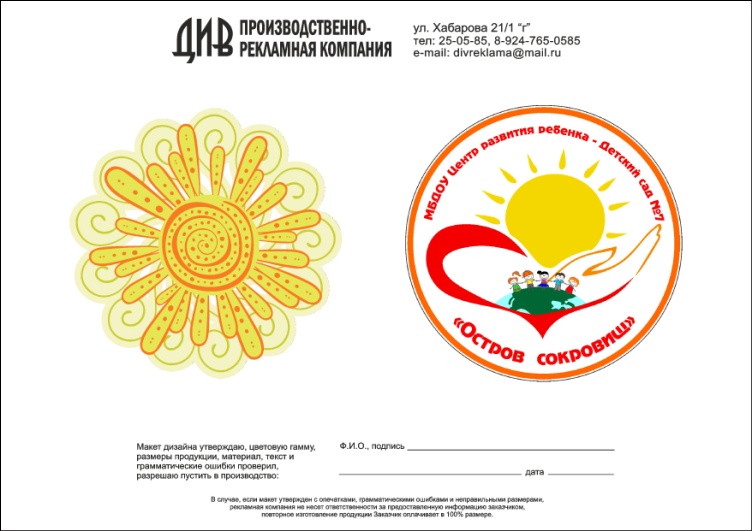 РАБОЧАЯ ПРОГРАММАПОДГОТОВИТЕЛЬНОЙ К ШКОЛЕ ГРУППЫ «АБВГДЕЙКА»МБДОУ ЦРР-Д/с №7 «ОСТРОВ СОКРОВИЩ»на 2019-2020 учебные годыВоспитатели: Христофорова А.А.                Колесова Ф.А. Якутск 2019 г.СодержаниеЦелевой раздел     ……………………………………………………………………….…71.1 Пояснительная запискаСодержательный раздел. Примерное планирование образовательной деятельности2.1 Образовательная область «Социально - коммуникативное развитие»  ……………….112.2 Образовательная область «Познавательное развитие»       Формирование элементарных математических представлений  ………………………442.3 Образовательная область «Познавательное развитие»       Окружающий мир…………………………………………………………………………782.4   Образовательная область «Речевое развитие………………………………………….1102.5 Рекомендуемый (примерный) список художественной литературы   для детей 6 - 7 лет…………………………………………………………………………...1462.6 Образовательная область «Художественно - эстетическое развитие»       Изобразительное искусство и детское творчество…………………………………… 1472.7 Технологическая карта……………………………………………………………………1952.8 Работа с родителями...…………………………………………………………………….1992.9. Организационный раздел   ………………………………………………………………2043. Режим дня детского образовательного учреждения……………………………………..204ИНФОРМАЦИОННАЯ ЧАСТЬ ПРОГРАММЫ Название группы: «АБВГДЕЙКА»Вид группы: общеразвивающаяЯзык обучения: русскийКонтингент воспитанников:Используемые примерные общеобразовательные программы ДО: Структура учебного года Структура учебного года Начало каждого учебного года – 3 сентября.с 03.09. по 13.09 – адаптационный*, диагностический* периодыс 04.10 .по 15.05 – учебный периодс 15.05. по 31.05 – диагностический период с 01.06 по 31.06 – летняя оздоровительная работа адаптационный период – это время привыкания детей к среде (особенно младшего возраста)диагностический период – это своего рода «адаптационный» период, во время которого педагоги выявляют уровень и проблемы развития детей.Воспитатели группы:1. Целевой раздел1.1 Пояснительная запискаРабочая программа для детей 6 - 7 лет, является общеразвивающей программой, составленной на основе базовой Образовательной Программы дошкольного образовательного учреждения (организации).Программа предусматривает освоение содержания основной образовательной программы дошкольного образования, дополняет ее и способствует гармоничному социально - коммуникативному, познавательному, речевому, художественному, физическому развитию детей, стимулируя их познавательную мотивацию, творческий потенциал, навыки здорового образа жизни, формирует интерес и ценностное отношение к совместной образовательной деятельности.	  Программа составлена с учетом основных требований ФГОС ДО и его образовательных областей: «Социально -  коммуникативное развитие», «Познавательное развитие», «Речевое развитие», «Художественно - эстетическое развитие», «Физическое развитие», где приоритетом является   приобретение опыта в разных видах деятельности детей. 	В   содержании программы отражены единые принципы ФГОС ДО, которые направлены:- на сохранение уникальности и самоценности детства как важного этапа в общем развитии человека;- на уважении личности ребенка;- на построении образовательной деятельности на основе индивидуальных особенностей каждого ребенка;- на поддержку детской инициативы в различных видах деятельности;- на сотрудничество с семьей;- на приобщение детей к социо -  культурным нормам и правилам;- на формирование познавательных интересов и познавательных действий ребенка в различных видах деятельности;- на учет этнокультурной ситуации развития детей.Методологическую  основу рабочей программы составляют педагогические  научные разработки по интеграции социально - коммуникативной, познавательной, речевой, художественно - эстетической, двигательной  деятельности с учетом личностно-ориентированного  и индивидуального подхода (В.И. Андреева, Т.И. Бабаевой, В.В. Беловой, К.Ю. Белой, В.П. Беспалько, М.А. Васильевой, Н.А. Вераксы, В.В. Гербовой, А. Г. Гогоберидзе, Т.С. Комаровой, Е. Е. Крашенинникова,  И.Я.Лернера, И.А. Помораевой, Л. И. Пензулаевой, Т.Ф. Саулиной, О.А. Соломенниковой, С.Н. Теплюк, О.А. Шиян).При составлении программы использован лучший опыт и традиции отечественного дошкольного образования, комплексное решение задач, связанных с безопасностью, укреплением здоровья детей, обогащением (амплификацией) развития на основе организации разнообразных видов творческой деятельности. Особая роль уделена игровой деятельности как ведущей в дошкольном детстве (А.Н. Леонтьев, А.В. Запорожец, Д.Б. Эльконин, В.В. Давыдов).Педагогической целесообразностью Программы являются перспективные инициативы развития личности детей, связанные с безопасной здоровьесберегающей образовательной средой и   социально -  значимыми ценностями.Программа разработана в соответствии с нормативными правовыми документами:- Федеральный закон от 29 декабря 2012г. № 273-ФЗ «Об образовании в Российской Федерации»; - Постановление Главного государственного санитарного врача Российской Федерации от 15.05.2013г. №26 «Об утверждении СанПиН 2.4.1.3049-13 «Санитарно-эпидемиологические требования к устройству, содержанию и организации режима работы дошкольных образовательных организаций»; - Приказ Министерства образования и науки Российской Федерации от 17.10.2013г.  № 1155 «Об утверждении федерального государственного образовательного стандарта дошкольного образования».Основополагающим компонентом программы является учет возрастных особенностей детей 6 - 7 лет.Ребенок 6 -7 лет осознает себя как личность, как самостоятельный субъект деятельности и поведения.Дети способны давать определения некоторым моральным понятиям («добрый человек – это такой, который, всем помогает и хорошо относится, защищает слабых») и достаточно тонко их различать, например, очень хорошо различают положительную окрашенность слова «экономный» и отрицательную – слова «жадный». Они могут совершать позитивный нравственный выбор не только в воображаемом плане, но и в реальных ситуациях (например, могут самостоятельно, без внешнего принуждения, отказаться от чего-то приятного в пользу близкого человека). Социально-нравственные чувства и эмоции достаточно устойчивы.К 6 -7 годам ребенок уверенно владеет культурой самообслуживания: может самостоятельно обслужить себя, обладает полезными привычками, элементарными навыками личной гигиены; определяет состояние своего здоровья (здоров он или болен), а также состояние здоровья окружающих. Старший дошкольник уже может объяснить ребенку или взрослому, что нужно сделать в случае травмы (алгоритм действий) и готов оказать элементарную помощь самому себе и другому (промыть глаза, промыть ранку, обработать ее, обратиться к взрослому за помощью) в подобных ситуациях.
           В основе произвольной регуляции поведения лежат не только усвоенные (или заданные извне) правила и нормы. Расширяется мотивационная сфера дошкольников. Поведение ребенка начинает регулироваться также его представлениями о том, «что такое хорошо и что такое плохо». С развитием морально-нравственных представлений напрямую связана и возможность эмоционально оценивать свои поступки. Ребенок испытывает чувство удовлетворения, радости, когда поступает правильно, «хорошо», и смущение, неловкость, когда нарушает правила, поступает «плохо». Общая самооценка детей представляет собой глобальное, положительное недифференцированное отношение к себе, которое формируется под влиянием эмоционального отношения со стороны взрослых.Цель программы:создание условий для формирования базовой культуры личности ребенка в условиях дошкольного образовательного учреждения (организации).Задачи:- усвоение детьми норм и ценностей, принятых в обществе, развитие общения, становление самостоятельности и саморегуляции собственных действий;- развитие познавательной мотивации, познавательных действий, становление сознания;- овладение речью как средством общения и культуры;- развитие предпосылок ценностно -  смыслового восприятия и понимания произведений искусства (словесного, музыкального, изобразительного);- развитие физических качеств, формирование начальных представлений о здоровом образе жизни.Рабочая программа состоит их трех разделов: целевого, содержательного, организационного.          В целевом разделе отражены вопросы целеполагания, постановки задач, основные подходы и принципы личностного развития дошкольников, возрастные особенности, целевые ориентиры программы.Содержательный раздел представлен в табличном варианте, в виде годового еженедельного планирования образовательной деятельности по пяти образовательным областям, которые соответствуют стандарту. Формат изложения материала этого раздела представляет вариант нового поколения планирования рабочих программ.Новизна заключается:-    в интеграции тем, видов, форм образовательной деятельности;- в добавлении раздела «Индивидуальные эталоны усвоения и самостоятельной двигательной деятельности», с четким определением того, что освоил ребенок в ходе каждого занятия, каково его индивидуальное развитие в процессе самостоятельного выполнения дидактических заданий, упражнений, игровых действий;-   в определении целевых ориентиров по каждой конкретной теме.           В содержательном разделе представлен образец технологической карты с пояснениями по ее заполнению.Организационный раздел включает в себя примерную организацию образовательного процесса и методическое обеспечение образовательного процесса.Результатом реализации рабочей программы являются целевые ориентиры:- усвоение норм и ценностей, принятых в обществе, включая моральные и нравственные ценности;- сформированность у ребенка положительной мотивации к решению интеллектуальных и личностных задач в разных видах детской деятельности;-  развитость любознательности и познавательной активности (с использованием разных способов познания мира);- развитость способности управлять своим поведением и контролировать свои действия, способность к волевым усилиям, преодоление трудностей;- развитость предпосылок ценностно – смыслового восприятия и понимания произведений искусства; - развитость умений общаться со сверстниками и взрослыми, действовать вместе, в команде с другими детьми;- достаточно продолжительную познавательную и физическую работоспособность;- овладение универсальными предпосылками учебной деятельности.      2. Содержательный раздел. Примерное планирование образовательной деятельности2.1 Образовательная область «Социально -  коммуникативное развитие»СентябрьОктябрьНоябрь	ДекабрьЯнварьФевральМартАпрельМай2.2 Образовательная область «Познавательное развитие». Формирование элементарных математических представлений Сентябрь 1 неделя2 неделя3 неделя4 неделяОктябрь  1 неделя			2 неделя3 неделя4 неделяНоябрь 1 неделя2 неделя3 неделя4 неделяДекабрь 1 неделя2 неделя3 неделя4 неделяЯнварь1, 2 недели – выходные праздничные дни. 3 неделя4 неделяФевраль 1 неделя2 неделя	3 неделя4 неделя                                                                                                                  Март                                                                                                                1 неделя2 неделя3 неделя4 неделяАпрель1 неделя2 неделя3 неделя4 неделяМай. 1 неделя2 неделя3 неделя4 неделя2.3 Образовательная область «Познавательное развитие».  Окружающий мир.Сентябрь 1 неделя2 неделя3 неделя4 неделяОктябрь 1 неделя2 неделя3 неделя4 неделяНоябрь      1 - 2 недели3 неделя4 неделяДекабрь. 1неделя2 неделя3 неделя4 неделяЯнварь1, 2 недели – выходные праздничные дни. 3 неделя4 неделяФевраль. 1 неделя2 неделя3 неделя4 неделяМарт. 1 неделя2 неделя	3 неделя4 неделяАпрель. 1 неделя2 неделя3 неделя4 неделяМай. 1 неделя2 неделя3 неделя4 неделя2.4 Образовательная область «Речевое развитие» Формирование словаря. Грамматический строй речи. Звуковая культура речи. Связная речь.Подготовка к обучению грамоте. Приобщение детей к художественной литературе.Сентябрь. 1 неделя.2неделя3 неделя4 неделяОктябрь. 1 неделя2 неделя3 неделя4 неделяНоябрь. 1 неделя2 неделя3 неделя4неделяДекабрь. 1 неделя2 неделя3 неделя4 неделяЯнварь1,2 неделя – выходные праздничные дни. 3 неделя4 неделяФевраль. 1 неделя2 неделя3 неделя4 неделяМарт. 1 неделя2 неделя3 неделя4 неделяАпрель. 1 неделя2 неделя3 неделя4 неделяМай. 1 неделя2 неделя3 неделя4 неделя2.5 Рекомендуемый (примерный) список художественной литературы для детей 6 – 7 лет2.6 Образовательная область «Художественно - эстетическое развитие». Изобразительное искусство и детское творчество.Сентябрь (8 занятий: рисование, лепка, аппликация)Октябрь (8 занятий: рисование, лепка, аппликация)Ноябрь (8 занятий: рисование, лепка, аппликация) Декабрь (8 занятий: рисование, лепка, аппликация)Январь (1неделя -  занятия 1 и 2, 2неделя - занятия 3 и 4 - выходные праздничные дни)Февраль (8 занятий: рисование, лепка, аппликация)Март (8 занятий: рисование, лепка, аппликация)           Апрель (8 занятий: рисование, лепка, аппликация)Май (8 занятий: рисование, лепка, аппликация)1 неделя.  Итоговый мониторинг по изобразительной деятельности «Рисование».2 неделя.  Итоговый мониторинг по изобразительной деятельности «Аппликация. Лепка»3 неделя.  Итоговый мониторинг по изобразительной деятельности «Конструирование»4 неделя. Итоговый проект «Наши достижения в художественно -  творческой деятельности» Перспективный планСетка НОД подготовительная группа «АБВГДЕйка»В соответствии с СанПиН 2.4.1.3049-13, продолжительность НОД в подготовительной группе составляет не более 30 минут (п.11.10),объем максимальной образовательной нагрузки в первой половине дня 1 час 30 минут (п.11.11).Совместная деятельность взрослых с детьми не входит в регламент сетки и проходит в свободное от НОД время.2.7 Технологическая карта организации совместной деятельности с детьми.Примерный образец (модель) технологической карты2.8 Работа с родителями.Содержание работы с семьей по направлениям:«Здоровьесберегающие факторы развития», «Физическая культура», «Безопасность в повседневной жизни»:- информирование родителей о факторах, влияющих на физическое здоровье ребенка (спокойное общение, питание, закаливание, движение). - стимулирование двигательной активности ребенка совместными спортивными играми, прогулками.- знакомство родителей с опасными для здоровья ребенка ситуациями (дома, на даче, на дороге, в лесу, у водоема) и способами поведения в них;- привлекать родителей к активному отдыху с детьми.  «Социально -  коммуникативное развитие»:- заинтересовать родителей в развитии игровой деятельности детей, обеспечивающей успешную социализацию, усвоение гендерного поведения;- сопровождать и поддерживать семью в реализации воспитательных воздействий.- изучить традиции трудового воспитания в семьях воспитанников;- проводить совместные с родителями конкурсы, акции по благоустройству и озеленению территории детского сада, ориентируясь на потребности и возможности детей и научно обоснованные принципы и нормативы. «Познавательное развитие»:- ориентировать родителей на развитие у ребенка потребности к познанию, общению со взрослыми и сверстниками, беседы о том, как формировать познавательные действия ребенка (на занятиях и дома) в математике, окружающем мире.«Чтение художественной литературы»:- доказывать родителям ценность домашнего чтения;- показывать методы и приемы ознакомления ребенка с художественной литературой.  «Художественное творчество»:- поддержать стремление родителей развивать художественную деятельность детей в детском саду и дома;- привлекать родителей к активным формам совместной с детьми деятельности способствующим возникновению творческого вдохновения.  «Музыка»:- раскрыть возможности музыки как средства благоприятного воздействия на психическое здоровье ребенка. План работы с родителями2.9. Организационный раздел     2.10. Режим дня дошкольного образовательного учреждения         Цикличность процессов жизнедеятельности обуславливают необходимость выполнение режима, представляющего собой рациональный порядок дня, оптимальное взаимодействие и определённую последовательность периодов подъёма и снижения активности, бодрствования и сна. Режим дня в детском саду организуется с учётом физической и умственной работоспособности, а также эмоциональной реактивности в первой и во второй половине дня.    При составлении и организации режима дня учитываются повторяющиеся компоненты:  время приёма пищи;укладывание на дневной сон;общая длительность пребывания ребёнка на открытом воздухе и в помещении при выполнении физических упражнений. Примерный режим дня дошкольного образовательного учрежденияХолодный период годаПримерный режим дня дошкольного образовательного учрежденияТёплый период годаПРИНЯТО на педагогическом совете №1МБДОУ ЦРР – Д/с №7 «Остров сокровищ»от «_____»___________2019 г. УТВЕРЖДЕНОзаведующий МБДОУ ЦРР – Д/с№7 _______________М.П. Кириллина«________»______________2019 г. Численность обучающихся воспитанников   Списочный составИз них мальчиковИз них девочекДети с ОВЗЧисленность обучающихся воспитанников   3918212Образовательная областьОсновные образовательные компонентыОбязательный уровеньПарциальные (дополнительные программы)Физическое развитие Развитие физических качеств.Примерная основная общеобразовательная программа дошкольного образования под ред. Н.Е. Веракса «От рождения до школы»; Физическое развитие Накопление и обогащение двигательного опытаПримерная основная общеобразовательная программа дошкольного образования под ред. Н.Е. Веракса «От рождения до школы»; Физическое развитие Формирование потребности в двигательной активности и физическом совершенствованииПримерная основная общеобразовательная программа дошкольного образования под ред. Н.Е. Веракса «От рождения до школы»; Физическое развитие Приобщение к правилам безопасного поведения.Примерная основная общеобразовательная программа дошкольного образования под ред. Н.Е. Веракса «От рождения до школы»; Физическое развитие Передача знаний о правилах безопасности дорожного движения.Примерная основная общеобразовательная программа дошкольного образования под ред. Н.Е. Веракса «От рождения до школы»; Физическое развитие Осмотрительное отношение к самому себе.Примерная основная общеобразовательная программа дошкольного образования под ред. Н.Е. Веракса «От рождения до школы»; Социально – коммуникативное развитие Развитие игровой деятельности детей.Примерная основная общеобразовательная программа дошкольного образования под ред. Н.Е. Веракса «От рождения до школы»; «ОБЖ» с использованием парциональной программы Н.Н. Авдеевой, О.Л.Князевой, Р.Б.Стеркиной «Безопасность»Социально – коммуникативное развитие Приобщение к элементарным нормам и правилам взаимоотношений со взрослыми и сверстниками.Примерная основная общеобразовательная программа дошкольного образования под ред. Н.Е. Веракса «От рождения до школы»; «ОБЖ» с использованием парциональной программы Н.Н. Авдеевой, О.Л.Князевой, Р.Б.Стеркиной «Безопасность»Социально – коммуникативное развитие Формирование гендерной, семейной, гражданской принадлежности, патриотических чувств.Примерная основная общеобразовательная программа дошкольного образования под ред. Н.Е. Веракса «От рождения до школы»; «ОБЖ» с использованием парциональной программы Н.Н. Авдеевой, О.Л.Князевой, Р.Б.Стеркиной «Безопасность»Социально – коммуникативное развитие Формирование представлений об опасных ситуациях и способах поведения в них.Примерная основная общеобразовательная программа дошкольного образования под ред. Н.Е. Веракса «От рождения до школы»; «ОБЖ» с использованием парциональной программы Н.Н. Авдеевой, О.Л.Князевой, Р.Б.Стеркиной «Безопасность»Социально – коммуникативное развитие Приобщение к правилам безопасного поведения.Примерная основная общеобразовательная программа дошкольного образования под ред. Н.Е. Веракса «От рождения до школы»; «ОБЖ» с использованием парциональной программы Н.Н. Авдеевой, О.Л.Князевой, Р.Б.Стеркиной «Безопасность»Социально – коммуникативное развитие Передача знаний о правилах безопасности дорожного движения.Примерная основная общеобразовательная программа дошкольного образования под ред. Н.Е. Веракса «От рождения до школы»; «ОБЖ» с использованием парциональной программы Н.Н. Авдеевой, О.Л.Князевой, Р.Б.Стеркиной «Безопасность»Социально – коммуникативное развитие Осмотрительное отношение к самому себе.Примерная основная общеобразовательная программа дошкольного образования под ред. Н.Е. Веракса «От рождения до школы»; «ОБЖ» с использованием парциональной программы Н.Н. Авдеевой, О.Л.Князевой, Р.Б.Стеркиной «Безопасность»Социально – коммуникативное развитие Развитие трудовой деятельности.Примерная основная общеобразовательная программа дошкольного образования под ред. Н.Е. Веракса «От рождения до школы»; «ОБЖ» с использованием парциональной программы Н.Н. Авдеевой, О.Л.Князевой, Р.Б.Стеркиной «Безопасность»Социально – коммуникативное развитие Воспитание ценностного отношения к труду.Примерная основная общеобразовательная программа дошкольного образования под ред. Н.Е. Веракса «От рождения до школы»; «ОБЖ» с использованием парциональной программы Н.Н. Авдеевой, О.Л.Князевой, Р.Б.Стеркиной «Безопасность»Социально – коммуникативное развитие Формирование представлений о труде взрослых, его роли в обществе и жизни человека.Примерная основная общеобразовательная программа дошкольного образования под ред. Н.Е. Веракса «От рождения до школы»; «ОБЖ» с использованием парциональной программы Н.Н. Авдеевой, О.Л.Князевой, Р.Б.Стеркиной «Безопасность»Познавательное развитие Сенсорное развитие.Примерная основная общеобразовательная программа дошкольного образования под ред. Н.Е. Веракса«От рождения до школы»; Познавательное развитие Развитие познавательно-исследовательской и продуктивной (конструктивной) деятельности.Примерная основная общеобразовательная программа дошкольного образования под ред. Н.Е. Веракса«От рождения до школы»; Познавательное развитие ФЭМП.Примерная основная общеобразовательная программа дошкольного образования под ред. Н.Е. Веракса«От рождения до школы»; Познавательное развитие Формирование целостной картины мира, расширение кругозора.Примерная основная общеобразовательная программа дошкольного образования под ред. Н.Е. Веракса«От рождения до школы»; Развитие речи Развитие свободного общения взрослого и детей.Примерная основная общеобразовательная программа дошкольного образования под ред. Н.Е. Веракса «От рождения до школы»; .Развитие речи Развитие всех компонентов устной речи детей.Примерная основная общеобразовательная программа дошкольного образования под ред. Н.Е. Веракса «От рождения до школы»; .Развитие речи Овладение нормами речи.Примерная основная общеобразовательная программа дошкольного образования под ред. Н.Е. Веракса «От рождения до школы»; .Развитие речи Формирование целостной картины мира, ценностных представлений.Примерная основная общеобразовательная программа дошкольного образования под ред. Н.Е. Веракса «От рождения до школы»; .Развитие речи Развитие литературной речи.Примерная основная общеобразовательная программа дошкольного образования под ред. Н.Е. Веракса «От рождения до школы»; .Развитие речи Приобщение к словесному искусству.Примерная основная общеобразовательная программа дошкольного образования под ред. Н.Е. Веракса «От рождения до школы»; .Художественно – эстетическое развитие Развитие продуктивной деятельности детей (р,л,ап,х/труд).Примерная основная общеобразовательная программа дошкольного образования под ред. Н.Е. Веракса «От рождения до школы»; Художественно – эстетическое развитие Развитие детского творчества.Примерная основная общеобразовательная программа дошкольного образования под ред. Н.Е. Веракса «От рождения до школы»; Художественно – эстетическое развитие Приобщение к изобразительному искусству.Примерная основная общеобразовательная программа дошкольного образования под ред. Н.Е. Веракса «От рождения до школы»; Художественно – эстетическое развитие Развитие музыкально-художественной деятельностиПримерная основная общеобразовательная программа дошкольного образования под ред. Н.Е. Веракса «От рождения до школы»; ФИОдата рождОбразование (обр. учреждение, год окончания, спец-ия)Квалиф категория, год присужденияЗвания, награды(год присуждения) 1Христофорова Анна Александровна27.03.1980г.Высшее; ЯГУ им. М.К.Аммосова, 2002г.Филолог. Преподаватель якутского языка и культуры народов РС(Я)БкПочетная грамота Министерства образования РС(Я), 2008г.Проблемные курсы;Автономное учреждение дополнительного профессионального Образования «Институт новых технологий РС(Я)»По теме: «Информационные аспекты применения икт технологий в профессиональной деятельности» 2015г.ГБУ ДППО ЦПКС «Информационно-методический центр Василеостровского района Санкт-Петербурга «Нормативно- правовые и методические основы тьюторского сопровождения в ДОУ» 36ч. 2017г.ИРОиПК проблемные курсы «Тьютор-педагог современной цифровой школы 2018г.2Колесова Февронья Александровна18.01.1991г.Высшее специальное; Якутский педагогический институт, 2014; Преподаватель дошкольной педагогики и психологииБКИРОи ПКим. С.Н.Донского-2 Фундаментальные курсы воспитателей ДОО, 2017Цели, задачиТемаВиды и формы образовательной деятельностиИндивидуальные эталоны усвоения и самостоятельная деятельностьЦелевые ориентирыЦель:создание условий для развития общения и взаимодействия со сверстниками и взрослыми.Задача: формирование уважительного отношения к людям разных профессий.Итоговое мероприятие: подготовка коллажей«Много на свете различных профессий» «Много на свете различных профессий»Эффективное усвоение темы обеспечивается в процессе ознакомления по направлениям:- игровая деятельность;-коммуникативная деятельность;- речевая деятельность;- трудовая деятельность;- чтение художественной литературы;- двигательная деятельность;- музыкальная деятельность;- продуктивная деятельность.ИгроваяСюжетные игры: «Повар», «Больница» «Исследователь», и другие.Дидактические игры:«Театр», «Фабрика».КоммуникативнаяБеседы, «Рабочие профессии».Речевая(с использованием дидактических материалов по образовательной области «Речевое развитие»)Составление описательных, повествовательных и творческих рассказов.Разучивание и повторение стихов.ТрудоваяИндивидуальные и групповые поручения, дежурство, задания.ДвигательнаяПодвижные игры, хороводные игры, игры – соревнования.Художественно - эстетическаяМузыка.(С использованием музыкальных произведений образовательной области «Художественно - эстетическое развитие, музыка»)Слушание, пение, драматизация.Продуктивная. Лепка.«Космический корабль».Рисование.«Кем быть», «Профессии».Участие в сюжетных играх.Участие в дидактических играх.Участие в беседах о профессиях.Самостоятельное составление описательных рассказов.Самостоятельное составление повествовательных и творческих рассказов.Выполнение индивидуальных и групповых поручений.Участие в дежурстве.Самостоятельное исполнение знакомых песен.Участие в слушании музыкальных произведений, узнавание их по фрагменту.Участие в играх, драматизациях.Участие в совместном проекте о профессиях.- ребенок проявляет инициативу и самостоятельность в игре;-  может поддержать беседу;-  владеет необходимым словарным запасом для составления повествовательных, описательных и творческих рассказов;- знает мелодии и тексты песен;- доброжелательно общается со сверстниками и взрослыми;- уважительно относится к людям разных профессий.Цели, задачиТемаВиды и формы образовательной деятельностиИндивидуальные эталоны усвоения и самостоятельная деятельностьЦелевые ориентирыЦель: создание условий для   развития эмоционально -  ценностного отношения друг к другу в соответствии с гендерной принадлежностью.Задача:способствовать развитию в сознании ребенка эмоционально - ценностного отношения друг к другу.Итоговое мероприятие:спектакль «Золушка» (с участием родителей).«Приглашение»Освоение темы осуществляется в разных видах совместной деятельности:- игровой;- коммуникативной;- познавательно - исследовательской;- трудовой;- речевой,- двигательной;- музыкальной;- продуктивной.ИгроваяСюжетные игры: «Дом моделей», «Салон красоты», «В гостях», «Праздник именинников», «Автомастерская», «Дамы и господа приглашаются на бал» (по сказке «Золушка)», «Кругосветное путешествие», «Космонавты».Дидактические игры: «Комплимент», «Рыцари и дамы», «Путешествие за вежливым словом», «Лучшее знакомство», «Поведение за столом». «Как быть красивым», «Интересные модели», «Правила поведения на балу», «Что перепутал художник», «Подбери украшение для костюма», «Бюро добрых услуг», «Выращивание дерева (букет для девочек)».Театрализованная игра по сказке «Золушка»Игра - драматизация по рассказам «Три товарища».КоммуникативнаяБеседы «У меня друзей не мало», «Как найти друзей», «Речевой этикет», «Какие бывают привычки», «От чего бывает настроение плохим».Беседа по афоризмам писателей о нравственных качествах людей.Ситуативный разговор и речевая ситуация по теме.Отгадывание и составление загадок об игрушках, о литературных и мультипликационных героях.Составление рассказов по схеме, коллективных, от лица героя литературного произведения «У меня друзей не мало», «Мне не нравится, когда…», «Плохое настроение», «Как найти друзей».Решение проблемных ситуаций«Впервые в театре», «Как нам познакомиться», «Как признаться, что совершил плохой поступок», «Давай никогда не ссориться», «Не поделили игрушку».использования инерции в повседневной жизни».Коллекционирование «Мир увлечений девочек и мальчиков».Игра -  путешествие: «В страну Вежливости».Мини-конкурс «Модница».Рассматривание пейзажных картин, портретов мужчин и женщин, журналов мод, «За рулем», фотоальбомов «Мир увлечений моей семьи» и другое.Конструирование из строительного материала «Дворец для сказочных героев», «Выставка машин».ТрудоваяДежурства по столовой (сервировка праздничного и повседневного стола).Индивидуальные и групповые поручения.Задания: подбор эскизов моделей одежды для конкурса «Модница», подбор эскизов декораций для спектакля «Золушка» и другие.ДвигательнаяПодвижные игры (по желанию детей и программные).Хороводные игры «Мы охотимся на льва», «Столбики», «Третий лишний» и другие.Пальчиковые игры «Дружат в нашей группе девочки и мальчики», «Перчатка», «Мои вещи».Игры - соревнования «Самый сильный, самый ловкий», «Петушки».Игра - состязание «Кто сильнее».РечеваяЧтение Фомина «Подруги», Л. Толстой «Два товарища», В. Викторова «Дружат дети всей земли», Л. Квитко «Два друга», Р. Зернова «Как Антон полюбил ходить в детский сад» и другие.Разучивание стихотворений, пословиц и поговорок о дружбе, о личностных качествах девочек и мальчиков.Обсуждение личностных качеств литературных и мультипликационных героев (ответственность, честность, справедливость, правдивость и другие)Слушание, исполнение музыкальных произведений по теме.Импровизация: этюды «Кто виноват», «Странная девочка», «Капризуля», «Упрямый козлик», «Задавака», «Конкурс лентяев», «Хвастливый зайка», «Тяжелая сумка».Экспериментирование с разными музыкальными инструментами («Оркестр»).Рисование «Мой лучший друг», «Фотография на память».Лепка «Карета для Золушки», «Друзья Золушки», «Принц и Золушка на балу» и другое.Аппликация (из ткани, бумаги и другого материала панорамного типа) «Вы поедите на бал», «Королевская охрана», «Волшебные превращения Феи» и другое.Рисование «Платье для Золушки», «Дворец для бала», «Туфелька для Золушки», «Гвардейцы короля», «На балу» (коллективная работа в нетрадиционных техниках).Художественный труд «Часы 12 бьют», «Дворцовые фонари» (цилиндрический, трехгранный, четырехгранный).
Участие в сюжетных играх.Участие в дидактических играх.Участие в беседах.Участие в познавательно -  исследовательской деятельности.Самостоятельное отгадывание загадок.Самостоятельное составление рассказа по схеме.Самостоятельное решение проблемных ситуаций.Самостоятельное изготовление атрибутов к сюжетным играм.Наблюдения за межличностными отношениями людей в деятельности и общении. Самостоятельное конструирование из бумаги.Участие в экскурсии и целевых прогулках к социокультурным объектам.Рассматривание пейзажных картин, портретов мужчин и женщин, журналов мод, «За рулем», фотоальбомов.Разучивание стихотворений, пословиц и поговорок о дружбе, о личностных качествах девочек и мальчиков.Участие в обсуждении личностных качеств литературных и мультипликационных героев.Слушание, исполнение музыкальных произведений по теме.Участие в экспериментировании с разными музыкальными инструментами.Участие в продуктивной деятельности.- ребенок знает нормы поведения, принятые в обществе;- проявляет активность и самостоятельность в игровой деятельности;- обладает развитым воображением,- позитивно относится к различным видам труда;- соблюдает правила безопасного поведения на улице, в транспорте;- способен договариваться, учитывает интересы и чувства других детей;-  различает условную и реальную жизненную ситуацию.Цели, задачиТемаВиды и формы образовательной деятельностиИндивидуальные эталоны усвоения и самостоятельная деятельностьИндивидуальные эталоны усвоения и самостоятельная деятельностьЦелевые ориентирыЦель: создание условий для формирования позиции неравнодушного участника природоохранной деятельности.Задача: познакомить детей с флорой и фауной своей страны.Итоговые мероприятия:панорамный проект «Экология нашей страны -  России».«Экология нашей страны -  России».Освоение темы осуществляется в разных видах совместной деятельности:- игровой;- коммуникативной;- познавательно - исследовательской;- трудовой;- речевой,- двигательной;- музыкальной;- продуктивной.ИгроваяСюжетные игры: «Ферма», «Зоопарк», «Заповедник», «Птицеферма», «Караван в пустыне».Дидактические игры:«Поле чудес» (редкие животные), «Что, где, когда?», «Звери заблудились» (попали не в свои природные зоны), «Звери у себя дома», «Где я живу» и другие.КоммуникативнаяБеседы -  рассуждения:   «Зачем поют птицы», «У какой птицы гнездо лучше», «Почему в тундре не живут слоны и носороги».Беседы: «Красная книга», «Природа и человек».Ситуативный разговор и речевая ситуация по теме.Отгадывание и составление загадок о природе.Составление рассказов по схеме, коллективных о путешествиях по России (с опорой на карту, модель «Природные зоны»). Составление сказокоб обитателях природных зон России.Обсуждение правил поведения на природе.Дидактическая игры: «Путешествие по России» (карта, глобус), «Зеленая тайга» (карта, глобус), «Желтая пустыня» (карта, глобус), «С какого дерева лист», «Где я живу».Дидактические игры: «Заколдованные растения», «Угадай и назови животное», «Путаница», «Вычислительная машина» (природоохранные памятники – ботанические, геологические, водные).Рассматривание Красной книги России, иллюстраций, фотографий памятников природы: «Птичья гавань», «Экологическая тропа», просмотр видеофильма «Птицы России», «Заповедники России».Конструирование из строительного материала «Зоопарк».ТрудоваяСовместные действия детей по изготовлению атрибутов к сюжетным играм, подготовке элементов панорамного проекта.Дежурства по столовой, по уголку природы.Индивидуальные и групповые поручения.Задания: подбор материалов и познавательной информации для природоохранных акций, панорамного проекта.ДвигательнаяНародные игры: «Стадо», «Соколиный бой», «Охота на оленей», «Сторож».РечеваяЧтение стихотворений Т. Белозерова; рассказов «Когда на Дальнем Востоке полдень» (из книги Н.Ф. Виноградовой «Моя страна Россия)», «Седая земля тундра» (из кн. «Наша Родина»), «Почему белые медведи не живут в лесу» и другие рассказы из кн. «Удивительная прогулка» В. Танасийчука, Г. Сладкова, М. Пришвина о природе, чтение произведений Т. Снегирева «В заповеднике», В. Максимова «Кто чистит воду».Разучивание стихотворений, пословиц и поговорок о природе.Художественно -  эстетическая (музыка).Слушание аудиозаписей «Шум леса», «Голоса птиц», музыкальных произведений по теме.Музыкально -  дидактическая игра «Кого встретил колобок в тундре».Музыкальные упражнения «Ветерок и ветер», «Пляска птиц»Креативная импровизация под музыку «Вальс цветов», «Полет шмеля» и другое.Развлечение «Воробьиная дискотека».Продуктивная(рисование, лепка, аппликация, оригами) «Осень в России»Рисование «Чистый город», «Картинка о нашем путешествии», «Караван в пустыне», «Увезу тебя я в тундру», «Зеленая тайга».Лепка «Животные разных климатических зон» (тундры, тайги, пустыни) и другое. Аппликация (из ткани, бумаги и другого материала панорамного типа) «Экологическая мозаика России» (долгосрочный проект). Рисование «Кто в тундре живет», «Кого мы видели в пустыне», «Зеленая тайга».ИгроваяСюжетные игры: «Ферма», «Зоопарк», «Заповедник», «Птицеферма», «Караван в пустыне».Дидактические игры:«Поле чудес» (редкие животные), «Что, где, когда?», «Звери заблудились» (попали не в свои природные зоны), «Звери у себя дома», «Где я живу» и другие.КоммуникативнаяБеседы -  рассуждения:   «Зачем поют птицы», «У какой птицы гнездо лучше», «Почему в тундре не живут слоны и носороги».Беседы: «Красная книга», «Природа и человек».Ситуативный разговор и речевая ситуация по теме.Отгадывание и составление загадок о природе.Составление рассказов по схеме, коллективных о путешествиях по России (с опорой на карту, модель «Природные зоны»). Составление сказокоб обитателях природных зон России.Обсуждение правил поведения на природе.Дидактическая игры: «Путешествие по России» (карта, глобус), «Зеленая тайга» (карта, глобус), «Желтая пустыня» (карта, глобус), «С какого дерева лист», «Где я живу».Дидактические игры: «Заколдованные растения», «Угадай и назови животное», «Путаница», «Вычислительная машина» (природоохранные памятники – ботанические, геологические, водные).Рассматривание Красной книги России, иллюстраций, фотографий памятников природы: «Птичья гавань», «Экологическая тропа», просмотр видеофильма «Птицы России», «Заповедники России».Конструирование из строительного материала «Зоопарк».ТрудоваяСовместные действия детей по изготовлению атрибутов к сюжетным играм, подготовке элементов панорамного проекта.Дежурства по столовой, по уголку природы.Индивидуальные и групповые поручения.Задания: подбор материалов и познавательной информации для природоохранных акций, панорамного проекта.ДвигательнаяНародные игры: «Стадо», «Соколиный бой», «Охота на оленей», «Сторож».РечеваяЧтение стихотворений Т. Белозерова; рассказов «Когда на Дальнем Востоке полдень» (из книги Н.Ф. Виноградовой «Моя страна Россия)», «Седая земля тундра» (из кн. «Наша Родина»), «Почему белые медведи не живут в лесу» и другие рассказы из кн. «Удивительная прогулка» В. Танасийчука, Г. Сладкова, М. Пришвина о природе, чтение произведений Т. Снегирева «В заповеднике», В. Максимова «Кто чистит воду».Разучивание стихотворений, пословиц и поговорок о природе.Художественно -  эстетическая (музыка).Слушание аудиозаписей «Шум леса», «Голоса птиц», музыкальных произведений по теме.Музыкально -  дидактическая игра «Кого встретил колобок в тундре».Музыкальные упражнения «Ветерок и ветер», «Пляска птиц»Креативная импровизация под музыку «Вальс цветов», «Полет шмеля» и другое.Развлечение «Воробьиная дискотека».Продуктивная(рисование, лепка, аппликация, оригами) «Осень в России»Рисование «Чистый город», «Картинка о нашем путешествии», «Караван в пустыне», «Увезу тебя я в тундру», «Зеленая тайга».Лепка «Животные разных климатических зон» (тундры, тайги, пустыни) и другое. Аппликация (из ткани, бумаги и другого материала панорамного типа) «Экологическая мозаика России» (долгосрочный проект). Рисование «Кто в тундре живет», «Кого мы видели в пустыне», «Зеленая тайга».Участие в сюжетных играх.Участие в дидактических играх.Участие в кукольном спектакле.Участие в беседах и рассуждениях.Участие в беседах «Заповедник», «Красная книга», «Природа и человек».Отгадывание и составление загадок о природе.Самостоятельное составление рассказов по схеме.Участие в коллективном составлении сказок о путешествии по России.Составление сказок об обитателях природных зон России.Участие в обсуждении правил поведения на природе.Участие в экскурсии.Участие в наблюдении за сезонными изменениями в природе.Участие в решении проблемных ситуаций.Участие в моделировании.Рассматривание Красной книги России, иллюстраций, фотографий памятников природы «Птичья гавань», «Экологическая тропа».Участие в трудовой деятельности.Участие в двигательной деятельности.Совершенствование речевой деятельности.Разучивание стихотворений, пословиц и поговорок о природе.Участие в музыкально – дидактических играх «Кого встретил колобок в тундре (пустыне)».Самостоятельное выполнение музыкальных упражнений «Ветерок и ветер», «Пляска птиц»Участие в креативной импровизации под музыку «Вальс цветов», «Полет шмеля».Ролевое участие в развлечении «Воробьиная дискотека».Ролевое участие в музыкальном спектакле«Приключения ветерка» (с севера на юг).Самостоятельное выполнение творческих заданий в продуктивной деятельности.- ребенок с интересом участвует в ролевой игре, умеет договариваться со сверстниками;- проявляет волевые качества в дидактической игре для полного ее завершения;- проявляет развитое воображение при составлении рассказов;-  умеет поддерживать беседу, отвечать на вопросы;- проявляет творчество при составлении загадок;- проявляет любознательность в познавательно – исследовательской деятельности;- обладает навыками трудолюбия при выполнении индивидуальных и групповых трудовых заданий;- обладает развитой памятью при разучивании стихов;- с интересом занимается продуктивной творческой деятельностью.Цели, задачиТемаВиды и формы образовательной деятельностиИндивидуальные эталоны усвоения и самостоятельная деятельностьЦелевые ориентирыЦель:создание условий для формирования у детей позиции патриота своей страны.Задача: способствовать формированию у детей позиции патриота своей страны.Итоговые мероприятия:семейно -  групповой праздник «Новый год».Коллажи«Прошлое и настоящее нашего государства».Освоение темы осуществляется в разных видах совместной деятельности:- игровой;- коммуникативной;- познавательно - исследовательской;- трудовой;- речевой,- двигательной;- музыкальной;- продуктивной.ИгроваяСюжетные игры «Крепость», «Молодецкие потехи», «Ремесленники», «Хозяюшки», «Три богатыря».Дидактические игры: «Леса России», «Семейный круг», «Национальная кухня», «По одёжке встречают», «Одежда наших предков», «Народный календарь», «Русский костюм».КоммуникативнаяБеседы - рассуждения «Если был в Московском кремле», «Всегда ли украшали елку к новогоднему празднику?».Беседы: «Святки - колядки», «Рождественский сочельник (о зимних народных праздниках)», «Народные игрушки» (тряпичная, глиняная, деревянная, соломенная), «Откуда и когда пришел обычай украшать елку», «Символы России», «Фамильные гербы» (знамёна, стяги и другое), «Россия – многонациональная страна», Ситуативный разговор и речевая ситуация по теме.Отгадывание и составление загадок о предметах быта и одежды.Составление рассказов «Из прошлого в настоящее» (по «реке времени», по карте). Составление сказок, потешек, кричалок и других форм малого фольклора (В лесу одна смешная птица. Весь день поет: Ку-ку! Ку-ку…).Обсуждение былин (личностные качества богатырей русских).Дидактические игры: «Опиши событие», «Путаница», «Филя и Уля», «Бирюльки», «Садовник» и другие.Наблюдения за сезонными изменениями в природе (приметы зимы).Решение проблемных ситуаций«Дед Мороз не может проехать через сугробы», «Исчезли все игрушки с новогодней елки», «Испугался Бабы Яги», «Встреча с Соловьем -разбойником» и другие.Рассматривание иллюстраций, фотографий, слайдов, сюжетных картин, картинок, плакатов.Конструирование из строительного материала «Москва златоглавая», «Кремль».ТрудоваяСовместные действия детей по изготовлению атрибутов к сюжетным играм, подготовке элементов коллажа «Город Якутск»Дежурства по столовой, по уголку природы.Индивидуальные и групповые порученияЗадания: подбор материалов для панорамного коллажа и другие.Конструирование из бумаги «Новогодние игрушки», «Гирлянды и хлопушки».ДвигательнаяПодвижные игры (по желанию детей и программные)Народные игры: «Соколиный бой», «Гори, гори ясно», «Колечко».Разучивание стихотворений, пословиц и поговорок о Родине, традициях и обычаях.Исполнение новогодних, русских народных и обрядовых песен и частушек.Музыкально - дидактическая игра «Живет в народе песня», «Чья матрешка звонче поет» (частушки).Музыкальные упражнения «Ветерок и ветер», «Пляска птиц».Креативная импровизация под русскую народную мелодию «Я на горку шла», «Травушка – муравушка».Развлечение «Воробьиная дискотека».Музыкальное развлечение «Зима не лето, в шубу одета».Развлекательный музыкальный проект «С Новым годом!».Продуктивная (лепка, аппликация). Лепка. «Гончарные мастеровые» (глиняная посуда), «Богатыри русские», «Подарки из прошлого» (свистульки, баранки и другое). Аппликация. Создание панно «Река времени» (из ткани, бумаги и другого материала).Участие в дидактических играх «Леса России».Участие в коллективном конструировании«Москва златоглавая», «Кремль», «Древняя Русь», «Флот Российский», «Терема» из настольного и напольного строительного материала.Рассматривание иллюстраций, фотографий, слайдов, сюжетных картин, картинок, плакатов Московского Кремля. Просмотр домашнего видеоархива о семейных национальных праздниках.Участие в подвижных играх (самоорганизация). Участие в дежурстве по столовой.Участие в подготовке материалов для ручного труда «Башни Московского Кремля».Участие в подборе материалов для панорамного коллажа.  Самостоятельная лепка «Гончарные мастеровые» (глиняная посуда), «Богатыри русские», «Подарки из прошлого» (свистульки, баранки).Участие в создании коллективнойаппликации. Самостоятельное творческое рисование на заданные темы: «Пушки с пристани палят, кораблям пристать велят» (восковыми мелками или свечой), «Царь- пушка», «Царь- колокол», «Терема русские».- ребенок проявляет активность и самостоятельность в игровой деятельности;- обладает развитым воображением,- позитивно относится к различным видам труда;- соблюдает правила безопасного поведения на улице, в транспорте;- способен договариваться, учитывает интересы и чувства других детей;- обладает развитой памятью при разучивании стихов;- с интересом занимается продуктивной творческой деятельностью.Цели, задачиТемаВиды и формы образовательной деятельностиИндивидуальные эталоны усвоения и самостоятельная деятельностьЦелевые ориентирыЦель:создание условий для развития представлений о своей стране в процессе разных видов детской деятельности.Задача: развивать детские представления о своей стране в процессе разных видов детской деятельности.Итоговое мероприятие:совместный детско -  родительский проект «На бескрайних просторах страны».«На бескрайних просторах страны».Освоение темы осуществляется в разных видах совместной деятельности:- игровой;-коммуникативной;- познавательно - исследовательской;- трудовой;- речевой,- двигательной;- музыкальной;- продуктивной.ИгроваяСюжетные игры:«Семья отправляется в путешествие по стране (на разных видах транспорта)», «Магазин (сувениры, подарки)», «Музеи страны», «Библиотека»,  «Хозяюшки».Дидактическая игры: «Природа России»; «Семейный круг», «Национальная кухня», «По одёжке встречают», «Народный календарь». Игра – драматизация сказки «Лягушка путешественница» Гаршина по – новому.КоммуникативнаяБеседы: «Символы России», «Россия - многонациональная страна».Беседы о характерных для месяца явлениях природы, обычаях и народных праздниках.Ситуативный разговор и речевая ситуация по теме.РечеваяСоставление творческих рассказов о путешествиях по стране (по впечатлениям детей).Составление сказки «12 месяцев» С. Маршака (с изменением ситуации).Обсуждение правил поведения в путешествии.Наблюдения за сезонными изменениями в природе (приметы осени).Решение проблемных ситуаций«На чем отправимся в путешествие», «Ориентирование в чужом городе», «Первый раз в метро», «Дороги размыло дождем или замело снегом».Экспериментирование: «Почему не тонут корабли», «Путешествие капельки»и другие.Рассматривание иллюстраций, книг, альбомов, фотоальбомов, картин, глобуса, карт, стилизованной карты и другое.Просмотр видеофильма «Необъятная моя Россия».Конструирование из строительного материала «Современный город», «Новые мосты через российские реки», «Вокзал встречает гостей».ТрудоваяСовместные действия детей по изготовлению атрибутов к сюжетным играм, подготовке элементов для стилизованной карты.Дежурства по столовой, по уголку природы.Индивидуальные и групповые поручения.Задания: подбор материалов и познавательной информации для стилизованной карты путешествий.ДвигательнаяПодвижные и русские народные игры (по желанию детей и программные).РечеваяЧтениерассказов из книг Н.Ф. Виноградовой «Моя страна Россия», «Наша Родина» и другие.Разучиваниестихотворений, пословиц и поговорок о России, о Родине.Художественно - эстетическаяСлушание, исполнение песен по теме.Продуктивная (рисование, лепка, аппликация, оригами). «Города России», «Красивые здания», «Природа России», «Занятия людей».Участие в сюжетных играх «Семья отправляется в путешествие по стране (на разных видах транспорта)», «Магазин (сувениры, подарки)», «Музеи страны», «Библиотека», «Экскурсионно-туристическое бюро», «Крепость», «Молодецкие потехи», «Ремесленники», «Хозяюшки», «Тридцать три богатыря» (по сказке А. Пушкина «Сказка о царе Салтане»).Участие в дидактических играх.«Природа России «Интеллектуальные турниры», «Семейный круг», «Национальная кухня», «По одёжке встречают», «Народный календарь».Участие в игре – драматизации.Участие в беседах – рассуждениях «Я видел Московский кремль», «Если бы я жил во дворце Санкт-Петербурга», «Разводные мосты, интересно», «Почему белые ночи?», «Куда ведёт железная дорога?».Участие в беседах «Символы России», «Фамильные гербы» (знамёна, стяги и другое), «Россия – многонациональная страна», «Гражданин страны – это…».Участие в ситуативном разговоре.Самостоятельное составление творческих рассказов о путешествиях по стране.Участие в коллективном составлении сказки «12 месяцев» С. Маршака.Участие в познавательно - исследовательской деятельности.Самостоятельное рассматривание иллюстраций, книг, альбомов, фотоальбомов, картин, глобуса, карт, стилизованной карты.Участие в трудовой деятельности.Участие в коллективных подвижных играх.Самостоятельное исполнение песен.Самостоятельное выполнение тематических заданий по рисованию, лепке, аппликации.- ребенок с интересом участвует в ролевой игре, умеет договариваться со сверстниками;- проявляет волевые качества в дидактической игре для полного ее завершения;- проявляет развитое воображение при составлении рассказов;-  умеет поддерживать беседу, отвечать на вопросы;- позитивно относится к различным видам труда;- доброжелательно общается со сверстниками и взрослыми.Цели, задачиТемаВиды и формы образовательной деятельностиИндивидуальные эталоны усвоения и самостоятельная деятельностьЦелевые ориентирыЦель: создание условий длярасширения представлений детей о защитниках Отечества.Задача: расширение представлений детей о защитниках Отечества.Итоговое мероприятие:военно-патриотическая игра «Зарница».«Защитники Отечества».Освоение темы осуществляется в разных видах совместной деятельности:- игровой;- коммуникативной;- познавательно - исследовательской;- трудовой;- речевой,- двигательной;- музыкальной;- продуктивной.ИгроваяСюжетные игры: «Пограничники», «Связисты», «Танкисты», «Лётчики», «Моряки» «Ракетчики», «Программисты».Дидактические игры: «Подбери форму для пограничника, моряка, танкиста», «Танковая техника», «Собери из частей корабль».Театрализованная игра «Парад военных».Настольный театр «Военные готовится к параду» (самостоятельное творчество).КоммуникативнаяБеседы о военной технике, форме, оружии, о личностных качествах, которыми должен обладать военный специалист.Отгадывание и составление загадок о военных машинах.Составление творческих рассказов «Если бы я был летчиком», «Каким должен быть военный командир».Составление повествовательных рассказов по фотографиям из семейного фотоальбома «Защитники Отечества».Познавательно - исследовательскаяЭкскурсия на выставку военной техники, к памятникам героям Великой Отечественной войны.Встречи с интересными людьми (ветераны Великой Отечественной и локальных войн, офицеры военных частей, военнослужащие).Наблюдения за действиями военных разных родов войск (видеофильмы)Экспериментирование. «Современный мини- телефон» (простейшее устройство для передачи звука на расстоянии);Игры - путешествия: «По местам боевой Славы». Рассматривание картин, иллюстраций архитектурных сооружений, памятников, военных игрушек, формы; рассматривание фотоальбома «Защитники Отечества».Конструирование: «Военная техника», «Танк», «Самолёт», «Площадь».ТрудоваяСовместные действия детей по изготовлению атрибутов к сюжетным играм военной тематики, по подготовке к игре «Зарница» и другие.Дежурства по столовой, по уголку природы, по подготовке материала для совместной деятельности.Индивидуальные и групповые поручения по теме.Задания: подбор материала для оформления выставки «военная игрушка».ДвигательнаяПодвижные игры (по желанию детей и программные)Игровые упражнения на развитие волевых и силовых качеств.Чтение художественной литературы.Чтение литературных произведений   о военных действиях, о защитниках Отечества, о детях, проявивших героизм во время войн.Разучивание стихотворений о защитниках Отечества Обсуждение личностных качеств героев войн (по содержанию литературных произведений и просмотру видео фильмов о войне).Художественно - эстетическаяСлушание и исполнениемузыкальных произведений военной тематики.Экспозиция «Защитники Отечества» (лепка, аппликация, рисование по теме экспозиции)Участие в сюжетных играх «Пограничники», «Связисты», «Танкисты», «Лётчики», «Моряки».Участие в дидактических играх «Подбери военному форму», «Военная техника», «Собери из частей корабль.».Участие в театрализованной игре и настольном театре.Участие в беседах.Самостоятельное отгадывание и составление загадок.Самостоятельное составление творческих рассказов.Самостоятельное составление повествовательных рассказов.Участие в познавательно -  исследовательской деятельности.Участие в трудовой деятельности.Выполнение индивидуальных и групповых поручений.Слушание и запоминание произведений художественной литературы.Участие в обсуждении личностных качеств герое литературных произведений.Участие в подвижных играх.Творческое участие в художественно - эстетической деятельности.- ребенок проявляет активность и самостоятельность в игровой деятельности;- у ребенка сформированы умения и навыки, необходимые для осуществления различных видов детской деятельности;- умеет поддерживать беседу;- проявляет самостоятельность при составлении загадок, творческих и описательных рассказов;- с интересом участвует в познавательно - исследовательской деятельности;- выполняет обязанности дежурного;- проявляет активность при выполнении трудовых совместных действий;- проявляет любознательность и активность в художественно - эстетической деятельности.Цели, задачиТемаВиды и формы образовательной деятельностиИндивидуальные эталоны усвоения и самостоятельная деятельностьЦелевые ориентирыЦель:создание условий для развития интереса к культуре и культурным традициям других стран.Задача: развивать детские интересы и любознательность в процессе ознакомления с культурными традициями других стран и народов.Итоговое мероприятие«Праздник культур».«Кругосветное путешествие по земному шару»Освоение темы осуществляется в разных видах совместной деятельности:- игровой;- коммуникативной;- познавательно - исследовательской;- трудовой;- речевой,- двигательной;- музыкальной;- продуктивной.ИгроваяСюжетные игры: «Семья» (путешествие за границу, национальная кухня, культура, спорт и традиции), «Библиотека»,  «Болельщики», «Кулинарный поединок».Дидактические игры: «Путешествие по карте и глобусу», «Рассели животных по материкам», «Флора и фауна (Африки, Антарктиды», «Соседи по планете», «Мы живем на планете Земля», «Из какой страны подарок?».Театрализованные игры «Веселыйкарнавал», «В здоровом теле –здоровый дух».КоммуникативнаяБеседы о людях, живущих на разных континентах (расы, быт, культура, деятельность, национальный вид спорта, национальная кухня), о природных и климатических условиях разных материков. Отгадывание загадок о растительном и животном мире разных материков.Составление сказок по комическим рисункам (встреча крокодила и бабочки).Познавательно - исследовательскаяНаблюдения за сезонными изменениями в природе.Решение проблемных ситуаций: «Как можно общаться, если не знаешь язык», «Подарок заграничному другу» и другие.Конструирование «Машины мира», «Горнолыжная база», «Архитектурные сооружения мира».ТрудоваяСовместные действия по изготовлению атрибутов к сюжетным и театрализованным играм, элементов костюма для карнавала, оформлению коллекций, сбору информации, подготовке к фестивалю культур.Дежурства по столовой (сервировка стола в соответствии с днем национальной культуры), по уголку природы, по подготовке материала для КТД.Индивидуальные и групповые поручения.ДвигательнаяПодвижные игры по желанию и программные. Игры народов мира.РечеваяЧтениелитературно - художественных и фольклорныхпроизведенийнародов мира.Разучивание стихотворений народов мира.Обсуждение событий, фактов, явлений, присущих определенной местности (ношение фруктов на голове, использование слонов для выполнения тяжелой физической работы, обучение боевому искусству с детских лет).Слушание и исполнение музыкальных произведений и песен народов мира.Музыкально - дидактические игры «Угадай с какого континента инструмент», «Угадай мелодию песни» и другие.Развлечения «Если бы парни всей Земли», «Пусть всегда будет мама».Праздник культур «Это многонациональный мир».Продуктивная (лепка, аппликация, рисование, художественный труд) по подготовке к празднику культур.Лепка. «Животные разных континентов», «Народная игрушка», Пингвиний пляж», «Животные жарких стран»,и другое.Аппликация. «Народные орнаменты», «Природа мира в разные времена года», «Моря и океаны Планеты» (обрывание), «На льдине», «Животные и птицы жарких стран», «Элементы карнавального костюма» и другое.Рисование. «Олимпиада (зимние виды спорта)».Участие в сюжетных играх «Семья» (путешествие за границу, национальная кухня, культура, спорт и традиции), «Библиотека», «Туристическое бюро», «Болельщики», «Кулинарный поединок».Участие в дидактических играх.Путешествие по карте и глобусу», «Рассели животных по материкам», «Флора и фауна Африки, Антарктиды», «Соседи по планете», «Мы живем на планете Земля», «Из какой страны подарок?»Участие в театрализованных играх «Веселыйкарнавал», «В здоровом теле – здоровый дух».Участие в беседах о людях, живущих на разных континентах (расы, быт, культура, деятельность, национальный вид спорта, национальная кухня), о природных и климатических условиях разных материков.Самостоятельное отгадывание загадок.Участие в коллективном составлении сказок.Участие в экскурсиях.Самостоятельное наблюдение за объектами природы.Самостоятельное решение проблемных ситуаций.Участие в экспериментировании.Участие в коллективном обсуждении коллекций.Участие в коллективном моделировании элементов костюма для карнавала.Участие в обсуждении правил безопасного поведения в другой стране.Самостоятельное конструирование «Машины мира», «Горнолыжная база», архитектурных сооружений. Участие в трудовой деятельности.  Участие в подвижных играх.Слушание произведений художественной литературы.Запоминание стихов.Участие в обсуждении событий, фактов, явлений, присущих определенной местности (ношение фруктов на голове, использование слонов для выполнения тяжелой физической работы, обучение боевому искусству с детских лет).Слушание и исполнениемузыкальных произведений и песен народов мира.Участие в музыкально – дидактических играх.Участие в развлечении.Участие в празднике культур.Самостоятельное выполнение творческих рисунков. Лепка, аппликация, рисование на заданную тему.- ребенок принимает активное участие в сюжетной игре;- проявляет интерес к дидактической игре;- может поддерживать беседу;- проявляет самостоятельность в разных видах детской деятельности;- способен к волевым усилиям;- у ребенка развита крупная и мелкая моторика;- обладает начальными знаниями о себе, окружающем мире;- различает условную и реальную ситуации;- доброжелательно общается со сверстниками и взрослыми;- следует нормам и правилам поведения в обществе.Цели, задачиТемаВиды и формы образовательной деятельностиИндивидуальные эталоны усвоения и самостоятельная деятельностьЦелевые ориентирыЦель:создание условий для развития в сознании ребенка универсально -  символической картины мира через развитие ценностно -  смыслового отношения к нему. Задача: способствовать развитию в сознании ребенка универсально -  символической картины мира через развитие ценностно -  смыслового отношения к нему. Итоговое мероприятие: проект «Мои права и обязанности».«Я гражданин мирового сообщества людей».Освоение темы осуществляется в разных видах совместной деятельности:- игровой;- коммуникативной;- познавательно - исследовательской;- трудовой;- речевой,- двигательной;- музыкальной;- продуктивной.ИгроваяСюжетные игры: «Семья» (распределение обязанностей, празднование государственного праздника, на параде, на дне города), «Кафе», «Театр», «Мэрия города», «Библиотека», «Больница», «Школа», «Юридическая консультация», «Бюро по трудоустройству». Дидактические игры: «Маршрутный лист» (по правам и обязанностям), «Флаги и гербы», «Праздники», «Найди отличия (город, село)», «Вычислительная машина», «Выращивание дерева», «Фабрика», «Что лишнее», игры с обручами.Инсценирование сказок «12 месяцев» (непосильный труд ребенка), «Мы тоже имеем права» (по страницам Конвенции о правах ребенка).КоммуникативнаяБеседы о   правах и обязанностях детей на планете, о государственной символике, об эмоциях и умении ими управлять, об уважительном отношении к людям разных национальностей.Индивидуальные беседы: «Какие обязанности ты выполняешь дома», «На что ты имеешь право», «Важно ли быть грамотным (здоровым)», «Кто придет к тебе на помощь?», «Умеешь ли ты отдыхать с пользой для здоровья?».Составление повествовательных рассказов «Какие обязанности ты выполняешь дома», «На что ты имеешь право», «Важно ли быть грамотным (здоровым)?», «Кто придет к тебе на помощь?», «Умеешь ли ты отдыхать с пользой для здоровья?».Составление описательных рассказов «Гербы и флаги» и другое. Составление творческих рассказов по пословицам: «Чего сам не любишь, того другим не чини», «Обидеть легко, а душе каково», «За шутку не сердись и в обиду не давайся», «Кто в радости живет, того кручина неймет», «Виноватый винит, а правый ничего не боится» и другие.Дидактические игры «Социологический опрос», «Почта доверия».Познавательно - исследовательскаяЭкскурсия по городу «Рассказы старого ученого» (знакомство с учреждениями, в которых осуществляется образовательный процесс, медицинское обслуживание, реализуется право на отдых).Встреча с интересными людьми«Учение с увлечением».Наблюдения за трудом и отдыхом людей, их настроением и взаимоотношениями.Наблюдения за сезонными изменениями в природе.Решение проблемных ситуаций: «Что нужно делать, чтобы много знать», «Заболел», «Не убрал за собой игрушки», «Если случилась беда», «Что делать если потерялся».Экспериментирование с увеличительным стеклом (по повести Я. Ларри «Необыкновенные приключения Карика и Вали» (увидели обычный мир через увеличительное стекло), «Все обо всем» (разные задания на рабочих листах и схемах).Коллекционирование: «Гербы и флаги разных государств», «На что я имею право» (марки, открытки, фотографии, иллюстрации, магниты, игрушки, наклейки, мини - скульптуры).Конструирование: «Площадка для отдыха», «Парк развлечений», «Школа», «Мэрия», «Больница» и другое.Рассматривание картин, иллюстраций, марок, открыток, фотографий, магнитов, игрушек, наклеек, мини – скульптур.ТрудоваяСовместные действия детей по изготовлению информационного стенда «Мои права», составлению кодекса грамотного человека (права и обязанности), подбор фотографий «Семейный отдых».Дежурства по столовой, по уголку природы, по подготовке материала для совместной деятельности.Индивидуальные и групповые поручения по теме.Задания: подбор материала для создания информационного стенда «Мои права».ДвигательнаяПодвижные игры (по желанию детей и программные).Хороводные игры по желанию детей.Чтение художественно – литературныхпроизведений по теме.Разучивание стихотворений по теме.Обсуждение стихотворений Р. Сеф «Думающий человек», «Добрый человек».Слушание и исполнение музыкальных произведений по теме.Интегрированная деятельность «Наш отдых!» (выпуск стенгазеты).ПродуктивнаяРисование: «Символика герба», «Раскрашивание гербов», «Автопортрет», «Портрет моего друга (папа, мамы и другие)», «Семья на отдыхе», «Я люблю спорт», «О какой игрушке я мечтаю», «В здоровом теле- здоровый дух».Аппликация: «Наши права» (коллективная), «Я иду в школу», «Я мечтаю» и другие.Лепка: «В школу я с собой возьму», «Игрушки, которые я оставлю малышам».Участие в сюжетных играх «Семья» (распределение обязанностей, празднование государственного праздника, на параде, на дне города), «Кафе», «Театр», «Мэрия города», «Библиотека», «Больница», «Школа», «Юридическая консультация», «Бюро по трудоустройству». Участие в дидактических играх.«Маршрутный лист» (по правам и обязанностям), «Флаги и гербы», «Праздники», «Найди отличия (город, село)», «Вычислительная машина», «Выращивание дерева», «Фабрика».Участие в инсценировании сказок «Как звери и птицы заботятся о своем потомстве» (имеют право на заботу), «12 месяцев» (непосильный труд ребенка), «Мы тоже имеем права» (по страницам Конвенции о правах ребенка).Участие в беседах о   правах и обязанностях детей на планете, о государственной символике, об эмоциях и умении ими управлять, об уважительном отношении к людям разных национальностей.Участие в индивидуальных беседах «Какие обязанности ты выполняешь дома», «На что ты имеешь право», «Важно ли быть грамотным (здоровым)». «Кто придет к тебе на помощь?», «Умеешь ли ты отдыхать с пользой для здоровья?»Самостоятельное составление повествовательных рассказов«Какие обязанности ты выполняешь дома», «На что ты имеешь право», «Важно ли быть грамотным (здоровым)?». «Кто придет к тебе на помощь?», «Умеешь ли ты отдыхать с пользой для здоровья?».Самостоятельное составление описательного рассказа «Гербы и флаги».Самостоятельное составление творческих рассказов по пословицам «Чего сам не любишь, того другим не чини», «Обидеть легко, а душе каково», «За шутку не сердись и в обиду не давайся», «Кто в радости живет, того кручина неймет», «Виноватый винит, а правый ничего не боится».Разборвысказываний: «ловить ворон», «развесить уши».  Участие в детско - родительской гостиной «Поговорим о ваших правах».Участие в экскурсиях по городу.Участие во встречах с интересными людьми.Самостоятельные наблюдения за трудом и отдыхом людей, их настроением и взаимоотношениями.Самостоятельные наблюдения  за сезонными изменениями в природе.Самостоятельное решение проблемных ситуаций.Участие в экспериментировании с увеличительным стеклом.Индивидуальное рассматривание коллекций.Участие в трудовой деятельности.Выполнение индивидуальных и групповых поручений.Выполнение заданий по подбору материала для создания информационного стенда «Мои права».Участие в подвижных играх.Слушание произведений художественной литературы.Разучивание и запоминание стихов.Слушание и исполнение музыкальных произведений.Участие в выпуске стенгазеты.Самостоятельное выполнение творческих заданий по рисованию, лепке, аппликации.- ребенок может поддерживать беседу;- проявляет самостоятельность в разных видах детской деятельности;- способен к волевым усилиям;- у ребенка развита крупная и мелкая моторика;- обладает начальными знаниями о себе, окружающем мире;- с интересом участвует в познавательно – исследовательской деятельности;- выполняет обязанности дежурного;- проявляет активность при выполнении трудовых совместных действий;- знаком со своими правами и обязанностями.Цели, задачиТемаВиды и формы образовательной деятельностиВиды и формы образовательной деятельностиИндивидуальные эталоны усвоения и самостоятельная деятельностьЦелевые ориентирыЦель:создание условий для   понимания значимости сохранения и передачи культурно-исторического наследия своей малой Родины от поколения к поколению.Задача: формировать понимание значимости сохранения и передачи культурно-исторического наследия своей малой Родины от поколения к поколению.Итоговое мероприятие:музыкально   - театрализованная игра «Военные учения армий разных стран» (военные действия, военная техника, полевая кухня, госпиталь, полевая почта, привал, смотр строевой песни).«Во имя мира на Земле».Освоение темы осуществляется в разных видах совместной деятельности:- игровой;- коммуникативной;- познавательно - исследовательской;- трудовой;- речевой,- двигательной;- музыкальной;- продуктивной.ИгроваяСюжетные игры: «Охрана границы» (воздух, вода, суша), «Наша Армия», «Танкисты», «Летчики», «Моряки», «Полевая кухня», «Полевой госпиталь» и другие; Дидактические игры: «Найди нарушителя» (на схеме), «Ориентировка на местности», «Лабиринт», с палочками Кьюизенера, «Шифровка», «Подбери военному форму», «Военная техника», «Собери целое из частей».Музыкально - театрализованная игра «Военные учения армий разных стран» (по просмотру слайдов или видео).Настольный театр «Военная техника мира», «Военные всех стран».КоммуникативнаяБеседы об армиях мира, личностных качествах, которыми должен обладать военный человек, военных действиях, заданиях, военной технике, полевой кухне, полевом госпитале, государственной символике.Ситуативный разговор и речевая ситуация по теме.Отгадывание и составление загадок о военной технике всего мира. Составление творческих рассказов «Секретное задание», «Каким должен быть разведчик» и других.Составление описательных рассказов по серии картин «Военные учения».Познавательно - исследовательская. Экскурсия в музеи Боевой Славы, на выставку военной техники, к мемориалам и памятникам героям Великой Отечественной     и локальных войн, в парк Победы.Встречи с интересными людьми (ветераны Великой Отечественной и локальных войн, офицеры военных частей, военнослужащие)Наблюдения за действиями разведчиков, пограничников, моряков (видеофильмы).Решение проблемных ситуаций: «Нападение противника», «Сложное задание», «Ориентировка на местности», «Ранение», «На корабле объявлена тревога», «Окружение», «Переход через границу», «Неисполнение приказа».Экспериментирование «Секретные записки» (возможность использования различных веществ вместо чернил, способы их проявления).«Разведка» (исследование местности), «Проверим слух», «Проверка зрения» (зависимость видения объекта от расстояния до него).Рассматривание картин, иллюстраций архитектурных сооружений, памятников, военных игрушек, формы; рассматривание фотоальбома «Армии мира».Просмотр видео фильмов и слайдов «Учения».Дидактические игры: «Флаги и гербы мира», «Парадная форма Армий мира». ТрудоваяСовместные действия детей по изготовлению атрибутов к сюжетным играм военной тематики, по подготовке к музыкально – театрализованной игре «Военные учения армий разных стран».Дежурства по столовой, по уголку природы, по подготовке материала для совместной деятельности.Индивидуальные и групповые поручения по теме.Задания: подбор материала для оформления выставки «Военная игрушка»ДвигательнаяПодвижные и спортивные игры и развлечения (военной тематики и программные).Игровые упражнения на развитие волевых и силовых качеств.РечеваяЧтение литературных произведений   о военных действиях, о защитниках мира на Земле, о взрослых и детях, проявивших героизм во время войн.Разучивание стихотворений о защитниках мира.Обсуждение личностных качеств участников военных учений (по содержанию литературных произведений и просмотру видео фильмов о войне).Художественно - эстетическаяСлушание и исполнение музыкальных произведений и песен военной тематики.Импровизация «Привал» (песни, танцы и игры на привале).Музыкально - театрализованная игра «Военные учения армий разных стран». Продуктивная(лепка, аппликация, рисование, художественный труд).Лепка:«Медаль для победителя» (барельеф), «Военная техника», «Солдаты мира на посту» (коллективная) и другое.Аппликация: «Военные учения» (коллективная в разных техниках), «Солдат на посту», «Полевая кухня», «Военная техника» и другое. Рисование: «Награды победителям», «Военные учения» (коллективная), «На привале» (коллективная).Участие в сюжетных играх «Охрана границы» (воздух, вода, суша), «Наша Армия», «Танкисты», «Летчики», «Моряки», «Полевая кухня», «Полевой госпиталь».Участие в дидактических играх «Найди нарушителя» (на схеме), «Ориентировка на местности», «Лабиринт», с палочками Кьюизенера, «Шифровка», «Подбери военному форму», «Военная техника», «Собери целое из частей».Участие в музыкально -  театрализованной игре.Участие в беседах об армиях мира, личностных качествах, которыми должен обладать военный человек, военных действиях, заданиях, военной технике, полевой кухне, полевом госпитале, государственной символике.Самостоятельное отгадывание и составление загадок.Самостоятельное составление творческих рассказов «Секретное задание», «Каким должен быть разведчик».Самостоятельное составление описательных рассказов по серии картин «Военные учения».Участие в экскурсиях в музеи Боевой Славы, на выставку военной техники, к мемориалам и памятникам героям Великой Отечественной     и локальных войн, в парк Победы.Участие во встречах с интересными людьми.Участие в решении проблемных ситуаций.Участие в трудовой деятельности.Выполнение индивидуальных и групповых поручений.Разучиваниестихотворений о защитниках мира.Участие в обсужденииличностных качеств участников военных учений (по содержанию литературных произведений и просмотру видео фильмов о войне).Участие в художественно – эстетической деятельности.Участие в сюжетных играх «Охрана границы» (воздух, вода, суша), «Наша Армия», «Танкисты», «Летчики», «Моряки», «Полевая кухня», «Полевой госпиталь».Участие в дидактических играх «Найди нарушителя» (на схеме), «Ориентировка на местности», «Лабиринт», с палочками Кьюизенера, «Шифровка», «Подбери военному форму», «Военная техника», «Собери целое из частей».Участие в музыкально -  театрализованной игре.Участие в беседах об армиях мира, личностных качествах, которыми должен обладать военный человек, военных действиях, заданиях, военной технике, полевой кухне, полевом госпитале, государственной символике.Самостоятельное отгадывание и составление загадок.Самостоятельное составление творческих рассказов «Секретное задание», «Каким должен быть разведчик».Самостоятельное составление описательных рассказов по серии картин «Военные учения».Участие в экскурсиях в музеи Боевой Славы, на выставку военной техники, к мемориалам и памятникам героям Великой Отечественной     и локальных войн, в парк Победы.Участие во встречах с интересными людьми.Участие в решении проблемных ситуаций.Участие в трудовой деятельности.Выполнение индивидуальных и групповых поручений.Разучиваниестихотворений о защитниках мира.Участие в обсужденииличностных качеств участников военных учений (по содержанию литературных произведений и просмотру видео фильмов о войне).Участие в художественно – эстетической деятельности.- ребенок проявляет инициативу и самостоятельность в игре;-  может поддержать беседу;-  владеет необходимым словарным запасом для составления повествовательных, описательных и творческих рассказов;- знает мелодии и тексты песен;- доброжелательно общается со сверстниками и взрослыми;- уважительно относится к людям разных профессий;- способен договариваться, учитывает интересы и чувства других детей;-  различает условную и реальную жизненную ситуацию.Образовательная областьЦель. Задачи.ТемаВиды и формы образовательной деятельностиИндивидуальные эталоны усвоения и самостоятельная деятельностьЦелевые ориентирыЦель:создание условий для развития детского интереса к занимательной математике.Задача:развивать умения свободного общения в процессе познавательных математических игр.«Сложение».Краткое содержание:- интегрированная образовательная деятельность;- двигательная деятельность;- познавательно - исследовательская деятельность;- трудовая деятельность.Интегрированная образовательная деятельностьСложение.Общие представления о действии сложения как объединении частей в единое целое.Зависимости части от целого.  Представление о равенстве и неравенстве: воссоздавать равное (и неравное) количество предметов по образцу и заданному числу. Сопоставления групп предметов.Игровые задания.Собираем игрушки для Мишки: сколько шишек? (3), сколько друзей игрушек? (3). Понятие - поровну. Сколько всего?Двигательная«Мышеловка», «Эхо» (по выбору педагога).Познавательно - исследовательскаяРазбор проблемной ситуации «Покажи, как «растут» числа». Конструирование по логическим блокам Дьенеша «Поймай пару».ТрудоваяУборка своего рабочего места.Участие в повторении и закреплении ранее пройденного материала.Выполнение учебных действий на «Сложение» по заданию педагога.Самостоятельное выполнение заданий по воссозданию количества предметов по образцу.Участие в разборе проблемной ситуации.Самостоятельное конструирование по логическим блокам Дьенеша.- ребенок проявляет инициативу и самостоятельность в игре;-  может поддержать беседу;-  владеет необходимым словарным запасом для составления повествовательных, описательных и творческих рассказов;- знает мелодии и тексты песен;- доброжелательно общается со сверстниками и взрослыми.Образовательная областьЦель. Задачи.ТемаВиды и формы образовательной деятельностиИндивидуальные эталоны усвоения и самостоятельная деятельностьЦелевые ориентирыЦель: создание условий для развития интереса к познанию простейших математических действий.Задача: познакомить с простейшими математическими действиями в процессе разных видов деятельности.«Вычитание».Краткое содержание:- образовательная деятельность;- самостоятельная  познавательная деятельность;- двигательная деятельность;- игровая деятельность;- конструирование;- диагностическое задание.Интегрированная образовательная деятельностьВычитание.Представление о действии вычитания как части из целого, о взаимосвязях и взаимозависимостях целого и частей.Состав числа из двух меньших (в пределах 5) на конкретном материале. Например, считаем палочки 1, 2, 3, 4, 5. Считаем в обратном порядке 5,4,3,2,1.Считая от 5 до1, мы уменьшали на 1.Самостоятельная познавательная деятельность: упражнения в умении увеличивать и уменьшать каждое число на 1; упражнения в количественном счете в пределах 10.ДвигательнаяПодвижная игра«Будь ловким».Игровая Игровое упражнение «Вверху - внизу».Участие в сюжетно-ролевых играх, связанных со счетом и геометрическим материалом («В магазине», «Почта», «Школа»).Конструирование.Работа с иллюстрацией «Здание».Придумать и нарисовать любое здание, которое можно построить из строительного материала.Игровые задания: построить здание по замыслу по темам «Плавучий город», «Город на сваях».Диагностическое задание «Определи фигуру» (найти и назвать одинаковые по форме фигуры, фигуры одного цвета, одного размера).Выполнение заданий педагога по простейшим математическим действиям по теме «Вычитание».Упражнения в количественном счете: самостоятельное выполнение заданий по увеличению и уменьшению числа на 1.Выполнение игрового упражнения.Участие в сюжетно-ролевых играх, связанных со счетом и геометрическим материалом («В магазине», «Почта», «Школа»).Рассматривание иллюстрации «Здание».Самостоятельное придумывание и рисование здания, которое можно построить из строительного материала.Самостоятельное построение здания по замыслу по темам «Плавучий город», «Город на сваях».Выполнение диагностических заданий.- ребенок с интересом выполняет индивидуальные и групповые задания;- ответственно относится к трудовым заданиям;-  высказывает свою точку зрения; - выражает положительные эмоции;- активно и доброжелательновзаимодействует с педагогом и сверстниками при проведении сюжетно - познавательной игры;- ориентируется в окружающем пространстве;- самостоятельно выполняет постройки из строительного материала и различных конструкторов;- уверенно называет и показывает геометрические фигуры.Образовательная областьЦель. Задачи.ТемаВиды и формы образовательной деятельностиИндивидуальные эталоны усвоения и самостоятельная деятельностьЦелевые ориентирыЦель: создание условий для формирования элементарных математических представлений.Задача: активизировать освоенные детьми умения в счете, ориентировке в пространстве.Образование двух чисел.Краткое содержание:- интегрированная образовательная деятельность;- речевая деятельность;- игровая деятельность;- конструирование.Интегрированная образовательная деятельностьОбразование чисел второго пятка. Образование двух чисел (6 - из 5 и 1, 6 без 1 равно 5 и подобные задания). Образование последующего числа добавлением единицы к предыдущему; образование предыдущего числа удалением единицы из последующего.Сравнение двух предметов по величине (длине, ширине).РечеваяРассказать о своем местонахождении относительно другого человека.Конструирование.Работа с иллюстрацией «Здание» (продолжение, повторение, закрепление).Игровая«У кого что получилось?» (Дети сооружают любые модели из конструктора, затем отгадывают, у кого что получилось).Выполнение заданий педагога по простейшим математическим действиям по теме.Самостоятельное выполнение заданий по сравнению двух предметов по величине.Участие в речевой деятельности (по ориентировке в пространстве).Сооружение моделей из конструктора.Участие в игровой познавательной деятельности.- участвует в решении проблемных математических ситуаций;- считает предметы, отвечает на вопросы по ориентировке в пространстве;-- самостоятельно выполняет постройки из строительного материала и различных конструкторов;- взаимодействует со сверстниками и взрослыми в игровых и жизненных ситуациях;- помогает детям выполнить задания.Образовательная областьЦель. Задачи.ТемаВиды и формы образовательной деятельностиИндивидуальные эталоны усвоения и самостоятельная деятельностьЦелевые ориентирыЦель: создание условий для освоения программного материала по разделам «Количество и счет», «Форма предметов».Задача:научить количественному счету в пределах 10;закрепить знания о форме знакомых предметов.Количество.Краткое содержание:- интегрированная образовательная деятельность;- речевая деятельность;- игровая деятельность;- конструирование.Интегрированная образовательная деятельностьКоличество. Количественный счет в пределах10. Счет в любом направлении: слева направо, справа налево, сверху вниз, снизу-вверх и независимо от формы расположения предметов.КоммуникативнаяРечеваяЗагадка. Пришла без красок и без кисти и разукрасила все листья. (Осень)Раскладываем листья (от 1 до 10)Математические загадки. Хорошенько посмотри – есть две ручки на двери. Двери можно посчитать: раз, два, три, четыре, пять. Будь прилежен. Не зевай. Сколько ручек? Отвечай!  (10 ручек).Карандаши. Я беру карандаши. Ты считай. Но не спеши. Вот смотри не будь разиней: красный, черный, желтый, синий. Отвечай, в руке моей сколько всех карандашей? (4)Конструирование. Работа с иллюстрацией «Схема Солнечной системы». Вырезание по трафарету кружков, разных по размеру, обозначающих планеты. Размещение их на ранее заготовленном панно.Самостоятельное выполнение заданий по количественному счету в пределах 10.Счет в разных направлениях.Отгадывание математических загадок.Знакомство с планетами Солнечной системы, их названиями.Вырезание по трафарету кружков, разных по размеру, обозначающих планеты. Размещение их на ранее заготовленном панно.- ребенок считает до 10 в разных направлениях;- соотносит цифру с количеством предметов;-  имеет разнообразные впечатления о предметах окружающего мира;- имеет представление о планетах Солнечной системы;-  у ребенка развита крупная и мелкая моторика.Образовательная областьЦель. Задачи.ТемаВиды и формы образовательной деятельностиИндивидуальные эталоны усвоения и самостоятельная деятельностьЦелевые ориентирыЦель:создание условий для освоения программного материала по разделам «Количество и счет», «Геометрические фигуры». Задача:научить порядковому счету предметов и определению их величины.Количество. Счет. Геометрические фигуры.Краткое содержание:- образовательная деятельность;- речевая деятельность;- игровая деятельность;- продуктивная деятельность;- конструирование;- коммуникативная деятельность.Интегрированная образовательная деятельностьКоличество, счет, геометрические фигуры.Счет в пределах 20. Особенность образования двузначных чисел (11-20). Игровые упражнения и задания на образования двузначных чисел в пределах 20. Задания с использованием с четных палочек. Работа в тетрадях.Повторение, закрепление: состав чисел из единиц первого пятка, сопоставление численности множеств предметов разного размера (длинных и коротких, широких и узких, красных и синих). Упражнение в устном счете до 20. Конструирование. «Машина».КоммуникативнаяБеседа о том, какие бывают машины.Работа с иллюстрациями. Рассматривание. Обсуждение.Продуктивная. Аппликация.По заготовленным вырезанным шаблонам (круг, квадрат, прямоугольник), собрать свою модель машины.Самостоятельное упражнение в счете до 20.Участие в коллективной работе по образованию двузначных чисел.Выполнение игровых упражнений и заданий на образование двузначных чисел в пределах 20.Самостоятельное выполнение заданий со счетными полочками.Работа в рабочей тетради.Участие в повторении, закреплении состава чисел из единиц первого пятка.Определение и речевая характеристика предметов разного размера. Участие в беседе. Рассматривание иллюстрации. Участие в обсуждении.Самостоятельное выполнение аппликации по заготовкам разного размера, величины, цвета по теме «Машина».- ребенок активно и доброжелательновзаимодействует с педагогом и сверстниками; - ориентируется в окружающем пространстве, понимает смысл пространственных отношений (левая и правая стороны);-  считает до 20;- ребенок интересуется изобразительной детской деятельностью (аппликация);- проявляет элементы творчества при создании своей модели машины.Образовательная областьЦель. Задачи.ТемаВиды и формы образовательной деятельностиИндивидуальные эталоны усвоения и самостоятельная деятельностьЦелевые ориентирыЦель:создание условий для освоения программного материала по разделам «Количество и счет», «Геометрические фигуры». Задача:научить порядковому счету предметов и определению их величины.Количество. Счет. Геометрические фигуры.Краткое содержание:- интегрированная образовательная деятельность;- продуктивная деятельность.Интегрированная образовательная деятельностьПонятие о том, что количество предметов можно узнать не только сосчитав их, но и глядя на цифры. Соотношение цифры и количества предметов, рисование цифры в воздухе, обведение пальцем изображение цифры. Знакомство с цифрой 0. Цифры 1, 4 и 7.  Конфигурация этих цифр, их начертание, установление сходства и различия, рисование их в воздухе, обведение пальцем изображение цифр.Геометрические фигуры.Продуктивная Лепка.Лепим цифры от 1 до 7.Узнавание предметов по их количеству.Рисование цифр в воздухе.Самостоятельное изображение цифры.Самостоятельная лепка цифр от 1 до 7.- ребенок активно и доброжелательновзаимодействует с педагогом и сверстниками; - ориентируется в окружающем пространстве, понимает смысл пространственных отношений (левая и правая стороны);- знает конфигурацию цифр и их начертание;- у ребенка развита мелкая моторика.Образовательная областьЦель. Задачи.ТемаВиды и формы образовательной деятельностиИндивидуальные эталоны усвоения и самостоятельная деятельностьЦелевые ориентирыЦель:создание условий для формирования элементарных математических представлений.Задача: познакомить с элементарными понятиями по установлению соответствия между количеством предметов и цифрой.Установление соответствия между количеством предметов и цифрой.Краткое содержание:- интегрированная образовательная деятельность;- двигательная деятельность;- продуктивная деятельность.Интегрированная образовательная деятельностьУстановление соответствия между количеством предметов и цифрой. Ознакомить с цифрами 2 и 5, 3 и 8. Конфигурацию этих цифр. Сравнение и начертание, сходство и различие, рисование их в воздухе.ДвигательнаяПодвижная игра «Летчики, следите за погодой».Конструирование«Космический корабль». Моделирование космического корабля из геометрических фигур.Ознакомление с цифрами 2 и 5, 3 и 8.Сравнение и начертание, сходство и различие, рисование их в воздухе.Моделирование космического корабля из геометрических фигур.- ребенок активно и доброжелательновзаимодействует с педагогом и сверстниками; - ориентируется в окружающем пространстве, - знает конфигурацию цифр и их начертание;- у ребенка развита мелкая моторика;- проявляет творчество при моделировании космического корабля из геометрических фигур.Образовательная областьЦель. Задачи.ТемаВиды и формы образовательной деятельностиИндивидуальные эталоны усвоения и самостоятельная деятельностьЦелевые ориентирыЦель:создание условий для повторения и закрепления пройденного программного материала по формированию элементарных математических представлений.Задача:повторить и закрепить пройденный программный материал по формированию элементарных математических представлений в процессе подготовки и проведения математической викторины.Математическая викторинаПодготовка и проведение математической викторины.Содержание математической викторины состоит из пройденных программных заданий, игр, стихов, загадок.Содержание математической викторины состоит из пройденных программных заданий, игр, стихов, загадок.Участие в математической викторине.- ребенок активно и доброжелательновзаимодействует с педагогом и сверстниками; - ребенок проявляет любознательность при выполнении индивидуальных и коллективных заданий.Образовательная областьЦель. Задачи.ТемаВиды и формы образовательной деятельностиИндивидуальные эталоны усвоения и самостоятельная деятельностьЦелевые ориентирыЦель: создание условий для формирования познавательных действий, в процессе освоения программного материала.Задача: научить определять количественный состав числа 6 и 7.Познакомить с простейшими действиями при исследовании величины предметов.«Количественный состав чисел 6 и 7.Измерение предметов»Краткое содержание;- коммуникативная деятельность;-интегрированная образовательная деятельность;- познавательно - исследовательская деятельность. КоммуникативнаяБеседа. «Зачем надо знать цифры? Значение чисел и цифр в нашей жизни».Интегрированная образовательная деятельностьКоличественный состав числа 6. Закрепление представления о цифре 6.Составление числа 6 из двух меньших чисел и раскладывание его на два меньших числа.Количественный состав числа 7 из единиц. Закрепление представления о цифре 7. Составление числа 7 из двух меньших чисел и раскладывание его на два меньших числа.Познавательно - исследовательская«Сравни дорожки».Материал: две дорожки разной длины и ширины, теннисный шарик.Самостоятельное исследование и сравнение (по длине дорожек, ширине, прокатывание шарика по разным дорожкам).Самооценка (например, сравнивает два предмета по величине без приложения их друг к другу или наложения).Участие в беседе.Знакомство с количественным составом числа 6. Самостоятельное выполнение заданий по составлению числа 6 из двух меньших чисел и раскладывание его на два меньших числа.Самостоятельное выполнение заданий по составлению числа 7 из двух меньших чисел и раскладывание его на два меньших числа.Участие в исследовательской деятельности.Самостоятельное исследование и сравнение дорожек по длине, ширине, прокатывание шарика по разным дорожкам.Самостоятельное рассуждение, вывод по итогам заданного исследования.- ребенок участвует в беседе;- знает количественный состав чисел 6 и 7;- самостоятельно выполняет задания по составлению чисел из двух меньших;- проявляет любознательность в исследовательской деятельности;-  адекватно оценивает свои результаты;- доброжелательно взаимодействует со сверстниками и взрослыми при выполнении коллективных заданий.Образовательная областьЦель. Задачи.ТемаВиды и формы образовательной деятельностиИндивидуальные эталоны усвоения и самостоятельная деятельностьЦелевые ориентирыЦель: создание условий для развития познавательной мотивации в процессе выполнения самостоятельных творческих заданий.Задача: развивать творческую активность в процессе выполнения программных математических заданий.«Количественный состав чисел 8 и 9. Творческое конструирование» Краткое содержание:-  коммуникативная деятельность;- образовательная деятельность;- творческое конструирование.КоммуникативнаяБеседа «Длина и высота предметов». Презентация. Работа на интерактивной доске.Интегрированная образовательная деятельностьКоличественный состав числа 8. Закрепление представления о цифре 8.Составление числа 6 из двух меньших чисел и раскладывание его на два меньших числа.Количественный состав числа 9 из единиц. Закрепление представления о цифре 9. Составление числа 9 из двух меньших чисел и раскладывание его на два меньших числа.Конструирование«Космическая станция». Работа с иллюстрацией.Составление модели любого летательного аппарата из геометрических фигур.ТрудоваяУборка своего рабочего места.Участие в беседе.Знакомство с количественным составом числа 8Самостоятельное выполнение заданий по составлению числа 8 из двух меньших чисел и раскладывание его на два меньших числа.Самостоятельное выполнение заданий по составлению числа 9 из двух меньших чисел и раскладывание его на два меньших числа.Рассматривание иллюстрации по теме «Космическая станция». Работа с иллюстрацией.Составление модели любого летательного аппарата из геометрических фигур.Участие в трудовой деятельности.- ребенок участвует в беседе;- знает количественный состав чисел 8 и 9;- самостоятельно выполняет задания по составлению чисел из двух меньших;- проявляет любознательность в исследовательской деятельности;-  адекватно оценивает свои результаты;- доброжелательно взаимодействует со сверстниками и взрослыми при выполнении коллективных заданий;- проявляет инициативу в трудовой деятельности.Образовательная областьЦель. Задачи.ТемаВиды и формы образовательной деятельностиИндивидуальные эталоны усвоения и самостоятельная деятельностьЦелевые ориентирыЦель: создание условий дляразвития познавательных действий в процессе выполнения самостоятельных творческих заданий.Задача: развивать творческую активность в процессе выполнения программных математических заданий.«Количественный состав числа 10. Творческое конструирование».Краткое содержание:-  коммуникативная деятельность;- интегрированная образовательная деятельность;- двигательная деятельность;- творческое конструирование.КоммуникативнаяБеседа. Интегрированная образовательная деятельностьКоличественный составчисла 10. Закрепление представления о цифре 10. Определение предыдущего и последующего чисел. Определение пропущенного числа к названному. Обозначение числа цифрой в пределах до 10.ДвигательнаяХодьба на полусогнутых ногах (Едем, едем, едем, едем, скоро до Москвы доедем).Конструирование«Самолет»Составление модели самолета из геометрических фигур.ТрудоваяУборка своего рабочего места.Участие в беседе.Знакомство с количественным составом числа 10.Самостоятельное выполнение заданий по составлению числа 10 из двух меньших чисел и раскладывание его на два меньших числа.Составление модели самолета из геометрических фигур.Участие в трудовой и двигательной деятельности.- ребенок участвует в беседе;- знает количественный состав чисел 10;- самостоятельно выполняет задания по составлению чисел из двух меньших;-  адекватно оценивает свои результаты;- доброжелательно взаимодействует со сверстниками и взрослыми при выполнении коллективных заданий;- проявляет инициативу в трудовой деятельности.Образовательная областьЦель. Задачи.ТемаВиды и формы образовательной деятельностиИндивидуальные эталоны усвоения и самостоятельная деятельностьЦелевые ориентирыЦель:создание условий для формирования навыков ориентировки во времени и пространстве.Задача: формировать навыки по ориентировке во времени и пространстве в процессе игровой деятельности.«Ориентировка в пространстве». «Ориентировка во времени».Конструирование.Краткое содержание:- игровая деятельность;- двигательная деятельность;- конструирование.ИгроваяОриентировка в пространстве.Дидактические игры, упражнения. Вопросы.«Поручение», «Назови, что видишь»Ориентировка во времени.Дидактические игры.«Когда это бывает?», «Дни недели».ДвигательнаяПовторение движений педагогаНе сутультесь, грудь вперед, плечи разверните. А теперь рывки руками снова повторите.Познавательно - исследовательскаяКонструированиеТворческое моделирование предметов с помощью знакомых геометрических фигур.Участие в игровой деятельности.Выполнение игровых заданий в дидактических играх «Поручение», «Назови, что видишь», «Когда это бывает?»,«Дни недели».Самостоятельное моделирование предметов с помощью знакомых геометрических фигур.- у ребенка сформированы познавательные действия, воображение и творческая активность;- сформирована готовность к совместным действиям;- ребенок проявляет любознательность, пытается самостоятельно объяснить некоторые явления в пространстве и времени.Образовательная областьЦель. Задачи.ТемаВиды и формы образовательной деятельностиИндивидуальные эталоны усвоения и самостоятельная деятельностьЦелевые ориентирыЦель: создание условий дляформирования программных математических умений.Задача: формировать математические умения в процессе решения программных познавательных задач.«Закономерности построения числового ряда».«Сложные речевые предложения, обозначающие пространственно – временные отношения».Краткое содержание:- коммуникативная деятельность;-интегрированная образовательная деятельность;- двигательная деятельность; - игровая деятельность.КоммуникативнаяДиалогическая речь. Сложные речевые предложения, обозначающие пространственно - временные отношения: перед, за, между, рядом, до, после.Последовательность дней недели.Интегрированная образовательная деятельностьЗнакомство с монетами достоинством 1, 2, 5, 10 рублей.ИгроваяДидактическая игра «Найди такую же фигуру».ДвигательнаяПодвижная игра «Медведь и зайцы».Участие в беседе.Самостоятельное называние дней недели.Знакомство с монетами достоинством 1, 2, 5, 10 рублей.Участие в дидактической игре.Участие в подвижной игре.-  ребенок принимает участие в беседе;- самостоятельно называет дни недели;- знает и называет монеты достоинством 1, 2, 5, 10 рублей;- проявляет любознательность в дидактической игре.Образовательная областьЦель. Задачи.ТемаВиды и формы образовательной деятельностиИндивидуальные эталоны усвоения и самостоятельная деятельностьЦелевые ориентирыЦель:создание условий для познавательно - исследовательской деятельности.Задача: формировать познавательные действия в процессе исследовательской деятельности.«Роботы»Краткое содержание:- коммуникативная деятельность;- познавательно -  исследовательская деятельность;- игровая деятельность;- двигательная деятельность.КоммуникативнаяБеседа «История робототехники. Роботы».Познавательно - исследовательская«Схема робота». Рассматривание схемы.Составление схемы робота (нарисовать на интерактивной доске, используя образец). Моделирование робота из геометрических фигур.ИгроваяИгровое задание:«Придумай робота» (придумать, нарисовать схему робота для работы на дне моря, в открытом космосе).ДвигательнаяПовторение движений педагога. Раз - два, раз - два, начинается игра. Разгребаем снег лопатой, тропку делаем зверятам…Участие в беседе.Рассматривание схемы.Составление схемы робота.Самостоятельное моделирование робота из геометрических фигур.Выполнение задания на интерактивной доске.Самостоятельное выполнение игрового задания.Участие в двигательной деятельности.- ребенок проявляет любознательность, задает вопросы взрослым и сверстникам;- интересуется причинно - следственными связями;- самостоятельно дает объяснения по вопросам конструирования;- с интересом выполняет задания на интерактивной доске;- у ребенка развита крупная и мелкая моторика.Образовательная областьЦель. Задачи.ТемаВиды и формы образовательной деятельностиИндивидуальные эталоны усвоения и самостоятельная деятельностьЦелевые ориентирыЦель: создание условий для развития познавательного интереса.Задача:развивать любознательность в процессе решения познавательных задач.«Знаки «>», «<» и отношение «=» Равенство - неравенство».Краткое содержание:- коммуникативная деятельность;- интегрированная образовательная деятельность; - игровая деятельность;- двигательная деятельность.КоммуникативнаяБеседа. Знакомство со знаками «>», «<» иотношение «=».Изображение их в рабочей тетради, на интерактивной доске.Интегрированная образовательная деятельностьПовторение: сравнение рядом стоящих чисел, уравнивание множеств.  Самостоятельный выбор способа доказательства, что одно множество больше другого путем составления пар, расположения напротив друг друга, соединения стрелками или замещения реальных предметов символами.Игровая Дидактическая игра «Назови, что видишь».ДвигательнаяИмитация движений: мы на лыжах в лес идем, мы взбираемся на холм, палки нам идти помогут, будет нам легка дорога.Участие в беседе.Знакомство со знаками «>», «<» и отношение «=».Самостоятельное изображение их в рабочей тетради, на интерактивной доскеПовторение.Самостоятельный выбор способа доказательства, что одно множество больше другого путем составления пар, расположения напротив друг друга, соединения стрелками или замещения реальных предметов символамиУчастие в игровой деятельности.Участие в двигательной деятельности.- ребенок проявляет любознательность, задает вопросы взрослым и сверстникам;- самостоятельно дает объяснения по вопросам способа доказательств;- с интересом выполняет задания на интерактивной доске;- устанавливает количественные отношения в пределах известных чисел;- у ребенка развита крупная и мелкая моторика.Образовательная областьЦель. Задачи.ТемаВиды и формы образовательной деятельностиИндивидуальные эталоны усвоения и самостоятельная деятельностьЦелевые ориентирыЦель: создание условий для развития познавательного интереса.Задача:развивать любознательность в процессе решения познавательных задач.«Математическая олимпиада для дошкольников» (подготовка и проведение).«Математическая олимпиада для дошкольников» (подготовка и проведение) Примерные задания.Задание на определение уровня развития логического мышленияСветофор. Нарисуй в клеточках красные, желтые и зеленые кружки так, чтобы в каждой строке и в каждом столбце не было одинаковых кружков.Снежинки.Рассмотри снежинки. Нарисуй недостающие так, чтобы в каждом ряду были представлены все виды снежинок.Задание на определение пространственных способностей.Нарисуй мячик слева от вазы, а елочку -  справа от вазы. Участие в математической олимпиаде для дошкольников.Самостоятельное решение задач на логическое мышление.Выполнение задания на ориентировку в пространстве.- ребенок с интересом участвует в математической олимпиаде;- самостоятельно выполняет разные виды заданий.Образовательная областьЦель. Задачи.ТемаВиды и формы образовательной деятельностиИндивидуальные эталоны усвоения и самостоятельная деятельностьЦелевые ориентирыЦель: создание условий для развития навыков вычислительной деятельности, умения ориентироваться в пространстве.Задача: развивать навыки вычислительной деятельности, умения ориентироваться в пространстве.«Составление арифметических задач».Краткое содержание:- интегративная образовательная деятельность;- познавательно - исследовательская деятельность;- двигательная деятельность;- игровая деятельность.КоммуникативнаяБеседа «Как составить арифметическую задачу?»Интегративная образовательная деятельностьСоставляем задачи (используются игрушки, картинки, геометрические фигуры), например, девочки поставили на стол матрешки. Сколько матрешек поставила Маша? И так далее.Составление задач с использованием логических блоков Дьенеша.Познавательно - исследовательскаяОбсуждение проблемной ситуации «Как построить треугольник?»ДвигательнаяПрыжки (По опушке зайчик скачет, словно белый мягкий мячик…)Игровая.Игровое упражнение «Закончи ряд».Участие в беседе.Самостоятельное составление задачи.Самостоятельное составление задачи с использованием логических блоков Дьенеша.Участие в обсуждении  проблемной ситуации «Как построить треугольник?»Участие в двигательной деятельности.Самостоятельное выполнение игрового задания «Закончи ряд».- ребенок может поддерживать беседу;- владеет устной речью;- проявляет инициативу и самостоятельность при составлении арифметических задач;- обладает развитым воображением;- обладает элементарными представлениями из области математики;- способен к принятию собственных решений, опираясь на свои знания и умения.Образовательная областьЦель. Задачи.ТемаВиды и формы образовательной деятельностиИндивидуальные эталоны усвоения и самостоятельная деятельностьЦелевые ориентирыЦель: создание условий для развития уменийклассифицировать понятия, сравнивать и обобщать.Задача:развивать умения по сравнению и обобщению объектов в процессе решения арифметических задач.«Решение задач».Краткое содержание:- интегративная образовательная деятельность;- познавательно - исследовательская деятельность;- двигательная деятельность;- игровая деятельность.КоммуникативнаяБеседа. «Для чего человеку нужно решение задач» (вопросы и ответы).Интегративная образовательная деятельностьРешение задачи бабушки Загадушки. «Вот 8 зайчат по дорожке идут. За ними вдогонку двое бегут. Так сколько всего по дорожке лесной торопится в школу зайчишек зимой?»Определение условия задачи и главного вопроса.Обозначение цифрами числовых данных. Объяснение решения задачи. Дети формулируют ответ (10).Познавательно - исследовательскаяДвигательнаяИгроваяИгровое упражнение «Закончи ряд».Участие в беседе.Самостоятельное решение задачи.Самостоятельное формулирование арифметических действий.Участие в игровых упражнениях. - ребенок может поддерживать беседу;- владеет устной речью;- проявляет инициативу и самостоятельность при составлении арифметических задач;- обладает развитым воображением;- обладает элементарными представлениями из области математики;- способен к принятию собственных решений, опираясь на свои знания и умения.Образовательная областьЦель. Задачи.ТемаВиды и формы образовательной деятельностиИндивидуальные эталоны усвоения и самостоятельная деятельностьЦелевые ориентирыЦель: создание условий для развития любознательности и познавательной активности в процессе освоения программного материала.Задача: развивать любознательность и познавательную активность в процессе освоения программного материала.«Решение задач».Краткое содержание:- коммуникативная деятельность;- Интегративная образовательная деятельность;- двигательная деятельность;- познавательно - исследовательская деятельность;- трудовая деятельность.КоммуникативнаяБеседа об арифметических действиях.Интегративная образовательная деятельностьФормулируем арифметическое действие.Решение задач на нахождение суммы; запись арифметического действия, используя знак «+»; моделирование описанных в задаче взаимосвязи между данными и искомыми с использованием не только наглядного материала, но и разного вида схематических изображений.Игровые упражнения «Реши задачу», «Какая дорожка длиннее (красная, зеленая)».ДвигательнаяПодвижные игры «Кто скорее доберетсядо флажка?», «Что изменилось?»Познавательно - исследовательская«Проекты городов»Задание. Нарисовать план любого города и дать ему название.ТрудоваяУборка своего рабочего места.Участие в беседе.Самостоятельное формулирование арифметических действий.Самостоятельное решение задач на нахождение суммы.Выполнение игровых упражнений.Участие в коллективных подвижных играх.Участие в познавательно - исследовательской деятельности.Участие в трудовой деятельности.- ребенок может поддерживать беседу;- владеет устной речью;- проявляет инициативу и самостоятельность при составлении арифметических задач;- обладает развитым воображением;- обладает элементарными представлениями из области математики;- способен к принятию собственных решений, опираясь на свои знания и умения.Образовательная областьЦель. Задачи.ТемаВиды и формы образовательной деятельностиИндивидуальные эталоны усвоения и самостоятельная деятельностьЦелевые ориентирыЦель: создание условий для освоения и решения программных арифметических задач.Задача:научить решению программных арифметических задач в процессе разных видов детской деятельности.«Арифметические задачи. Арифметические действия».Краткое содержание:- коммуникативная деятельность;- интегративная образовательная деятельность;- двигательная деятельность;- познавательно – исследовательская деятельность.КоммуникативнаяБеседа «Арифметические знаки» с использованием интерактивной доски.Интегративная образовательная деятельностьЗадачи на нахождение части.  Арифметический знак «-».  Условие задачи и вопрос. Арифметические действия вычитания и сложения; использование карточек с цифрами и знаками «+», «-» и отношения «=». Выбор нужного арифметического действия.ДвигательнаяПальчиковые игры по выбору педагога.Познавательно -исследовательская (проектирование)«Мосты» Работа с иллюстрацией. Задание: самостоятельное моделирование моста по инструкции.Участие в беседе.Работа на интерактивной доске.Самостоятельное выполнение арифметических действий и решение задач.Выполнение пальчиковой гимнастики.Самостоятельное моделирование моста по инструкции.- ребенок может поддерживать беседу;- свободно ориентируется в выборе арифметических действий при решении простых арифметических задач;- проявляет самостоятельность в творческом моделировании (проектировании).Образовательная областьЦель. Задачи.ТемаВиды и формы образовательной деятельностиИндивидуальные эталоны усвоения и самостоятельная деятельностьЦелевые ориентирыЦель: создание условий для приобретения познавательного опыта в процессе овладения предпосылками универсальных учебных действий.Задача:овладеть предпосылками универсальных учебных действий в процессе освоения программного математического материала..«Увеличение и уменьшение числа на несколько единиц».Краткое содержание:- коммуникативная деятельность;- интегративная образовательная деятельность;- двигательная деятельность;- познавательно - исследовательская деятельность.КоммуникативнаяБеседа «Арифметические действия». Вопросы и ответы.Интегративная образовательная деятельностьЗадачи на увеличение числа на несколько единиц. (Например, снегири на ветке) Выбор арифметического действия.Уменьшение чисел на несколько единиц (например, у Вани было 5 карандашей, 3 карандаша он отдал…)Работа в тетради.Познавательно - исследовательскаяКонструирования по логическим блокам Дьенеша«Где чей гараж?»ДвигательнаяЭстафета «Передал - садись».Участие в беседе.Ответы на вопросы.Самостоятельное решение арифметических задач на увеличение числа на несколько единиц.Самостоятельное решение арифметических задач на уменьшение числа на несколько единиц.Работа в рабочей тетради.Самостоятельное создание конструкции по логическим блокам Дьенеша «Где чей гараж?»Участие в коллективной эстафете «Передал - садись».- ребенок может поддерживать беседу;- свободно ориентируется в выборе арифметических действий при решении простых арифметических задач;- проявляет самостоятельность в творческом конструкции по логическим блокам Дьенеша;- умеет подчиняться игровым правилам, следуя социальным нормам.Образовательная областьЦель. Задачи.ТемаВиды и формы образовательной деятельностиИндивидуальные эталоны усвоения и самостоятельная деятельностьЦелевые ориентирыЦель: создание условий для успешных познавательных действий при повторении и закреплении пройденного программного материала.Задача: закрепить и повторить пройденный математический материал в процессе разных видов деятельности.Итоговое занятие месяца.Краткое содержание:- коммуникативная деятельность;- интегративная образовательная деятельность;- познавательно - исследовательская деятельность;- трудовая деятельность.КоммуникативнаяБеседа «Чему мы научились?»Интегративная образовательная деятельностьПовторение, закрепление:- условие и вопрос задачи;-  правильное решение;-  составление задачи по картинкам и условным обозначениям;- составление простых арифметических задач; - условие и вопрос задачи; -выделение числовых данных и установление отношений между ними; - полный ответ.Познавательно - исследовательскаяКонструирование (моделирование)Плоскостное моделирование моста из геометрических фигур.ТрудоваяУборка своего рабочего места.Участие в беседе.Составление задачи по картинкам и условным обозначениям.Самостоятельное составление простых арифметических задач.Самостоятельное моделирование моста из геометрических фигур.Плоскостное моделирование моста из геометрических фигур.Уборка своего рабочего места.- ребенок может поддерживать беседу;- свободно ориентируется в выборе арифметических действий при решении простых арифметических задач;- проявляет инициативу и самостоятельность в выполнении поставленных задач;- обладает установкой положительного отношения к разным видам труда;- различает условную и реальную ситуации;- умеет подчиняться разным нормам и правилам.Образовательная областьЦель. Задачи.ТемаВиды и формы образовательной деятельностиИндивидуальные эталоны усвоения и самостоятельная деятельностьЦелевые ориентирыЦель: создание условий дляразвития способностей по решению интеллектуальных задач в образовательном процессе.Задача:развивать познавательные способности в процессе совместной образовательной деятельности.«Измерение с помощью условной мерки».Краткое содержание:- коммуникативная деятельность;- интегративная образовательная деятельность;- познавательно - исследовательская деятельность;- игровая деятельность;- трудовая деятельность.КоммуникативнаяБеседа «Глазомер, зрительная память, внимание».Интегративная образовательная деятельность.Измерение с помощью условной мерки. Сопоставление предметов по одному измерению.  Глазомер, зрительная память, внимание.Рисование равных и неравных отрезков на бумаге в клетку. Сравнение результатов.Зависимость результата измерения длины от величины мерки.ИгроваяПодвижные игры «Жмурки», «Стоп».Познавательно - исследовательскаяКонструирование«Корабль» Работа с иллюстрацией. Задание: собрать корабль из геометрических фигур.ТрудоваяУборка своего рабочего места.Участие в беседе.Самостоятельные действия по измерению с помощью мерки.Рисование равных и неравных отрезков на бумаге в клетку. Сравнение результатов.Участие в подвижных играх.Самостоятельное выполнение задания по конструированию.Уборка своего рабочего места.- ребенок может поддерживать беседу;- объясняет производимые действия;- контролирует собственную деятельность;-  адекватно использует средства общения;- проявляет самостоятельность в исследовательской деятельности.Образовательная областьЦель. Задачи.ТемаВиды и формы образовательной деятельностиИндивидуальные эталоны усвоения и самостоятельная деятельностьЦелевые ориентирыЦель: создание условий для овладения приемами измерения сыпучих веществ. Задача:овладеть приемами измерения сыпучих веществ.«Измерения. Сыпучие вещества. Определение объема с помощью условной мерки».Краткое содержание:- коммуникативная деятельность;- интегративная образовательная деятельность;- познавательно - исследовательская деятельность;- игровая деятельность;- трудовая деятельность.КоммуникативнаяБеседа о сыпучих веществах.Интегративная образовательная деятельностьИзмерение сыпучих веществ. Полнота мерки. Зависимость результата от правильного измерения.Объем. Определение объема с помощью условной мерки.Познавательно - исследовательскаяКонструирование«Подводное судно», собрать из геометрических фигур.ИгроваяПодвижные игры по выбору педагога.ТрудоваяУборка своего рабочего места.Участие в беседе.Самостоятельное измерение сыпучих веществ. Определение объема с помощью условной мерки.Самостоятельное выполнение работы по конструированию.Участие в подвижных играх.Уборка своего рабочего места.- ребенок может поддерживать беседу;- измеряет и сравнивает объекты по величине;- владеет приемами измерения сыпучих веществ;- классифицирует предметы по выделенному признаку;- умеет строить деловой диалог при совместном выполнении поручения.Образовательная областьЦель. Задачи.ТемаВиды и формы образовательной деятельностиИндивидуальные эталоны усвоения и самостоятельная деятельностьЦелевые ориентирыЦель: создание условий для овладения приемами измерения предметов разными мерками.Задача:овладеть приемами измерения предметов разными мерками в процессе освоения программного математического материала.«Измерение предметов разными мерками».Краткое содержание:- коммуникативная деятельность;- интегративная образовательная деятельность;- двигательная деятельность;- познавательно - исследовательская деятельность;- игровая деятельность;- трудовая деятельность.КоммуникативнаяБеседа об измерении отрезков прямых линий с помощью подсчета клеток.Интегративная образовательная деятельностьРисование равных и неравных отрезков на бумаге в клетку. Сравнение результатов.Измерение предметов разными мерками.Зависимость результата измерения длины от величины мерки.ДвигательнаяПодвижная игра «Палочка-выручалочка» (с расчетом по порядку).Познавательно - исследовательскаяКонструирование«Морской порт» сооружения с механическими устройствами.Участие в беседе.Самостоятельное рисование равных и неравных отрезков на бумаге в клетку.Самостоятельное измерение предметов разными мерками.Самостоятельные выводы.Участие в коллективной подвижной игре.Самостоятельное конструирование.- ребенок может поддерживать беседу;- измеряет и сравнивает объекты по величине;- владеет приемами измерения предметов разными мерками;- проявляет внимание при рисовании отрезков на бумаге в клетку;- измеряет отрезки с помощью подсчета клеток, разными способами;- умеет построить речевое высказывание.Образовательная областьЦель. Задачи.ТемаВиды и формы образовательной деятельностиИндивидуальные эталоны усвоения и самостоятельная деятельностьЦелевые ориентирыЦель:создание условий для овладения приемами измерения и сравнения предметов.Задача:овладеть приемами измерения и сравнения предметов в процессе освоения программного математического материала.«Измерение жидкости с помощью составной мерки. Сравнение предметов: тяжелее - легче».Краткое содержание:- коммуникативная деятельность;- интегративная образовательная деятельность;- познавательно -  исследовательская деятельность;- игровая деятельность.КоммуникативнаяБеседа «Сравнения: легкий - тяжелый». Сравнительный анализ изображений на интерактивной доске.Интегративная образовательная деятельность Представление о понятиях «тяжелее», «легче» на основе непосредственного сравнения предмета.  Сравнение предметов «по тяжести», подбор равных и неравных по весу.Измерение жидкости с помощью составной мерки.Количество и счетДидактические игры «Назови соседей», «Назови пропущенное число».Познавательно - исследовательская«Составь карту».Участие в беседе.Самостоятельное сравнение предметов.Самостоятельное измерениежидкости с помощью составной мерки.Участие в дидактических играх.Самостоятельное составление карты.- у ребенка сформированы познавательные действия, воображение и творческая активность;- сформирована готовность к совместным действиям;- ребенок измеряет и сравнивает предметы «по тяжести», классифицирует их по заданному признаку;- устанавливает причинные зависимости на основе имеющихся представлений;- различает геометрические фигуры.Образовательная областьЦель. Задачи.ТемаВиды и формы образовательной деятельностиИндивидуальные эталоны усвоения и самостоятельная деятельностьЦелевые ориентирыЦель:создание условий для закрепления имеющихся представлений по различению геометрических фигур.Задача: закрепить   представления по различению геометрических фигур в процессе соревнования фигур по блокам Дьенеша.«Решение задач на сложение и вычитание».Краткое содержание:- коммуникативная деятельность;- интегративная образовательная деятельность;- игровая деятельность.КоммуникативнаяБеседа о «Зверушкиных загадках». Загадки в стихах.Раз, два, три, четыре, пять вышли зайцы погулять. Двое зайцев потерялись, сколько до дому добрались?  (А. Усачев) и другие.Интегративная образовательная деятельностьИгровое упражнение «Составь задачу» (по карточкам с изображениями моделей к задачам на сложение и вычитание).Соревнование фигур по блокам Дьенеша. «Какие фигуры лежат в обруче? (3 обруча: в первом находятся треугольники, во втором круги, в третьем - прямоугольники). Кто быстрее на заготовленном панно заполнит свои фигуры.Участие в беседе.Отгадывание математической загадки.Составление задач на сложение и вычитание по индивидуальным карточкам.Участие в соревновании фигур по блокам Дьенеша.-ребенок различает геометрические фигуры;- самостоятельно составляет простые арифметические задачи на сложение и вычитание;- проявляет волевые качества в совместных коллективных играх.Образовательная областьЦель.Задачи.ТемаВиды и формы образовательной деятельностиИндивидуальные эталоны усвоения и самостоятельная деятельностьЦелевые ориентирыЦель: создание условий для усвоения программного материала по различению геометрических фигур.Задача: познакомить с признаками многоугольника, развивать геометрическую зоркость.«Многоугольник».Краткое содержание:- коммуникативная деятельность;- интегративная образовательная деятельность;- двигательная деятельность;- познавательно - исследовательская деятельность.КоммуникативнаяБеседа о геометрических фигурах.Интегративная образовательная деятельностьПовторение: четырех угольник и его свойства.Понятие «многоугольник», его признаки (сторона, угол, вершина).Задачи головоломки, выкладывание геометрических фигур.Создание фигур по описанию.ДвигательнаяПодвижная игра«Ловкая пара».Познавательно - исследовательскаяКонструирование «Железные дороги», кольцевые дороги.Участие в беседе.Участие в повторении пройденного материала.Знакомство с понятием «многоугольник».Самостоятельное решение задач головоломок.Самостоятельное выкладывание геометрических фигур.Самостоятельное выполнение задания по составлению фигур по описанию.Участие в подвижной игре.Самостоятельное конструирование железной дороги.- ребенок имеет представление о многоугольнике, знает его признаки;- ребенок видит форму геометрической фигуры и отдельные ее части;- у ребенка развита геометрическая зоркость;-у ребенка развита наблюдательность;- видит знакомые геометрические фигуры в предметахреального мира.Образовательная областьЦель.Задачи.ТемаВиды и формы образовательной деятельностиИндивидуальные эталоны усвоения и самостоятельная деятельностьЦелевые ориентирыЦель:создание условий для выполнения программных заданий по ориентировке в пространстве.Задача:научить ориентировке на ограниченной плоскости (листе бумаги), в процессе совместной образовательной деятельности.«Ориентировка в пространстве».Краткое содержание:- коммуникативная деятельность;- интегративная образовательная деятельность;- двигательная деятельность;- познавательно - исследовательская деятельность.КоммуникативнаяБеседа о днях недели, месяцах года.Интегративная образовательная деятельностьОриентировка на листе бумаги. Нахождение точки, строчки, столбца по описанию их места: в правом верхнем углу листа, и так далее.ДвигательнаяПодвижная игра«Эхо».Познавательно - исследовательскаяКонструирование «Железнодорожный вокзал»Участие в беседе.Выполнение заданий на листе бумаги (по ориентировке).Участие в подвижной игре.Самостоятельное конструирование. - ребенок имеет представление о днях недели, месяцах года;- ориентируется на листе бумаги при выполнении конкретных заданий;- у ребенка развита наблюдательность;- развита крупная и мелкая моторика;- испытывает удовлетворение от результатов самостоятельной познавательной деятельности.Образовательная областьЦель.Задачи.ТемаВиды и формы образовательной деятельностиИндивидуальные эталоны усвоения и самостоятельная деятельностьЦелевые ориентирыЦель:создание условий для выполнения программных заданий по ориентировке в пространстве. Задача:научить ориентировке в пространстве в процессе совместной образовательной деятельности.«Ориентировка в пространстве с помощью условных обозначений».Краткое содержание:- коммуникативная деятельность;- интегративная образовательная деятельность;- двигательная деятельность;- познавательно - исследовательская деятельность.КоммуникативнаяБеседа «Ориентировка в пространстве с помощью условных обозначений».Интегративная образовательная деятельностьОриентировка в пространстве с помощью условных обозначений: стрелок, указателей движения, планов, маршрутов, схем. Направления движения объектов, отражение их в речи.Закрепление понятий «вверху- внизу», «слева - справа», «выше -  ниже».Двигательная«Прыгни - присядь». Подвижная игра.Познавательно - исследовательскаяКонструирование по собственному замыслу.Участие в беседе. Выполнение заданий педагога по ориентировке в пространстве.Закрепление понятий «вверху- внизу», «слева - справа», «выше - ниже».Участие в подвижной игре.Самостоятельное конструирование по замыслу.- ребенок имеет представление о днях недели, месяцах года;- ориентируется в пространстве с помощью условных обозначений: стрелок, указателей движения, планов, маршрутов, схем;- у ребенка развита наблюдательность;- развита крупная и мелкая моторика;- испытывает удовлетворение от результатов самостоятельной познавательной деятельности.Образовательная областьЦель.Задачи.ТемаВиды и формы образовательной деятельностиИндивидуальные эталоны усвоения и самостоятельная деятельностьЦелевые ориентирыЦель: создание условий для развития познавательной активности при освоении программного математического материала.Задача: познакомить с программной темой «Временные отношения», научить использовать понятия в повседневной жизни.«Временные отношения».Краткое содержание:- коммуникативная деятельность;- интегративная образовательная деятельность;- игровая деятельность;- познавательно - исследовательская деятельность.КоммуникативнаяБеседа о значении часов в нашей жизни.Интегративная образовательная деятельностьПонятие временных отношений «сначала - потом», «до - после», «раньше - позже», «в одно и то же время». Часы. Их назначение. Работа с циферблатом.Использование этих понятий с повседневной жизни.Повторение и закрепление понятий «вверху- внизу», «слева - справа», «выше - ниже».ИгроваяДидактические игры «Сделай вовремя», «Кто раньше».Познавательно - исследовательскаяКонструирование по собственному замыслу.Участие в беседе.Запоминание и практическое использование понятий «сначала - потом», «до - после», «раньше - позже», «в одно и то же время».Самостоятельное выполнение действий на циферблате часов. Участие в повторении понятий «вверху- внизу», «слева -  справа», «выше - ниже».Участие в дидактических играх.Самостоятельное конструирование.- ребенок имеет представление о днях недели, месяцах года;- ориентируется во времени по часам;-может составить устное высказывание;- с интересом участвует в развивающих и дидактических играх математического содержания- у ребенка развита наблюдательность;- развита крупная и мелкая моторика;- испытывает удовлетворение от результатов самостоятельной познавательной деятельности.Образовательная областьЦель.Задачи.ТемаВиды и формы образовательной деятельностиИндивидуальные эталоны усвоения и самостоятельная деятельностьЦелевые ориентирыЦель: создание условий для развития познавательной активности при освоении программного математического материала. Задача:научить определять время по часам.«Часы и время».Краткое содержание:- коммуникативная деятельность;- интегративная образовательная деятельность;- двигательная деятельность;- познавательно - исследовательская деятельность.КоммуникативнаяБеседа о движении времени, его периодичности.Интегративная образовательная деятельностьОпределение времени по часам с точностью до одного часа.Повторение, закрепление.Часы. Их назначение. Работа с циферблатом.Использование этих понятий с повседневной жизни.ИгроваяДидактические игры «Который час?», «Проверь время», «Успей за 1 минуту».Познавательно - исследовательскаяКонструирование «Часы и стрелки» с использованием механического устройства.ТрудоваяУборка своего рабочего места.Участие в беседе.Самостоятельное определение времени по часам с точностью до одного часа.Участие в дидактических играх.Самостоятельное конструирование.Участие в трудовой деятельности.- ориентируется во времени по часам;-может составить устное высказывание;- с интересом участвует в развивающих и дидактических играх математического содержания- у ребенка развита наблюдательность;- развита крупная и мелкая моторика;- испытывает удовлетворение от результатов самостоятельной познавательной деятельности.Образовательная областьЦель.Задачи.ТемаВиды и формы образовательной деятельностиИндивидуальные эталоны усвоения и самостоятельная деятельностьЦелевые ориентирыЦель:создание условий для проведения итоговых занятий по освоению программного математического материала. Задача: проанализировать усвоение детьми математического программного материала по теме «Количество и счет», в процессе выполнения индивидуальных игровых заданий.«Количество и счет». Итоговые игровые заданияКраткое содержание:- коммуникативная деятельность;- интегративная образовательная деятельность.КоммуникативнаяБеседа о том, чему научились, что освоили дети по теме «Количество и счет».Интегративная образовательная деятельностьИндивидуальные игровые задания.«Составь множество», «Множество для девочек», «Множество для мальчиков», «Составь пару», «Какой цифры не стало?», «Обозначь цифрой», «Набери номер телефона», «Рисуем по точкам», «Составь число», «Строим дом», «Разложи по коробкам», «Расскажи про покупки».Участие в беседе.Самостоятельное выполнение игровых математических заданий по теме «Количество и счет. Величина».- с интересом участвует в развивающих и дидактических играх математического содержания- у ребенка развита наблюдательность;- развита крупная и мелкая моторика;- испытывает удовлетворение от результатов самостоятельной познавательной деятельности.Образовательная областьЦель.Задачи.ТемаВиды и формы образовательной деятельностиИндивидуальные эталоны усвоения и самостоятельная деятельностьЦелевые ориентирыЦель: создание условий для проведения итоговых занятий по освоению программного математического материала. Задача: проанализировать усвоение детьми математического программного материала по теме «Величина. Форма. Ориентировка в пространстве и времени», в процессе выполнения индивидуальных игровых заданий.«Величина, Форма. Ориентировка в пространстве и времени» Итоговые игровые задания.Краткое содержание:- коммуникативная деятельность;- интегративная образовательная деятельность.КоммуникативнаяБеседа о том, чему научились, что освоили дети по теме «Величина. Форма. Ориентировка в пространстве и времени».Интегративная образовательная деятельностьИндивидуальные игровые задания.«Угадай сколько всего?», «Раздели на всех», «Найди целое и его части», «Линии и ряд», Взвесь по - разному», «Что тяжелее», «Найди по описанию», «Найди на ощупь», «Составь фигуру», «Танграм», «Пифагор», «Выше – ниже», «Иди по правилам», «Живая неделя», «Проверь время», «Раньше - позже».Участие в беседе.Самостоятельное выполнение игровых математических заданий по теме «Величина, Форма. Ориентировка в пространстве и времени».- с интересом участвует в развивающих и дидактических играх математического содержания;- у ребенка развита наблюдательность;- развита крупная и мелкая моторика;- испытывает удовлетворение от результатов самостоятельной познавательной деятельности.Цели, задачи, итоговое мероприятиеТемаВиды и формы образовательной деятельностиИндивидуальные эталоны усвоения и самостоятельная деятельностьЦелевые ориентирыЦель:создание условий для расширения представлений о школе.Задача: расширить представления о школьной жизни.«День знаний».Краткое содержание:- коммуникативная деятельность;- игровая деятельность;- познавательно - исследовательская деятельность;- художественно - эстетическая деятельность;- двигательная деятельность.КоммуникативнаяБеседа о том, с чем познакомятся дети в школе. Школьные праздники. Профессии людей, которые работают в школе.Игровая«Школьные профессии».Познавательно - исследовательскаяНаблюдения за сезонными изменениями в природе. Сентябрь - первый месяц осени. Приметы осени.Художественно - эстетическая«Осень» муз. ВивальдиДвигательнаяОсенняя эстафета.Участие в беседе.Участие в сюжетной игре.Наблюдения за сезонными изменениями в природе.Слушание музыки.Участие в осенней эстафете.- ребенок имеет представления о школе, различных видах труда взрослых, работающих в школе;-  активно участвует в беседах о себе, семье, родственных отношениях и взаимосвязях;  - участвует в распределении обязанностей; -  определяют свое место в ближайшем социуме.Цели, задачи, итоговое мероприятиеТемаВиды и формы образовательной деятельностиИндивидуальные эталоны усвоения и самостоятельная деятельностьЦелевые ориентирыЦель:создание условий для освоения правил безопасного поведения на улице.Задача: познакомить с правилами безопасного поведения на улице.«Опасные ситуации».Краткое содержание:- коммуникативная деятельность;- игровая деятельность;- познавательно -  исследовательская деятельность;- художественно - эстетическая деятельность;- двигательная деятельность.КоммуникативнаяБеседа об опасных ситуациях возможных контактов на улице с незнакомыми людьми. Правила поведения на улице.Познавательно - исследовательская Продолжить наблюдения за сезонными изменениями в природе. Обрезка кустарников.Художественно - эстетическаяРисование «Осень».ДвигательнаяПодвижные игры по выбору детей.Участие в беседе.Повторение правил поведения на улице.Наблюдения за сезонными изменениями в природе.Трудовое участие в обрезке кустарников.Самостоятельное творческое рисование на тему «Осень».Участие в подвижных играх.- ребенок имеет понятие о правилах поведения на улице;- имеет представление о различных видах труда взрослых;- умеет сотрудничать, организовать совместную с другими детьми игру, договариваясь, распределяя роли, предлагая сюжеты.Цели, задачи, итоговое мероприятиеТемаВиды и формы образовательной деятельностиИндивидуальные эталоны усвоения и самостоятельная деятельностьЦелевые ориентирыЦель:создание условий для развития познавательного интереса в процессе ознакомления с темой «Моя семья».Задача: познакомить и закрепить знания о родственных отношениях своей семьи.«Моя семья»Краткое содержание:- коммуникативная деятельность;- игровая деятельность;- познавательно - исследовательская деятельность;- художественно - эстетическая деятельность;- двигательная деятельность.КоммуникативнаяБеседа о семье, об   уважительном отношении к окружающим людям.Закрепление знаний о своем имени, имени и отчества родителей, бабушки, дедушки.  Родственные отношения. Слова русской речи, обозначающие родство: прабабушка, прадедушка.Познавательно - исследовательская Наблюдение за трудом взрослых своей семьи.Художественно - эстетическаяАппликация «Мой дом».ДвигательнаяПодвижные игры по выбору детей.Участие в беседе.Самостоятельное рассказывание о себе и своей семье.Произношение слов, обозначающих родство.Наблюдение за трудом взрослых своей семьи.Самостоятельное выполнение аппликации на заданную тему.Участие в подвижных играх.- ребенок знает свое имя, фамилию;- знает имена, отчества своих родных и близких;- активно участвуют в беседах о себе, семье, родственных отношениях;- может дать моральную оценку поступков членов семьи по отношению друг к другу.Цели, задачи, итоговое мероприятиеТемаВиды и формы образовательной деятельностиИндивидуальные эталоны усвоения и самостоятельная деятельностьЦелевые ориентирыЦель:создание условий для развития познавательного интереса в процессе ознакомления с темой «Права и обязанности дошкольников».Задача: познакомить и закрепить знания о правах и обязанностях дошкольников.«Права и обязанности дошкольников»Краткое содержание:- коммуникативная деятельность;- игровая деятельность;- познавательно - исследовательская деятельность;- художественно - эстетическая деятельность;- двигательная деятельность.Коммуникативная Беседа об общественной значимости детского сада и труда его сотрудников. Правами (право на игру, право на занятия, право на прогулку) и обязанности (содержать свое тело и одежду в чистоте, соблюдать правила гигиены, не обижать других, оказывать помощь взрослым и малышам).Познавательно - исследовательская Наблюдение за трудом взрослых, сотрудников детского сада.Художественно - эстетическаяИгра на детских музыкальных инструментах. «В школу» Е. Тиличеева.ДвигательнаяПодвижные игры по выбору детей.Участие в беседе.Знакомство с правами и обязанностями.Участие в познавательно -  исследовательской деятельности. Самостоятельное исполнение мелодии на металлофоне.Участие в подвижных играх.- ребенок знаком со своими правами и обязанностями;- проявляет интерес к познавательно - исследовательской деятельности;- проявляет инициативу в подвижных играх.Цели, задачи, итоговое мероприятиеТемаВиды и формы образовательной деятельностиИндивидуальные эталоны усвоения и самостоятельная деятельностьЦелевые ориентирыЦель:создание условий для расширения представлений о школе.Задача:формировать желание учиться в школе.«Экскурсия в школу»Краткое содержание:- коммуникативная деятельность;- познавательно - исследовательская деятельность;- художественно - эстетическая деятельность;- двигательная деятельность.КоммуникативнаяБеседа о предстоящей экскурсии в школу.Познавательно - исследовательскаяНаблюдения за школьной жизнью. Класс. Спортивный зал. Библиотека. Учитель.Обсуждение.Художественно - эстетическаяСвободное рисование «Школьная жизнь».ДвигательнаяЭстафета: «Дорожка препятствий».  Участие в беседе.Участие в экскурсии в школу.Наблюдения за школьной жизнью.Самостоятельное рисование «Школьная жизнь».Участие в эстафете.- проявляет интерес к экскурсии в школу;- умеет рассказать о своих впечатлениях;-  проявляет воображение и творчество в рисунке на заданную тему;- положительно оценивает себя и перспективы своего развития (скоро буду школьником).Цели, задачи, итоговое мероприятиеТемаВиды и формы образовательной деятельностиИндивидуальные эталоны усвоения и самостоятельная деятельностьЦелевые ориентирыЦель:создание условий для расширения представлений о различных видах транспорта и их назначении.Задача: обогатить детские представления о различных видах транспорта и их назначении.«Транспорт».Краткое содержание:- коммуникативная деятельность;- речевая деятельность;- познавательно - исследовательская деятельность;- художественно - эстетическая деятельность.КоммуникативнаяБеседа о видах транспорта и его назначении. (Наземный, подземный, водный, воздушный).Повторение правил дорожного движения и значения сигналов светофора.РечеваяПовторение слов, обозначающих профессии людей, связанных с транспортом: водитель, летчик, машинист и т. д.Познавательно - исследовательскаяНаблюдение за работой светофора.Художественно - эстетическаяМузыкально- ритмическая игра «Летчики, следите за погодой».Участие в беседе.Самостоятельное определение видов транспорта.Повторение правил дорожного движения и значения сигналов светофора.Повторение слов, обозначающих профессии людей, связанных с транспортом.Наблюдение за работой светофора.Участие в коллективной музыкально - ритмической игре.- ребенок имеет представление о различных видах транспорта и его назначении;- может рассказать о правилах поведения в транспорте, на дорогах, ориентируясь на собственный опыт или воображение; - имеет представление о различных видах труда взрослых, о машинах и механизмах.Цели, задачи, итоговое мероприятиеТемаВиды и формы образовательной деятельностиИндивидуальные эталоны усвоения и самостоятельная деятельностьЦелевые ориентирыЦель:создание условий для ознакомления с предметами рукотворного труда человека.Задача: познакомить с предметами рукотворного труда человека.«Выставка изделий из кожи»Краткое содержание:- коммуникативная деятельность;- познавательно - исследовательская деятельность.КоммуникативнаяБеседа о коже как о материале, из которого человек делает разнообразные вещи.Виды кожи. Назначение вещей из кожи (перчатки, сумка, куртка и другие)Познавательно - исследовательскаяВыставка в групповой комнате. Экскурсия на выставку. Старинные и современные предметы рукотворного труда.Участие в беседе.Посещение групповой выставки.Самостоятельное рассматривание предметов.Участие в коллективном обсуждении.- ребенок имеет представление о предметах рукотворного труда;- устанавливает причинные зависимости на основе имеющихся представлений, классифицируют предметы по разным основаниям;- может описать изделия из кожи;- умеет рассказать о своих впечатлениях.Цели, задачи, итоговое мероприятиеТемаВиды и формы образовательной деятельностиИндивидуальные эталоны усвоения и самостоятельная деятельностьЦелевые ориентирыЦель:создание условий для расширения представлений о профессиях, которые являются важными в детском саду.Задача: познакомить с профессией повара в детском саду.«Экскурсия на кухню детского сада».Краткое содержание:- коммуникативная деятельность;- познавательно - исследовательская деятельность;-художественно - эстетическая деятельность.КоммуникативнаяБеседа о профессии повара, об уважительном отношении к труду.Познавательно - исследовательскаяЭкскурсия на кухню детского сада. Знакомство с профессией повара.Наблюдение за работой повара. Знакомство с действием машин и механизмов, которые облегчают труд повара. Художественно - эстетическая  Показ музыкально - хореографической миниатюры «Ребята - поварята».Участие в беседе.Экскурсия на кухню детского сада.Знакомство с профессией повара.Наблюдение за работой повара. Знакомство с действием машин и механизмов, которые облегчают труд повара.Участие в музыкально -  хореографической миниатюре «Ребята - поварята».- ребенок имеет представление о различных видах труда взрослых, о машинах и механизмах, облегчающих труд людей;- составляет словесный портрет людей, отражая значимые качества профессии;- может дать адекватную оценку труда взрослых.Цели, задачи, итоговое мероприятиеТемаВиды и формы образовательной деятельностиИндивидуальные эталоны усвоения и самостоятельная деятельностьЦелевые ориентирыЦельсоздание условий для развития представлений о разных странах на планете Земля.Задача: развивать детские представления о разных странах на планете Земляв процессе разных видов детской деятельности.«Планета Земля»Краткое содержание:- коммуникативная деятельность;- познавательно - исследовательская деятельность;- двигательная деятельность.КоммуникативнаяБеседа о людях, живущих на разных континентах (расы, быт, культура, деятельность, национальный вид спорта, национальная кухня), о природных и климатических условиях разных материков и другие. Познавательно - исследовательскаяЭкскурсия в музей изобразительных искусств (культура народов мира).Экскурсии - путешествия по глобусу и карте.Решение проблемных ситуаций: «Как можно общаться, если не знаешь язык».ДвигательнаяПодвижные игры «Перелет птиц», «Лягушки и цапля».Участие в беседе.Участие в экскурсии в музей изобразительных искусств.Путешествие по глобусу и карте.Самостоятельное решение проблемных ситуаций.Участие в коллективных подвижных играх. - ребенок имеет представление о планете Земля, многообразии стран и государств;-  адекватно использует в речи слова, обозначающие названия стран и континентов; - знает символы своей страны;- проявляет интерес к страноведческим знаниям, национальностям людей.Цели, задачи, итоговое мероприятиеТемаВиды и формы образовательной деятельностиИндивидуальные эталоны усвоения и самостоятельная деятельностьЦелевые ориентирыЦель:создание условий для развития представлений о разных видах труда.Задача: познакомить с трудом фермера.«Деревья» «Ферма»Краткое содержание:- коммуникативная деятельность;- продуктивная.Коммуникативная«Деревья»  Беседа о разных деревьях, их качествах и свойствах.Установление причинно-следственных связи между свойствами материалов и способом использования.«Ферма»Новые профессии: фермер. Труд людей в сельском хозяйстве. Качественные продукты питания.ПродуктивнаяРисование «Труд на ферме».Участие в беседе.Знакомство с новыми профессиями.Самостоятельное рисование на заданную тему.- ребенок имеет представление о качествах и свойствах предметов;- имеет представление о различных видах труда взрослых, связанных с удовлетворением потребностей людей, общества и государства.Цели, задачи, итоговое мероприятиеТемаВиды и формы образовательной деятельностиИндивидуальные эталоны усвоения и самостоятельная деятельностьЦелевые ориентирыЦель:создание условий для развития представлений о разных видах труда.Задача: познакомить с профессией библиотекаря.«Библиотека»Краткое содержание:- коммуникативная деятельность;-  познавательно - исследовательскаядеятельность.КоммуникативнаяБеседа о профессии «библиотекарь».Познавательно - исследовательскаяЭкскурсияв библиотеку.Наблюдение за трудом библиотекаря.Отношение к книге (бережное.)Участие в беседеЭкскурсия в библиотеку.Наблюдение за трудом библиотекаря.- ребенок имеет представление о различных видах труда взрослых, связанных с удовлетворением потребностей людей.Цели, задачи, итоговое мероприятиеТемаВиды и формы образовательной деятельностиИндивидуальные эталоны усвоения и самостоятельная деятельностьЦелевые ориентирыЦель:создание условий для формирования у детей позиции патриота своей страны.Задача: способствовать формированию у детей позиции патриота своей страны. . «Моя страна».Краткое содержание:- коммуникативная деятельность;- познавательно - исследовательская деятельность;- речевая деятельность;- художественно - эстетическая деятельность.КоммуникативнаяБеседы: «Россия - многонациональная страна», «Символы России», «Города России».Познавательно - исследовательскаяЭкскурсии- путешествия по стилизованным картам «Россия».Наблюдения за сезонными изменениями в природе (приметы зимы).РечеваяРазучиваниестихотворений, пословиц и поговорок о Родине, традициях и обычаях.Художественно - эстетическаяМузыкально - дидактическая игра «Живет в народе песня».Участие в беседе.Участие в познавательно - исследовательской деятельности.Разучиваниестихотворений, пословиц и поговорок о Родине, традициях и обычаях.Участие ив музыкально - дидактической игре.- ребенок задает вопросы о России, истории праздников, традициях русского и других народов; - имеет представления о достижениях науки и техники;- знает названия городов России;-умеет слушать педагога и выполнять его задания.Цели, задачи, итоговое мероприятиеТемаВиды и формы образовательной деятельностиИндивидуальные эталоны усвоения и самостоятельная деятельностьЦелевые ориентирыЦель:создание условий для развития представлений о воздушном транспорте.Задача: познакомить с воздушными видами транспорта.«Воздушный транспорт»Краткое содержание:- коммуникативная деятельность;- игровая деятельность.КоммуникативнаяБеседа о воздушном транспорте. История развития воздушноготранспорта.ИгроваяСюжетно - ролевые игры«Воздушный лайнер», «Аэродром», «Стюардесса».Участие в беседе.Участие в сюжетно - ролевых играх.- ребенок знает виды воздушного транспорта;- проявляет инициативу в сюжетно - ролевой игре;- доброжелательно взаимодействует со сверстниками в игровой деятельности.Цели, задачи, итоговое мероприятиеТемаВиды и формы образовательной деятельностиИндивидуальные эталоны усвоения и самостоятельная деятельностьЦелевые ориентирыЦель:создание условий для развития представлений о наземном транспорте.Задача: познакомить с наземными видами транспорта.«Наземный транспорт».Краткое содержание:- коммуникативная деятельность;- игровая деятельность;- познавательно - исследовательская деятельность;- художественно - эстетическая деятельность.КоммуникативнаяБеседа о наземном транспорте. История развития наземного транспорта.Игровая«Машины», «Водитель трамвая», «Маршрутное такси».Познавательно - исследовательскаяКонструирование по собственному замыслу по теме «Наземный транспорт».Художественно - эстетическая деятельностьКоллективная аппликация «Наземный транспорт в нашем городе».Участие в беседе.Участие в сюжетно - ролевых играх.Конструирование по собственному замыслу по теме «Наземный транспорт».Участие в коллективной аппликации.- ребенок знает виды наземного транспорта;- проявляет инициативу в сюжетно - ролевой игре;- доброжелательно взаимодействует со сверстниками в игровой деятельности.Цели, задачи, итоговое мероприятиеТемаВиды и формы образовательной деятельностиИндивидуальные эталоны усвоения и самостоятельная деятельностьЦелевые ориентирыЦель:создание условий для расширения кругозора и познавательной активности в процессе разных видов детской деятельности.Задача: познакомить с русскими зимними праздниками в процессе разных видов детской деятельности. . «Новогодняя елка»Краткое содержание:- коммуникативная деятельность;- игровая деятельность;- познавательно - исследовательская деятельность;- художественно - эстетическая деятельность.КоммуникативнаяБеседа о традициях встречи Нового года у разных народов. Русские праздники «Новый год», «Рождество», «Святки».ИгроваяНародные подвижные игры. «Жмурки», «Сторож», «Кот и мыши».Познавательно - исследовательскаяНаблюдения за изменениями зимней природы.Художественно - эстетическая деятельностьИсполнение новогодних песен, плясок, инсценировок.Участие в беседе.Участие в коллективных народных играх.Наблюдения за изменениями зимней природы.Участие в исполнении новогодних песен, плясок, инсценировок.- ребенок знает народные зимние праздники;- рассказывают об обычае украшения елки;- доброжелательно взаимодействует со сверстниками в игровой деятельности;- умеет рассказать о своих впечатлениях.Цели, задачи, итоговое мероприятиеТемаВиды и формы образовательной деятельностиИндивидуальные эталоны усвоения и самостоятельная деятельностьЦелевые ориентирыЦель: создание условий для.развития представлений о водном транспорте.Задача: познакомить с водными видами транспорта.«Водный транспорт»Краткое содержание:- коммуникативная деятельность;- игровая деятельность;- познавательно - исследовательская деятельность;- художественно - эстетическая деятельность.КоммуникативнаяБеседа о водном транспорте. История развития водного транспорта. Игровая«На корабле», «На море и на суше», «Подводный корабль», «Команда корабля».Познавательно - исследовательская.Конструирование по собственному замыслу по теме «Водный транспорт».Художественно - эстетическая деятельностьМузыкально - ритмические движения, танец «Яблочко».Участие в беседе.Участие в сюжетно - ролевых играх.Конструирование по собственному замыслу по теме «Водный транспорт».Участие в исполнении матросского танца «Яблочко».- ребенок знает виды водного транспорта;- решает проблемно-познавательные задачи, связанные с водным транспортом;- проявляет инициативу в сюжетно - ролевой игре;- доброжелательно взаимодействует со сверстниками в игровой деятельности.Цели, задачи, итоговое мероприятиеТемаВиды и формы образовательной деятельностиИндивидуальные эталоны усвоения и самостоятельная деятельностьЦелевые ориентирыЦель:создание условий для ознакомления детей с дорожными знаками и правилами дорожного движения.Задача: научить правилам дорожного движения, познакомить с дорожными знаками.«Дорожные знаки».Краткое содержание:- коммуникативная деятельность;- игровая деятельность;- познавательно - исследовательская деятельность;- художественно - эстетическая деятельность.КоммуникативнаяБеседа о дорожных знаках и правилах дорожного движения. Правила поведения на улице. Игровая«Светофор», «Пешеходный переход», «Назови дорожный знак», «Полицейская машина».Познавательно - исследовательскаяКонструирование по собственному замыслу по теме «Дорожные знаки».Художественно -  эстетическая деятельностьРисование «Дорожные знаки».Участие в беседе.Участие в сюжетно -  ролевых играх.Конструирование по собственному замыслу по теме «Дорожные знаки».Самостоятельное рисование на заданную тему.- ребенок знает дорожные знаки;- решает проблемно-познавательные задачи, связанные с дорожным движением и транспортом;- проявляет инициативу в сюжетно -  ролевой игре;- доброжелательно взаимодействует со сверстниками в игровой деятельности.Цели, задачи, итоговое мероприятиеТемаВиды и формы образовательной деятельностиИндивидуальные эталоны усвоения и самостоятельная деятельностьЦелевые ориентирыЦель:создание условий для ознакомления с работой на компьютере.Задача: познакомить с основными действиями при работе на компьютере.«Информационные технологии. Компьютер»Краткое содержание:- коммуникативная деятельность;- игровая деятельность;- познавательно - исследовательская деятельность;- художественно - эстетическая деятельность.КоммуникативнаяБеседа о компьютере и технике безопасности.Познавательно - исследовательскаяИсследуем рабочий стол.Нахождение нужного объекта.Манипулятор «Мышь». Клавиатура. Основные клавиши. Их назначение.ИгроваяПодвижные игры «Горелки», «Совушка».Художественно - эстетическая деятельностьЛепка. Разноцветный пластилин. Индивидуальная композиция.Участие в беседе.Знакомство с компьютером.Участие в игровой деятельности.Самостоятельное выполнение работы из разноцветного пластилина.- ребенок с интересом выполняет простейшие действия и задания на компьютере;- может высказать мнение о своих предпочтениях;- владеет способами безопасного поведения в современной информационной среде.Цели, задачи, итоговое мероприятиеТемаВиды и формы образовательной деятельностиИндивидуальные эталоны усвоения и самостоятельная деятельностьЦелевые ориентирыЦель:создание условий для формирования у детей патриотических чувств.Задача: способствовать формированию у детей патриотических чувств.«Армия нашей страны».«Информационные технологии. Компьютер» (повторение, закрепление)Краткое содержание:- коммуникативная деятельность;- игровая деятельность;- познавательно - исследовательская деятельность;- художественно - эстетическая деятельность.КоммуникативнаяБеседа о нашей армии,представления о родах войск. Подвиги защитников Родины.Показ видео фильма.Познавательно - исследовательскаяКонструирование «Боевая техника».Повторение, закрепление темы «Компьютер».Художественно - эстетическая деятельность Исполнение песен и танцев, разученных на музыкальном занятии. Участие в беседе.Просмотр видеофильма. Самостоятельное выполнение работы из разных видов конструктора.Работа за компьютером.Исполнение песен и танцев, разученных на музыкальном занятии.- ребенок имеет представление о родах войск;- может высказать мнение о своих предпочтениях;- владеет способами безопасного поведения в современной информационной среде;-умеет слушать педагога и выполнять его задания.Цели, задачи, итоговое мероприятиеТемаВиды и формы образовательной деятельностиИндивидуальные эталоны усвоения и самостоятельная деятельностьЦелевые ориентирыЦель:создание условий для знакомства со старинными и современными предметами рукотворного труда.Задача: познакомить с предметами рукотворного труда. «Народные промыслы. Хохлома»Краткое содержание:- коммуникативная деятельность;- познавательно -  исследовательская деятельность;- художественно - эстетическая деятельность.КоммуникативнаяБеседа о хохломской росписи. Показ видеофильма.Познавательно - исследовательскаяЭкскурсия в музей хохломы.Художественно - эстетическая деятельностьРисование «Золотая хохлома».Участие в беседе.Просмотр видеофильма. Участие в экскурсии.Самостоятельное рисование на заданную тему.- ребенок имеет представление о народных промыслах;- может высказать мнение в ходе экскурсии;- проявляет интерес к русским народным промыслам.Цели, задачи, итоговое мероприятиеТемаВиды и формы образовательной деятельностиИндивидуальные эталоны усвоения и самостоятельная деятельностьЦелевые ориентирыЦель:создание условий для расширения кругозора по программной теме.Задача:научить бережному отношению к комнатным растениям, уходу за ними. «Комнатные растения»Краткое содержание:- коммуникативная деятельность;- познавательно - исследовательская деятельность;- художественно - эстетическая деятельность.КоммуникативнаяБеседа о комнатных растениях. Уход за комнатными растениями.Познавательно - исследовательскаяЭкскурсия по группе. Наблюдение за комнатными растениями в группе. Названия комнатных растений.КонструированиеМой дом. Комнатные растения в доме.Участие в беседе.Экскурсия по группе. Наблюдение за комнатными растениями в группе.Самостоятельное конструирование на заданную тему.- ребенок знает названия комнатных растений;- умеет поливать цветы;-проявляет интерес к трудовой деятельности.Цели, задачи, итоговое мероприятиеТемаВиды и формы образовательной деятельностиИндивидуальные эталоны усвоения и самостоятельная деятельностьЦелевые ориентирыЦель:создание условий для развития представлений о праздниках и традициях.Задача: развивать представления детей о праздниках и традициях в жизни людей. «Весна идет. Мамин день 8 Марта».Краткое содержание:- коммуникативная деятельность;- познавательно - исследовательская деятельность;- двигательная деятельность.КоммуникативнаяБеседа о Международном женском дне. Его история.Знакомство со стихами и загадками о маме.Познавательно - исследовательскаяВстреча с интересными людьми нашего города, нашими мамами, их достижения, увлечения. ДвигательнаяСемейная эстафета.Участие в беседе.Знакомство со стихами и загадками о маме. Встреча с интересными людьми нашего города, нашими мамами.Участие в семейной эстафете.- ребенок имеет представление о праздниках и традициях в жизни людей;- инициирует общение и совместную со взрослыми и сверстниками деятельность.Цели, задачи, итоговое мероприятиеТемаВиды и формы образовательной деятельностиИндивидуальные эталоны усвоения и самостоятельная деятельностьЦелевые ориентирыЦель:создание условий для знакомства с народными промыслами.Задача: познакомить с предметами рукотворного труда – дымковской игрушкой. «Дымковская игрушка».Краткое содержание:- коммуникативная деятельность;- познавательно - исследовательская деятельность;- двигательная деятельность.КоммуникативнаяБеседа о дымковской игрушке. История дымковской игрушки. Основные элементы узора.Познавательно -  исследовательскаяЭкскурсия на выставку дымковской игрушки.Художественно - эстетическаяПродуктивная деятельностьРисуем дымковскую игрушку.Участие в беседе.Участие в экскурсии на выставку дымковской игрушки.Самостоятельное рисование дымковской игрушки.- ребенок имеет представление о дымковской игрушке;- проявляет интерес к народным промыслам;- имеет представление об особенностях росписи дымковских игрушек, колорите, основных элементах узора.Цели, задачи, итоговое мероприятиеТемаВиды и формы образовательной деятельностиИндивидуальные эталоны усвоения и самостоятельная деятельностьЦелевые ориентирыЦель:создание условий для ознакомления с русскими народными праздниками.Задача: познакомить детей с русским праздником «Масленица».. «Масленица».Краткое содержание:- коммуникативная деятельность;- речевая деятельность;- двигательная деятельность.Коммуникативная Беседа. История праздника. Обычаи. Народные традиции масленичной недели.РечеваяПоговорки про масленицу, например, «Блин не клин, брюха не расколет».
«Без блина не масляна».
«На горках покататься, в блинах поваляться».
«Масленица объедуха, деньгам приберуха».
 «Маслена: честная, весёлая, широкая, всемирный праздник».
Двигательная Народные подвижные игры «Кумушки», «День и ночь».Участие в беседе.Знакомство с пословицами и поговорками.Участие в народных подвижных играх.- ребенок имеет представление о народных праздниках;- знает пословицы и поговорки;- проявляет интерес к народным играм.Цели, задачи, итоговое мероприятиеТемаВиды и формы образовательной деятельностиИндивидуальные эталоны усвоения и самостоятельная деятельностьЦелевые ориентирыЦель:создание условий для ознакомления детей с историей возникновения книги.Задача: познакомить с историей и изготовлением книги. «Книжная выставка»Краткое содержание:- коммуникативная деятельность;- познавательно - исследовательская деятельность;- художественно - эстетическая деятельность.Коммуникативная Беседа. История происхождения книги. Старинные книги (видеофильм). Современные книги.Познавательно -  исследовательскаяЭкскурсия на выставку детской книги (групповую).Художественно - эстетическаяКоллективная аппликация «Моя любимая книжка».Участие в беседе.Участие в экскурсии на выставку. Участие в продуктивной деятельности.- ребенок имеет представление об истории создания книги;- проявляет интерес к книгам, которые представлены на выставке;- хорошо владеет устной речью;- использует речь для выражения своих мыслей.Цели, задачи, итоговое мероприятиеТемаВиды и формы образовательной деятельностиИндивидуальные эталоны усвоения и самостоятельная деятельностьЦелевые ориентирыЦель:создание условий длязнакомства с народными промыслами.Задача: познакомить с гжельской керамикой. «Гжель»Краткое содержание:- коммуникативная деятельность;- познавательно - исследовательская деятельность;- художественно - эстетическая деятельность.Коммуникативная Беседа о сине - голубой гжели. История.  Основной цвет и оттенки узоров. (Видеофильм).Познавательно - исследовательскаяЭкскурсия на выставку «Гжель».Художественно - эстетическаяЛепка (по мотивам экскурсии).ТрудоваяУборка рабочего места.Участие в беседе.Просмотр фильма.Участие в экскурсии.Самостоятельная лепка. Участие в трудовой деятельности.- ребенок имеет представление о гжельской керамике;- ребенок проявляет любознательность, задает вопросы взрослым и сверстникам;- проявляет элементы творчества в продуктивной деятельности.Цели, задачи, итоговое мероприятиеТемаВиды и формы образовательной деятельностиИндивидуальные эталоны усвоения и самостоятельная деятельностьЦелевые ориентиры Цель:создание условий для расширения представлений об изобретениях человечества в области космонавтики.Задача: познакомить с профессией космонавта и первом полете человека в космос. «День космонавтики»Краткое содержание:- коммуникативная деятельность;- познавательно - исследовательская деятельность;- трудовая деятельность.КоммуникативнаяБеседа. Когда отмечается этот день. Первый в мире космонавт Ю. А. Гагарин. Первый полет. Видеофильм.Познавательно - исследовательскаяКонструирование «Космодром».ТрудоваяУборка рабочего места.Участие в беседе.Просмотр видеофильма.Самостоятельное конструирование. Участие в трудовой деятельности.- ребенок имеет представления об изобретениях человечества в области космонавтики, их использовании в современном мире, о профессии космонавта и о первом полете в космос;- может составить описательный рассказ о космосе и первом космонавте.Цели, задачи, итоговое мероприятиеТемаВиды и формы образовательной деятельностиИндивидуальные эталоны усвоения и самостоятельная деятельностьЦелевые ориентиры Цель:создание условий для развития познания в процессе «Путешествия по Земному шару».Задача: познакомить со странами и народами, живущими на нашей планете. «Планета Земля».Краткое содержание:- коммуникативная деятельность;- познавательно - исследовательская деятельность;- художественно - эстетическая деятельность.КоммуникативнаяБеседа о планете Земля, о разных странах и народах.Познавательно - исследовательскаяПутешествие по Земному шару. (Карта, глобус).Художественно -  эстетическаяПесни и танцы народов мира. (Репертуар, выученный на музыкальных занятиях).Участие в беседе«Путешествие по Земному шару». Исполнение песен и танцев разных народов мира.- ребенок имеет представление о планете Земля, многообразии стран и государств (европейские, африканские, азиатские и др.), населении и его особенностях;- свободно использует в речи слова, обозначающие названия стран и континентов.Цели, задачи, итоговое мероприятиеТемаВиды и формы образовательной деятельностиИндивидуальные эталоны усвоения и самостоятельная деятельностьЦелевые ориентиры Цель:создание условий для формирования позиции неравнодушного участника природоохранной деятельности через систематизацию представлений детей о флоре и фауне России.Задача: познакомить с разными природными зонами нашей страны. «Природа России».Краткое содержание:- коммуникативная деятельность;- познавательно - исследовательская деятельность;- художественно - эстетическая деятельность.КоммуникативнаяБеседы: «Заповедник», «Красная книга», «Природа и человек».Беседа по афоризмам писателей о природе.Познавательно - исследовательскяЭкскурсии в парк, лес, к водоему (закрепление правил поведения на природе); составление рекламного листа (плаката) «Берегите природу».Моделирование природных зон России.ИгроваяНародные игры: «Стадо», «Соколиный бой», «Сторож» Участие в беседе.Участие в познавательно -  исследовательской деятельности.Участие в коллективных народных играх.- ребенок использует в речи слова обозначающие названия объектов природы, профессии и социальные явления; -описывает процесс выполнения задания, проводит его самоанализ; - предлагает различные варианты решения проблемно-познавательных задач.Цели, задачи, итоговое мероприятиеТемаВиды и формы образовательной деятельностиИндивидуальные эталоны усвоения и самостоятельная деятельностьЦелевые ориентиры Цель: создание условий для понимания значимости Великого праздника России.Задача: формировать понимание значимости Великого праздника России.«9 мая - День Победы!»Краткое содержание:- коммуникативная деятельность;- познавательно - исследовательская деятельность;- художественно - эстетическая деятельность.КоммуникативнаяБеседы о истории праздника. Народная память. Память нашего поколения «Бессмертный полк».Познавательно - исследовательскаяЭкскурсия к памятным местам, возложение цветов. Встречи с ветеранами войны и тыла.Художественно - эстетическаяДетский концерт для ветеранов войны и тыла.Участие в беседе.Экскурсия к памятным местам, возложение цветов. Встречи с ветеранами войны и тыла.Участие в концерте для ветеранов войны и тыла.- у ребенка сформировано представление о малой родине, Отечестве;-  у ребенка сформировано представление о культурных и нравственных ценностях и праздниках;- сформировано уважительное отношение к людям старшего поколения.Цели, задачи, итоговое мероприятиеТемаВиды и формы образовательной деятельностиИндивидуальные эталоны усвоения и самостоятельная деятельностьЦелевые ориентиры Цель: создание условий для развития представлений по теме «Телевидение».Задача: продолжить знакомство с профессиями людей по теме «Телевидение».«Наше телевидение»Краткое содержание:- коммуникативная деятельность;- познавательно - исследовательская деятельность.Коммуникативная Беседа о значении телевидения и наличии телевизора в каждом доме. Профессии людей, работающих на телевидении. Любимые телепередачи.Познавательно - исследовательскаяКонструирование «Телебашня».Участие в беседе.Самостоятельное конструирование телебашни.- ребенок может рассказать о профессиях людей, работающих на телевидении;- использует в речи слова, обозначающие профессии;- при решении личностных задач может самостоятельно ставить цели и достигать их.Цели, задачи, итоговое мероприятиеТемаВиды и формы образовательной деятельностиИндивидуальные эталоны усвоения и самостоятельная деятельностьЦелевые ориентиры Цель: создание условий для развития представлений в современном мире.Задача: продолжить знакомить с профессией учителя, правилами поведения в школе.«Здравствуй, школа!»Краткое содержание:- коммуникативная деятельность;- познавательно - исследовательская деятельность.КоммуникативнаяБеседа об учителе и учениках, школьных предметах, школьной жизни. Правила поведения в школе. Права и обязанности школьника.Познавательно -  исследовательскаяСоставление карты «Дорога в школу» (исследуем дорожный маршрут).ПродуктивнаяКоллективная работа, аппликация «До свидания, детский сад».Участие в беседе.Составление карты «Дорога в школу».Участие в создании коллективной аппликации.- ребенок обладает установкой положительного отношения к миру, к разным видам труда, другим людям и самому себе;- обладает чувством собственного достоинства;- способен выбирать себе участников по совместной деятельности.Цели, задачи, итоговое мероприятиеТемаВиды и формы образовательной деятельностиИндивидуальные эталоны усвоения и самостоятельная деятельностьЦелевые ориентиры Цель: создание условий для проведения мониторинга эффективности развития детей в процессе выполнения программных игровых заданий.Задача:провести мониторинг эффективности развития детей в процессе выполнения программных игровых заданий.«Выполнение игровых диагностических заданий по освоению программного материала». Игровые диагностические задания составляются педагогом (воспитателем) на основе пройденного программного материала по ознакомлению с окружающим миром, в соответствии с требованиями ФГОС ДОк образовательной области «Познавательное развитие» и целевыми ориентирами стандарта.Игровые диагностические задания по темам: «Предметы окружающего мира», «Россия. Герб флаг, гимн.наша столица», «Родной край», «Библиотека, музей, школа», «Животный и растительный мир», «Времена года», «Правила поведения в природе».Выполнение игровых диагностических заданий.- ребенок владеет основными понятиями в области ознакомления с окружающим миром.Цели. ЗадачиТемаВиды и формы совместной образовательной деятельностиИндивидуальные эталоны усвоения и самостоятельная деятельностьЦелевые ориентирыЦель: создание условий для освоения программных навыков в образовательной области «Речевое развитие».Задача: закрепить речевые навыки по темам«Речевое высказывание»,«Как я провел лето».«Речевое высказывание»«Как я провел лето». Составление рассказа.Краткое содержание:- коммуникативная деятельность;-обучающий диалог;- игровой диалог;- монологическая речь;-  чтение художественной литературы.КоммуникативнаяБеседа «Слушай!  Слышишь?»Основные формы речевого высказывания: устная диалогическая и монологическая речь. Обучающий диалог.Стихотворение М. Лапыгина«Кран открой - пойдет вода. Как она пришла сюда? В дом, сад, огород Провели водопровод» Вопрос воспитателя, ответы детей.Игровой диалог по стихам, подобранным воспитателемМонологическая речь.Рассматривание картины И. Левитана «Золотая осень».Индивидуальное краткое высказывание о том, что изображено на картине.«Как я провел лето». Самостоятельное составление рассказа.Подбор существительных к прилагательным.Чтение художественной литературы.Поэзия. М. Волошин «Осень».Участие в беседе.Ответы на вопросы.Участие в игровом диалоге.Самостоятельное высказывание о том, что нарисовано на картине.Самостоятельное рассказывание на заданную тему. Подбор существительных к прилагательным.Знакомство со стихотворением М. Волошина «Осень».- ребенок может поддерживать беседу;- владеет основными формами речевого высказывания;- точно воспроизводят словесный образец при пересказе;- определяет место ударения в словах.Цели. ЗадачиТемаВиды и формы совместной образовательной деятельностиИндивидуальные эталоны усвоения и самостоятельная деятельностьЦелевые ориентирыЦель: создание условий для овладения умениями по теме «Связная речь».Задача: овладеть умениями по теме «Связная речь».«Связная речь»Краткое содержание:- речевая деятельность;- познавательно - исследовательская деятельность;- игровая деятельность;- чтение художественной литературы.РечеваяПодготовка к обучению грамоте.Связная речь детей. Понятия «буква», «звук», «гласный», «согласный».Познавательно - исследовательскаяИсследуем таблицу. Воспитатель может выбрать одну букву. Таблица Б. Д. Эльконина (знакомство, зрительное восприятие, опережающее обучение) «Десять букв гласных звуков». I ряд букв гласных звуков (а, о, у, ы, э), II ряд букв гласных звуков (я, ё, ю, и, е).Звуковой анализ слов, определение ударного гласного звука.Игровая«Назови слово».Чтение литературных произведений по выбору детей (с последующим пересказом).Ознакомление с понятиями.Участие в познавательно - исследовательской деятельности.Участие в игровой деятельности.Самостоятельный пересказ литературного произведения.- ребеноквоспроизводит словесный образец при пересказе литературного произведения;- эмоционально реагируют на художественные произведения;- участвует в ситуативных разговорах.Цели. ЗадачиТемаВиды и формы совместной образовательной деятельностиИндивидуальные эталоны усвоения и самостоятельная деятельностьЦелевые ориентирыЦель: создание условий для освоения лексико - грамматических программных заданий.Задача: научить выполнять речевые задания в процессе разных видов деятельности.Лексико - грамматические задания, упражненияКраткое содержание:- речевая деятельность;- познавательно - исследовательская деятельность;- игровая деятельность;- чтение художественной литературы.КоммуникативнаяБеседа о родном языке и словарном запасе человека. Речевая подготовка к обучению грамоте.Речевые задания.Слова, отвечающие на вопрос «Кто это?», «Что это?», «Какой?», «Какая?».ИгроваяКто назовет больше слов на буквуА, Я?Стихи о букве А«Букву А нам надо знать, 
Чтобы что-то прочитать, 
Ах, Антошка, Айболит - 
Знать нам надо алфавит!»(запоминание, заучивание).Познавательно – исследовательскаяЭкскурсия на мини - выставку в групповой уголок иллюстраций. Рассматривание иллюстраций по теме «Транспорт» (наземный, водный, воздушный).Обсуждение. Задание: название транспорта, начинающегося с буквы А.ПродуктивнаяЛепка буквы А из пластилина.Чтение художественной литературы.К. Ушинский «Четыре желания» ПересказУчастие в беседе.Выполнение речевых заданий.Запоминание стихотворения.Участие в познавательно - исследовательской деятельности.Лепка.Самостоятельный пересказ. - ребенок выполняет речевые задания;- обладает хорошей памятью, запоминает стихи;- воспроизводит словесный образец при пересказе литературного произведения;- использует речь для выражения своих мыслей и чувств.Цели. Задачи.ТемаВиды и формы совместной образовательной деятельностиИндивидуальные эталоны усвоения и самостоятельная деятельностьЦелевые ориентирыЦель: создание условий для освоения программных навыков в образовательной области «Речевое развитие».Задача: познакомить с буквами О и У в процессе разных видов детской деятельности;обогащать читательский опыт детей в процессе ознакомления с программными литературными произведениями.Знакомство с буквами О, У.  Проза. М. Зощенко «Великие путешественники».Краткое содержание:- речевая деятельность;- познавательно - исследовательская деятельность;- игровая деятельность;- чтение художественной литературы.Подготовка к обучению грамотеЗнакомство с буквами О и У. Дидактическая игра.«Найди картинку» (с предметами на букву о, очки, окунь).РечеваяЗапоминаем стихи«Оля очень удивилась, 
Буква О не получилась, 
Оса ей руку укусила, 
Олю, очень огорчила!»Работа в рабочей тетради.Познавательно - исследовательскаяПоиск (подбор) пословиц (Один в поле не воин), объяснение их смысла. Чтение художественной литературыПроза. М. Зощенко «Великие путешественники».Самостоятельное нахождение предметных картинок.Запоминание стихотворения.Участие в подборе пословиц, обсуждение их смысла.Знакомство с прозой М. Зощенко «Великие путешественники».- ребенок понимает смысл предметных картинок;- обладает хорошей памятью, запоминает стихи;-  участвует в ситуативных разговорах;- владеет основными формами речевого высказывания.Цели. Задачи.ТемаВиды и формы совместной образовательной деятельностиИндивидуальные эталоны усвоения и самостоятельная деятельностьЦелевые ориентирыЦель:создание условий для освоения программных навыков в образовательной области «Речевое развитие».Задача: познакомить с буквой Ы в процессе разных видов детской деятельности;обогащать читательский опыт детей в процессе ознакомления с программными литературными произведениями.«Развиваем речевые умения. Буква «Ы». Беседа о Пушкине А.С.Краткое содержание:- речевая деятельность;- игровая деятельность;- чтение художественной литературы.КоммуникативнаяБеседа о том, как важно правильно и красиво говорить. Существительные и прилагательные с противоположным значением.Подготовка к обучению грамоте.Знакомство с буквой «Ы».Звуковой анализ слов.Запоминание стиха.«Синичка букву Ы учила, 
Но где писать её забыла, 
Букву Ы ей надо знать, 
Чтобы тыква прочитать».ИгроваяДидактические игры «Добавь словечко», «Конец слова за тобой».Чтение художественной литературыА.С. Пушкин. Беседа. Чтение отрывков «Осень», «У Лукоморья дуб…», «Буря мглою небо кроет», «Сказка о Царе Салтане».Видеофильм о Пушкине. Обсуждение. Речевые высказывания детей.Участие в беседе.Запоминание стихотворения.Участие в речевых дидактических играх.Участие в обсуждении прослушанных стихов и сказок А.С. Пушкина.- ребенок принимает участие в беседе;- с интересом принимает участие в игровой деятельности;- выражает свои мысли;- обладает развитым воображением при составлении рассказа;- использует в речевом общении существительные и прилагательные с противоположным значением;- совершенствует звуковую культуру речи.Цели. Задачи.ТемаВиды и формы совместной образовательной деятельностиИндивидуальные эталоны усвоения и самостоятельная деятельностьЦелевые ориентирыЦель:создание условий для развития речевого творчества детей при подготовке к обучению грамоте.Задача: развивать речевые умения в процессе совместной образовательной деятельности детей при подготовке к обучению грамоте.«Развитие речевого творчества при подготовке к обучению грамоте».Краткое содержание:- речевая деятельность;- двигательная деятельность;- игровая деятельность;- чтение художественной литературы.Подготовка к обучению грамотеПознакомить с буквой ё, обозначающей звук [о]. Звуковой анализ слов и произношение слов с заданными звуками. Составление предложений из двух слов с заданным словом (речевые умения).Стихотворение (на запоминание)«Ну, а как же - Новый Год, 
Он без Ё, к нам не придёт, 
Ёлочка, красавица, 
Детям очень нравится!»Двигательная (игровая).Пальчиковая гимнастика «Дом».Дидактическая игра «Добавь словечко».Чтение художественной литературыЧтение сказки П. Ершова «Конёк-Горбунок».Знакомство с новой буквой.Самостоятельное выполнение задания по произношению слов с заданными звуками.Самостоятельное составление предложений из двух слов.Самостоятельное выполнение пальчиковой гимнастики.Участие в дидактической игре.Знакомство со сказкой П. Ершова «Конёк-Горбунок».- ребенок правильно произносит слова с заданными звуками;-  совершенствует звуковую культуру речи;-- владеет основными формами речевого высказывания.Цели. Задачи.ТемаВиды и формы совместной образовательной деятельностиИндивидуальные эталоны усвоения и самостоятельная деятельностьЦелевые ориентирыЦель:создание условий для развития речевых умений детей 6 лет.Задача: развивать речевые умения при составлении слов и коротких предложений.«Развитие речевых умений при подготовке к обучению грамоте».Краткое содержание:- речевая деятельность;- двигательная деятельность;- игровая деятельность;- чтение художественной литературы.Подготовка к обучению грамотеЗнакомство с буквойу. Звуковой анализ   слов.   Составление   предложений из трех слов с соединительным союзом и (речевые умения).Дидактическая игра.«Найди картинку» (с предметами на букву у).РечеваяСтихотворение«Ульяна учила алфавит, 
Буква У, она гудит, 
Уж, улитка, уголок, 
Букву У я знаю на зубок».Работа со словарем: «Кто назовет больше слов на букву У».ДвигательнаяПодвижная игра «Удочка».Чтение художественной литературыИтальянская сказка «Как осел есть перестал» (с последующим пересказом».Знакомство с новой буквой.Самостоятельное составление предложений из трех слов с соединительным союзом и.Участие ив дидактической игре.Запоминание стихотворения.Участие в подвижной игре.Самостоятельный пересказ итальянской сказки.- ребенок проявляет речевую активность;- может составить короткое предложение из 3 слов;- с желанием воспроизводит голосом речевые выразительные интонации;- проявляет двигательную активность в подвижной игре.Цели. Задачи.ТемаВиды и формы совместной образовательной деятельностиИндивидуальные эталоны усвоения и самостоятельная деятельностьЦелевые ориентирыЦель:создание условий для развития речевых умений и овладения предпосылками универсальных учебных действий.Задача: развивать речевые умения и речевую активность в процессе разных видов детской деятельности.«Продолжаем знакомиться с гласными буквами. Литературные жанры. Рассказ»Краткое содержание:- речевая деятельность;- познавательно - исследовательская деятельность;- игровая деятельность;- чтение художественной литературы.Подготовка к обучению грамотеБуква ю и правила   её   написания   после мягких согласных звуков.РечеваяСтихотворение о букве Ю.«Есть юла у Юры, 
Утюжок у Шуры, 
Вместе весело играть, 
Букву Ю нам надо знать».Работа со словарем: слова на букву Ю.Познавательно -  исследовательскаяСкороговорка:«Юля - Юленька - Юла, Юля юркая была. Усидеть на месте Юля Ни минуты не могла».Чтение художественной литературыВ. Сухомлинский «Чёрные руки». Рассказ.Знакомство с новой буквой.Запоминание стихотворения.Самостоятельное проговаривание скороговорки.Участие в слушании рассказа.- ребенок проявляет речевую активность;- может составить короткое предложение из 3 слов;- с желанием воспроизводит голосом речевые выразительные интонации;- проявляет интерес к литературным произведениям разных жанров.Цели. Задачи.ТемаВиды и формы.  совместной образовательной деятельностиИндивидуальные эталоны усвоения и самостоятельная деятельностьЦелевые ориентирыЦель:создание условий для развития речевых умений и овладения предпосылками универсальных учебных действий.Задача: развивать речевые умения и речевую активность, и память в процессе разных видов детской деятельности.«Гласные и согласные»«Новые рассказы»Краткое содержание:- речевая деятельность;- игровая деятельность;- чтение художественной литературы.Подготовка к обучению грамотеБуква э; звуковой анализ   слов; развивать   речевые умения называть слова по заданной модели.Речевая«Это буква, буква Э, 
Нам она нужна везде, 
Эй, эй, эй! Ты нас встречай, 
Эхо нам скорее отдай».Отработка    произношения      звуков [ц] и [ч'].ИгроваяСловесная игра «Бесконечное предложение».Чтение художественной литературыВ. Драгунский «Денискины рассказы». Составление рассказа по плану.Знакомство с новой буквой.Запоминание стихотворения.Участие в словесной игре. Составление рассказа по плану.- ребенок проявляет речевую активность;- правильно воспроизводит голосом речевые выразительные интонации;- проявляет интерес к литературным произведениям разных жанров.Цели. Задачи.ТемаВиды и формы совместной образовательной деятельностиИндивидуальные эталоны усвоения и самостоятельная деятельностьЦелевые ориентирыЦель:создание условий для проявления детской инициативы для получения новых знаний.Задача: развивать речевую инициативу в процессе разных видов деятельности.«Развиваем фонематический слух. Сказка»Краткое содержание:- речевая деятельность;- игровая деятельность;- чтение художественной литературы.Подготовка к обучению грамотеПроизношение   звуков [с] и [ш], артикуляция.РечеваяЧистоговорки - небылицы со словами слон, лиса, душ:
Лон-лон-лон, на лопате едет слон.
Са-са-са, на луне сидит лиса. 
Уш-уш-уш, слон с лисою съели душ.Стихотворение.«Букву С нам надо знать, 
Чтобы слово прочитать, 
Смех, смекалка, самолёт, 
Буква С зовёт в полёт».  Составление   короткого   рассказа на тему, предложенную воспитателем.ИгроваяДидактическая игра «Про двух зайчат».Чтение художественной литературыХ.-К. Андерсен «Гадкий утёнок». Сказка.Самостоятельное произношение звуков.Запоминание стихотворения.Самостоятельное проговаривание чистоговорок и небылиц.Составление   короткого   рассказа на заданную тему.Участие в речевой дидактической игре.Знакомство со сказкой Х.-К. Андерсена «Гадкий утёнок».- ребенок проявляет речевую активность;- умеет слушать взрослого и отвечать на его вопросы; - называет последовательности слов в предложении;- определяет место звука в слове.Цели. Задачи.ТемаВиды и формы совместной образовательной деятельностиИндивидуальные эталоны усвоения и самостоятельная деятельностьЦелевые ориентирыЦель:создание условий для закрепления умений рассматривать, описывать и сравнивать предметы с использованием в речи существительных и прилагательных.Задача:закрепить умения по рассматриванию, описанию, сравнению предметов с использованием в речи существительных и прилагательных.«Рассматривание, описывание, сравнение предметов».Краткое содержание:- речевая деятельность;- игровая деятельность;- чтение художественной литературы.Подготовка к обучению грамотеРечевая (продолжение с – ш)«В школу буква Ш пришла, 
Сашу там она нашла, 
Дала Саше шоколад, 
Букве Ш он очень рад».ИгроваяСловесная игра «Слова на букву Ш».Познавательно - исследовательскаяПредметы деревянные, стеклянные, пластмассовые.Сравнение предметов, с выделением существенных признаков. Подбор существительных и прилагательных, синонимов, однокоренных слов.Чтение художественной литературыЕ. Пермяк «Первая рыбка» Рассказ.Заучивание стихотворения.Участие в словесной игре.Самостоятельное сравнение предметов, с выделением существенных признаков.Самостоятельный подбор существительных и прилагательных, синонимов, однокоренных слов.Знакомство с рассказомЕ. Пермяка «Первая рыбка»- составляет описательные рассказы о предметах; - употребляет в общении обобщающие слова, синонимы, антонимы, оттенки значений слов, многозначные слова; -производит звуковой анализ слов, определяя место звука в слове, гласные и согласные звуки; -устойчиво правильно произносит все звуки родного языка; - употребляет в общении синонимы, использует средства интонационной речевой выразительности.Цели. Задачи.ТемаВиды и формы совместной образовательной деятельностиИндивидуальные эталоны усвоения и самостоятельная деятельностьЦелевые ориентирыЦель:создание условий для закрепления программной темы «Согласование существительных с прилагательными в роде, числе, падеже».Задача: закрепить речевые умения по теме в процессе разных видов речевой деятельности.«Согласование существительных с прилагательными в роде, числе, падеже».Краткое содержание:- речевая деятельность;- игровая деятельность;- чтение художественной литературы.Подготовка к обучению грамотеСогласование существительных с прилагательными в роде, числе, падеже. Тема «Семь цветных карандашей».Работа со словарем.РечеваяОбъяснение и разучивание пословицы: Испокон века книга растит человека.ИгроваяДидактическая игра «День рождения».Чтение художественной литературыА. Фет «Мама! Глянь – ка из окошка…» Заучивание наизусть.Самостоятельное выполнение речевых заданий по согласованию существительных с прилагательными в роде, числе, падеже.Работа со словарем.Разучивание пословицы.Участие в дидактической игре.Заучивание наизусть стихотворения А. Фета.- ребенок может выполнять речевые задания по согласованию существительных с прилагательными в роде, числе, падеже;- правильно произносит все звуки родного языка; - умеет слушать взрослого и отвечать на его вопросы.Цели. Задачи.ТемаВиды и формы совместной образовательной деятельностиИндивидуальные эталоны усвоения и самостоятельная деятельностьЦелевые ориентирыЦель:создание условий для закрепления и повторения программного материала по звуковому анализу слов.Задача:научить   проводить   звуковой анализ   слов в процессе речевых образовательных занятий.«Звуковой анализ слов»Краткое содержание:- речевая деятельность;- игровая деятельность;- чтение художественной литературы.Подготовка к обучению грамотеБуква М, звук [м]. Чтение слогов и слов с буквой м.Звуковой анализ слов.Речевая«Букву М нам надо знать, 
Чтобы Маму к нам позвать». Работа со словарем. Назови слова на букву М.Объяснение и разучивание пословицы: Мало хотеть, надо уметь.Интегрированная деятельность.В. Васнецов «Богатыри»Составления рассказа по картине, подбор определений, составление словосочетаний   с, заданными словами.Чтение художественной литературыА. Гайдар «Чук и Гек». Знакомство с новой буквой.Работа со словарем.Составления рассказа по картине.Самостоятельный подбор определений, составление словосочетаний   с заданными словами.Знакомство с произведениями художественной литературы.А. Гайдар «Чук и Гек».- ребенок владеет речевыми умениями, называет слова по заданной модели;- владеет навыками составления рассказа по картине; - подбирает определения, составляет словосочетания    с   заданными словами; -  владеет интонационной выразительностью речи; - выполняет упражнения по развитию речевого дыхания (изменять силу голоса).Цели. Задачи.ТемаВиды и формы совместной образовательной деятельностиИндивидуальные эталоны усвоения и самостоятельная деятельностьЦелевые ориентирыЦель:создание условий для закрепления и повторения программного материала по развитию фонематического слуха.Задача:научить   проводить   звуковой анализ   слов в процессе речевых образовательных занятий, для развития фонематического слуха.«Развитие фонематического слуха».Краткое содержание:- речевая деятельность;- игровая деятельность;- чтение художественной литературы.Подготовка к обучению грамоте Буква Н, звук «н».    Слоги и слова сбуквами л, н. Чтение.Речевая«Буква Н как лесенка, 
Все движемся вперёд, 
Как лесенка - чудесенка, В мир знаний нас зовёт!»Работа со словарём: «Кто больше слов на букву Н назовёт».Пальчиковая гимнастика «Птица, высиживающая птенцов».ИгроваяДидактическая игра «Назови одним словом».Чтение художественной литературыЕ. Шварц «Сказка о потерянном времени».Знакомство с новой буквой.Самостоятельное чтение.Запоминание стихотворения.Выполнение пальчиковой гимнастики.Участие в дидактической игре.Знакомство со сказкой Е. Шварца «Сказка о потерянном времени».- ребенок владеет речевыми умениями, называет слова по заданной модели;- эмоционально реагирует на произведения искусства;- отражает свои эмоции в речи;- получает удовлетворение от совместной познавательной деятельности.Цели. Задачи.ТемаВиды и формы совместной образовательной деятельностиИндивидуальные эталоны усвоения и самостоятельная деятельностьЦелевые ориентирыЦель:создание условий для проведения промежуточного мониторинга эффективности по усвоению и развитию программных речевых умений и навыков в процессе участия детей в праздничных мероприятиях.Задача:провести мониторинг эффективности по усвоению и развитию программных речевых умений и навыков в процессе участия всех детей в речевом празднике.Литературная гостиная(речевой праздник)Содержание праздника состоит из пройденного речевого материала, песен, стихов, театрализованной деятельности.Литературная гостиная(речевой праздник)Содержание праздника состоит из пройденного речевого материала, песен, стихов, театрализованной деятельности.Участие в литературной гостиной.- ребенок владеет выразительной речью;- доброжелательно взаимодействует со взрослыми и сверстниками в совместной речевой деятельности.Цели. Задачи.ТемаВиды и формы совместной образовательной деятельностиИндивидуальные эталоны усвоения и самостоятельная деятельностьЦелевые ориентирыЦель:создание условий для развития детской инициативы и творчества при подготовке к празднику «Новый год».Задача:развивать детскую инициативу и речевое творчество в процессе подготовки к празднику «Новый год».«Новый год»Краткое содержание:- речевая деятельность;- художественно - творческая деятельность.РечеваяНовогодние стихиС Маршак «Тает месяц молодой», «Декабрь».Заучивание, закрепление.Сказки. «Снегурочка» (пересказ).Художественно - творческая деятельностьТеатрализация по сказке «Морозко».Рассматривание картины К. Ф. Юона «Русская зима».  Составление рассказа «Зимние забавы» по вопросам.Заучивание стихов.Пересказ сказки «Снегурочка».Участие в театрализованной деятельности.Рассматривание картины.Самостоятельное составление рассказа «Зимние забавы» по вопросам.- ребенок владеет выразительной речью;- доброжелательно взаимодействует со взрослыми и сверстниками в совместной речевой деятельности.Цели. Задачи.ТемаВиды и формы совместной образовательной деятельностиИндивидуальные эталоны усвоения и самостоятельная деятельностьЦелевые ориентирыЦель:создание условий для повторения и закрепления программного материала по подготовке к обучению грамоте.Задача: повторить и закрепить гласные буквы русского алфавита. «Повторяем гласные»Краткое содержание:- речевая деятельность.Подготовка к обучению грамотеПовторение всех гласных. Рассматривание книжных картинок азбуки (нахождение гласных).Работа в рабочей тетради. Рисование гласных букв.РечеваяПовторение стихов (на каждую гласную).Чтение художественной литературыН. Носов «Приключение Незнайки» (главы из книги).Повторение гласных.Работа в рабочей тетради. Рисование гласных букв.Рассматривание книжных картинок азбуки.Повторение стихов (на каждую гласную).Знакомство с новым литературным произведением.- ребенок использует свою речь для выражения своих мыслей;- может построить речевое высказывание;- владеет предпосылками универсальных учебных действий.Цели. Задачи.ТемаВиды и формы совместной образовательной деятельностиИндивидуальные эталоны усвоения и самостоятельная деятельностьЦелевые ориентирыЦель:создание условий для закрепления программного материала по подготовке к обучению грамоте.Задача:научить произношению звуков родного языка, слышать собственные речевые недостатки, сравнивая свою речь с речью взрослых.«Буквы и звуки родного языка»Краткое содержание:- речевая деятельность;- двигательная деятельность.Подготовка к обучению грамотеБукваР, звук [р].Речевая«Рак в реке живёт, ребята, 
Буква Р не виновата, 
Рыба мимо проплывала, 
Букву Р и потеряла». 
Чтение слогов и слов с изученными буквами и буквой р. Работа в тетради.ДвигательнаяПальчиковая гимнастика «Зайчик».Объяснение и разучивание пословицы: Правду как ни прячь - наружу выйдет. Чтение художественной литературы Рассказ В. Волиной «Приключения буквы Р».Знакомство с новой буквой.Заучивание стихотворения.Участие в пальчиковой гимнастике.Разучивание пословицыЗнакомство с рассказомВ. Волиной «Приключения буквы Р».- ребенок произносит звуки родного языка; - слышит собственные речевые недостатки, сравнивая свою речь с речью взрослых;-  владеет диалогической речью;- умеет задавать вопросы и отвечать на них.Цели. Задачи.ТемаВиды и формы совместной образовательной деятельностиИндивидуальные эталоны усвоения и самостоятельная деятельностьЦелевые ориентирыЦель:создание условий для закрепления программного материала по подготовке к обучению грамоте.Задача:научить произношению звуков родного языка, слышать собственные речевые недостатки, сравнивая свою речь с речью взрослых.«Последовательность слов в предложении»Краткое содержание:- речевая деятельность;- двигательная деятельность;- игровая деятельность.Подготовка к обучению грамотеПроизношение звуков «с» и «з».Использование суффикса -ищ-.Сказка «Заяц-хваста». Работа со словарёмОбъяснение понятий: «зарубить на носу», «вешать нос», «задирать нос». ИгроваяДидактическая игра «Путаница».Двигательная Подвижная игра «Найди свое место».Чтение художественной литературыС. Маршак «Двенадцать месяцев». Сказка.Отработка   правильного произношение звуков.Работа со словарём.Знакомство с понятиями: «зарубить на носу», «вешать нос», «задирать нос». Участие в дидактической игре.Участие в подвижной игре.Знакомство со сказкой С. Маршака «Двенадцать месяцев».- ребенок употребляет в общении обобщающие слова, синонимы, антонимы, оттенки значений слов, многозначные слова; - производит звуковой анализ слов, определяя место звука в слове, гласные и согласные звуки;- называет последовательности слов в предложении;- отражает свои эмоции в речи.Цели. Задачи.ТемаВиды и формы совместной образовательной деятельностиИндивидуальные эталоны усвоения и самостоятельная деятельностьЦелевые ориентирыЦель:создание условий для обогащения активного словаря, развития связной диалогической и монологической речи. Задача: обогащать активный словарный запас в процессе выполнения заданий и упражнений по развитию диалогической и монологической речи.«Диалогическая и монологическая речь»Краткое содержание:- речевая деятельность;- игровая деятельность;- двигательная деятельность.Подготовка к обучению грамотеБуква К, звука [к]. Закрепление знаний: буква я может обозначать два звука.РечеваяЗапоминание.«Колобок с окна сбежал, 
Букву К с собою взял, 
Колобок, куда бежишь, 
Так к лисе ты угодишь».Работа со словарём: «Кто назовет больше слов на буквуК».ИгроваяДидактические игры «Подбери сравнения», «Смотри, не ошибись!». ДвигательнаяПодвижная игра «Следопыт».Чтение художественной литературы Л. Толстой «Прыжок». Рассказ.Знакомство с новой буквой.Выполнение речевых заданий.Запоминание стихотворения.Участие в дидактических играх. Участие в подвижной игре.Знакомство с литературным произведением Л. Толстого «Прыжок».- ребенок использует грамматическую форму, соответствующую типу вопроса;- пользуется прямой и косвенной речью в общении, при пересказе литературных текстов и диалогах действующих лиц; - понимают идею произведения;-  отвечает на вопросы воспитателя и самостоятельно задает их по содержанию текста.Цели. Задачи.ТемаВиды и формы совместной образовательной деятельностиИндивидуальные эталоны усвоения и самостоятельная деятельностьЦелевые ориентирыЦель:создание условий для овладения детьми речевых умений и навыков в процессе разных видов деятельности.Задача:овладеть речевыми умениями и навыками в процессе разных видов деятельности.«Речевые умения и навыки»Краткое содержание:- речевая деятельность;- игровая деятельность.Подготовка к обучению грамотеБуква 3, звук [з].Речевая«Ищут звери в зоопарке, 
Букву З в высокой травке, 
Айболит всем говорит, 
Заяц знает, З звенит».Закрепление умений по составлению предложений по количеству заданных воспитателем слов, выраженных условно в схемах-карточках; называть слова по модели; научить отвечать на вопросы по тексту.Объяснение и разучивание пословицы: За двумя зайцами погонишься - ни одного не поймаешь.ИгроваяДидактическая игра «Почему так говорят», «Кто больше слов назовет на букву 3».Чтение художественной литературы«Илья Муромец и Соловей разбойник». Былина.Знакомство с новой буквой.Заучивание стихотворения.Закрепление умений по составлению предложений по количеству заданных воспитателем слов, выраженных условно в схемах-карточках; ответы на вопросы по тексту.Объяснение и разучивание пословицы.Участие в дидактических играх.Знакомство с былиной «Илья Муромец и Соловей разбойник».- ребенок использует свою речь для выражения своих мыслей;-  владеет диалогической речью;- умеет задавать вопросы и отвечать на них;- подбирает определения, составляет словосочетания    с   заданными словами.Цели. Задачи.ТемаВиды и формы совместной образовательной деятельностиИндивидуальные эталоны усвоения и самостоятельная деятельностьЦелевые ориентирыЦель:создание условий дляразвития детской инициативы и творчества в коллективной речевой и музыкально - художественной деятельности.Задача:развивать детскую инициативу и творчество в коллективной речевой и музыкально - художественной деятельности.«День защитника Отечества»Праздничное игровое занятие.Содержание занятия составляют стихи, рассказы, видеофильм, песни, пляски, посвященные Армии, флоту, мужественным защитникам Отечества.Интегрированная деятельность.Праздничное игровое занятие Содержание занятия составляют стихи, рассказы, видеофильм, песни, пляски, посвященные Армии, флоту, мужественным защитникам Отечества.Участие в праздничном игровом занятии, посвященном Дню защитника Отечества.- ребенок проявляет инициативу и творчество в коллективном праздничном игровом занятии, посвященном Дню защитника Отечества.Цели. Задачи.ТемаВиды и формы совместной образовательной деятельностиИндивидуальные эталоны усвоения и самостоятельная деятельностьЦелевые ориентирыЦель:создание условий для овладения диалогической, монологической речью и конструктивными способами взаимодействия с детьми и взрослыми.Задача: овладеть диалогической, монологической речью и конструктивными способами взаимодействия с детьми и взрослыми.«Активизация устной речи»Краткое содержание:- речевая деятельность;- игровая деятельность.Подготовка к обучению грамотеБуква П, звук [п].Речевая«Пете папа говорит, 
Учи Петя алфавит, 
Букву П ты будешь знать, 
Сможешь путешествовать».Чтение рассказа В. Волиной «Ш-отдельная машина».Выделение главной мысли прочитанного произведения. Пересказ прочитанного рассказа. Совершенствование навыка чтения.ИгроваяДидактическая игра «Пиф считает».Чтение художественной литературыЧтение стихотворения С. Погореловского «Приключения буквы».Знакомство с новой буквой.Заучивание стихотворения.Участие в дидактических играх.Знакомство с рассказомВ. Волиной «Ш-отдельная машина».Пересказ прочитанного рассказа.Знакомство со стихотворением С.Погореловского «Приключения буквы».- ребенок проявляет речевую активность;- правильно воспроизводит голосом речевые выразительные интонации;- проявляет интерес к литературным произведениям разных жанров.Цели. Задачи.ТемаВиды и формы совместной образовательной деятельностиИндивидуальные эталоны усвоения и самостоятельная деятельностьЦелевые ориентирыЦель:создание условий дляразвития детской инициативы и творчества в коллективной речевой и музыкально -  художественной деятельности.Задача:развивать детскую инициативу и творчество в коллективной речевой и музыкально - художественной деятельности.«8 марта -  Международный женский день»Праздничное занятие.Содержание занятия составляют стихи, песни, танцы.инсценировки, посвященные мамам, бабушкам, сестрам.Праздничное занятие.Содержание занятия составляют стихи, песни, танцы.инсценировки, посвященные мамам, бабушкам, сестрам. Участие в праздничном интегрированном занятии.- ребенок проявляет инициативу и творчество в коллективном праздничном игровом занятии, посвященном международному женскому Дню.Цели. Задачи.ТемаВиды и формы совместной образовательной деятельностиИндивидуальные эталоны усвоения и самостоятельная деятельностьЦелевые ориентирыЦель:создание условий для развития творческого мышления при составлении рассказа из личного опыта.Задача:научить составлению рассказа на заданную тему из личного опыта.«Моя мама».  Рассказ из личного опыта.Краткое содержание:- коммуникативная деятельность;- речевая деятельность;- чтение художественной литературы.КоммуникативнаяБеседа о том, как составить рассказ из личного опыта.РечеваяПридумывание сюжета рассказа без опоры на наглядный материал.Подбор прилагательных к существительному; придумывать предложения с заданным словом или определенным количеством слов.Пальчиковая гимнастика «Лакомка».Чтение художественной литературыЧтение стихотворения Е. Серова «Подснежник».Участие в беседе.Самостоятельное придумывание сюжета рассказа без опоры на наглядный материал.Самостоятельный подбор прилагательных к существительному; Самостоятельное придумывание предложения с заданным словом или определенным количеством слов.Самостоятельное выполнение пальчиковой гимнастики.Знакомство со стихотворением Е. Серова «Подснежник».- ребенок самостоятельно придумывает сюжета рассказа без опоры на наглядный материал;- подбирает прилагательные к существительному;- придумывает предложения с заданным словом или определенным количеством слов.Цели. Задачи.ТемаВиды и формы совместной образовательной деятельностиИндивидуальные эталоны усвоения и самостоятельная деятельностьЦелевые ориентирыЦелевые ориентирыЦель:создание условий для активизации словарного запаса и познавательной деятельности.Задача: активизировать словарный запас детей в процессе игровой речевой деятельности.«Речевая игра».Краткое содержание:- определение схожих по смыслу слов;- словообразования при помощи суффиксов -ИЩ-, -ИК;- добавление прилагательных;- выбор правильных слов.Неделя речевой игры.Речевые игры.«Похожие слова»Определять схожие по смыслу слова, например,Приятель - друг - враг; 
Грусть - радость - печаль; 
Труд - завод - работа;  
Бежать - мчаться - идти; 
Шагать - сидеть - ступать;  
Трусливый - тихий - пугливый; 
Старый - мудрый - умный; 
"Два брата"Словообразования при помощи суффиксов -ИЩ-, -ИК.Глазик - глазище; ротик - ротище; зубик - зубище; котик - котище; кустик - кустище; шарфик - шарфище; ножик - ножище; коврик - коврище; слоник - слонище.«Назови ласково»Яблоко сладкое, а яблочко … (сладенькое). 
Чашка синяя, а чашечка … (синенькая). 
Груша жёлтая, а грушка … (желтенькая).«Выбери правильное слово»Осенью дует … (холодный, сильный, мокрый) ветер. 
На лугу распустились … (зеленые, синие, красные) маки. 
Мама взяла в лес … (сумку, пакет, корзинку). 
Дед Мороз приходит в гости … (осенью, весной, зимой) и другие.Участие в речевых играх.Участие в речевых играх.- ребенок определяет схожие по смыслу слова;- умеет образовать словопри помощи суффиксов -ИЩ-, -ИК;- добавляет прилагательные к существительным;-ориентируется в выборе правильных слов.Цели. Задачи.ТемаВиды и формы совместной образовательной деятельностиИндивидуальные эталоны усвоения и самостоятельная деятельностьЦелевые ориентирыЦель:создание условий для развития речевых умений и навыков в процессе употребления в речи сложных предложений.Задача:развивать речевые умения и навыки в процессе составления сложных предложений.«Составление сложных предложений»Краткое содержание:-  речевая деятельность.Подготовка к обучению грамотеБуква Ш, с правилом написания сочетания ши.научить пересказывать прочитанный рассказ и называть слова     определенной     звуковой структуры.РечеваяВ школу буква Ш пришла, 
Сашу там она нашла, 
Дала Саше шоколад, 
Букве Ш он очень рад.Работа со словарём: «Кто больше слов на букву Шназовёт».Объяснение и разучивание пословицы: Поспешишь - людей насмешишь.Чтение художественной литературы«Лиса и козел». Сказка. Пересказ.Знакомство с новой буквой.Запоминание стихотворения.Работа со словарем.Объяснение и разучивание пословицы.Самостоятельный пересказ сказки.- ребенок проявляет речевую активность;- правильно воспроизводит голосом речевые выразительные интонации;- проявляет интерес к литературным произведениям разных жанров.Цели. Задачи.ТемаВиды и формы совместной образовательной деятельностиИндивидуальные эталоны усвоения и самостоятельная деятельностьЦелевые ориентирыЦель:создание условий для развития речевых умений и навыков в процессе чтения.Задача: совершенствовать навыки чтения в процессе разных видов речевой деятельности.«Совершенствуем навыки чтения»Краткое содержание:-  речевая деятельность;- игровая деятельность.Подготовка к обучению грамотеБукваБ, звук [б].Отгадывание слова, представленного моделью (по вопросам); совершенствование навыка чтения.РечеваяБоря в барабан стучит, 
Барабан бах, бах кричит, 
Больно, больно, Боря мне, 
Боря видит все во сне. 

Работа со словарём: «Кто больше слов на буквуБназовёт».ИгроваяДидактическая игра «Устроим зоопарк».Объяснение и разучивание пословицы: Была бы охота - будет ладиться работа.Чтение художественной литературыФ. Тютчев «Весенние воды». Стихотворение.Знакомство с новой буквой.Запоминание стихотворения.Работа со словарем.Участие в дидактической игре.Объяснение и разучивание пословицы.Знакомство со стихотворением Ф. Тютчева «Весенние воды».- ребенок использует средства выразительности речи; - правильно произносит все звуки родного языка;- отгадывает слово, представленное моделью (по вопросам);- понимает смысл пословиц;- обладает хорошей речевой памятью.Цели. Задачи.ТемаВиды и формы совместной образовательной деятельностиИндивидуальные эталоны усвоения и самостоятельная деятельностьЦелевые ориентирыЦель:создание условий для овладения программными речевыми умениями и навыками по составлению коллективного рассказа по предметным картинкам.Задача:овладеть программными речевыми умениями и навыками по составлению коллективного рассказа по предметным картинкам.«Рассказы по предметным картинкам»Краткое содержание:-  речевая деятельность;- игровая деятельность.Подготовка к обучению грамотеСоставление   коллективного   рассказа по предметным картинкам, выделяя общие и индивидуальные признаки предметов. Тематика по выбору воспитателя.ИгроваяДидактические игры «Что вы видите вокруг», «Кто в каком домике будет жить?»КоммуникативнаяБеседа о книжных иллюстрациях.Чтение художественной литературыС.  Есенин «Береза», «Черемуха»Участие в составлении коллективного   рассказа по предметным картинкам, выделяя общие и индивидуальные признаки предметов.Участие в дидактических играх.Участие в беседе.Знакомство с поэзией С. Есенина.- ребенок обладает хорошей речевой памятью, использует средства выразительности речи; - правильно произносят все звуки родного языка;- составляет рассказ по предметной картинке.Цели. Задачи.ТемаВиды и формы совместной образовательной деятельностиИндивидуальные эталоны усвоения и самостоятельная деятельностьЦелевые ориентирыЦель:создание условий для развития речевых навыков в процессе разных видов детской деятельности.Задача:развивать речевые навыки в процессе разных видов детской деятельности.«Развиваем речевые навыки»Краткое содержание:-  речевая деятельность;- игровая деятельность.Подготовка к обучению грамотеБуква В, звук [в], отгадывание слова, представленного моделью (по вопросам); совершенствование навыков чтения.РечеваяВоробей на проводе чирикал, 
Вот, вот, вот - смотрите, красота! 
Буква В как вишенка, смотрите, 
В нашем алфавите расцвела! 
Работа в тетрадях-прописях.Проговаривание скороговорки: Вертлявый ветер вырывал ворота, как вертушки. Ворчливый ворон воровал вчерашние ватрушки.ДвигательнаяПодвижная игра «День и ночь».Чтение художественной литературыЧтение и драматизация басни И. Крылова «Лебедь, Рак и Щука».Знакомство с новой буквой.Запоминание стихотворения.Работа со словарем.Проговаривание скороговорки.Участие в подвижной игре.Участие в драматизации басни И. Крылова «Лебедь, Рак и Щука».- ребенок хорошо владеет устной речью;- у ребенка сформированы позитивные установка к труду и творчеству;- правильно произносят все звуки родного языка.Цели. Задачи.ТемаВиды и формы совместной образовательной деятельностиИндивидуальные эталоны усвоения и самостоятельная деятельностьЦелевые ориентирыЦель:создание условий для формирования представлений о социокультурных ценностях нашего народа.Задача: формировать представления о социокультурных ценностях нашего народа.«9 Мая - День Победы!»Краткое содержание:-  чтение литературныхпроизведений   о военных действиях;- обсуждение;- разучивание;- слушание и исполнение;- импровизация.Чтение литературных произведений   о военных действиях, о защитниках мира на Земле, о взрослых и детях, проявивших героизм во время войн (по выбору воспитателя), например, чтение рассказа А. Митлева «Дедушкин орден».Обсуждение личностных качеств участников военных учений (по содержанию литературных произведений и просмотру видео фильмов о войне).Разучивание.«Родина» З. Александрова.Художественно - эстетическаяСлушание и исполнение музыкальных произведений и песен военной тематики.Импровизация «Привал» (песни, танцы и игры на привале).Участие в слушании и обсуждении литературных произведений   о военных действиях, о защитниках мира на Земле, о взрослых и детях, проявивших героизм во время войн.Разучивание стихотворения.Слушание и исполнение музыкальных произведений и песен военной тематики.Участие в творческой импровизации.- у ребенка сформированы представления о социокультурных ценностях нашего народа;-  ребенок владеет речью как средством общения и культуры;- у ребенка развито речевое творчество.Цели. Задачи.ТемаВиды и формы совместной образовательной деятельностиИндивидуальные эталоны усвоения и самостоятельная деятельностьЦелевые ориентирыЦель:создание условий для проведения речевых диагностических заданий по развитию звуковой культуры речи, грамматического строя речи.Задача:провести мониторинг эффективности по развитию звуковой культуры речи, грамматического строя речи.Выполнение речевых диагностических заданий по развитию звуковой культуры речи, грамматического строя речи. Использовать авторские рекомендации примерной образовательной программы «ОТ РОЖДЕНИЯ ДО ШКОЛЫ» под ред. Н. Е. Вераксы, Т. С. Комаровой, М. А. Васильевой.Выполнение речевых диагностических заданий по развитию звуковой культуры речи, грамматического строя речи. Использовать авторские рекомендации примерной образовательной программы «ОТ РОЖДЕНИЯ ДО ШКОЛЫ» под ред. Н. Е. Вераксы, Т. С. Комаровой, М. А. Васильевой.Выполнение речевых диагностических заданий по развитию звуковой культуры речи, грамматического строя речи. - ребенок понимает смысл слова;- умеет различать на слух и правильно произносить все звуки родного языка;- называет слова с определенным звуком;- определяет место звука в слове;- умеет образовывать однокоренные слова, существительные с суффиксами, глаголы с приставками, прилагательные в сравнительной и превосходной степени.Цели. Задачи.ТемаВиды и формы совместной образовательной деятельностиИндивидуальные эталоны усвоения и самостоятельная деятельностьЦелевые ориентирыЦель:создание условий для проведения речевых диагностических заданий по развитию связной речи и подготовке к обучению грамоте.Задача:провести мониторинг эффективности по развитию связной речи и подготовке к обучению грамоте.Выполнение речевых диагностических заданий по развитию связной речи и подготовке к обучению грамоте. Использовать авторские рекомендации примерной образовательной программы «ОТ РОЖДЕНИЯ ДО ШКОЛЫ» под ред. Н. Е. Вераксы, Т. С. Комаровой, М. А. Васильевой.Выполнение речевых диагностических заданий по развитию связной речи и подготовке к обучению грамоте. Использовать авторские рекомендации примерной образовательной программы «ОТ РОЖДЕНИЯ ДО ШКОЛЫ» под ред. Н. Е. Вераксы, Т. С. Комаровой, М. А. Васильевой.Выполнение речевых диагностических заданий по развитию связной речи и подготовке к обучению грамоте. - ребенок владеет диалогической и монологической формами речи;- умеет вести диалог с воспитателем и сверстниками;- умеет пересказывать текст;-  умеет составить рассказ, сочинить короткую сказку;- составляет слова из слогов.Цели. Задачи.ТемаВиды и формы совместной образовательной деятельностиИндивидуальные эталоны усвоения и самостоятельная деятельностьЦелевые ориентирыЦель:создание условий для проведения речевых диагностических заданий по формированию интереса и потребности в чтении художественной литературы.Задача:провести мониторинг эффективности по формированию интереса и потребности в чтении художественной литературы.Выполнение диагностических заданий поформированию интереса и потребности в чтении художественной литературы.Выполнение диагностических заданий поформированию интереса и потребности в чтении художественной литературы.Использовать авторские рекомендации примерной образовательной программы «ОТ РОЖДЕНИЯ ДО ШКОЛЫ» под ред. Н. Е. Вераксы, Т. С. Комаровой, М. А. Васильевой.Выполнение диагностических заданий поформированию интереса и потребности в чтении художественной литературы- ребенок интересуется художественной и познавательной литературой;- различает литературные жанры;- сопереживает литературным героям;- чувствует красоту и выразительность родного языка.Сентябрь - октябрь - ноябрьСентябрь - октябрь - ноябрьРусский фольклорСказки и былины. «Илья Муромец и Соловей-разбойник» (запись А. Гильфердинга, отрывок); «Василиса Прекрасная» (из сборника сказок А. Н. Афанасьева); «Волк и лиса», обр. И. Соколова-Микитова.Фольклор народов мира.Сказки. Из сказок Ш. Перро (фр.): «Кот в сапогах», пер. Т. Габбе; «Айога», нанайск., обр. Д. Нагишкина.Произведения поэтов и писателей России.Поэзия. М. Волошин «Осенью»; С. Городецкий «Первый снег»; М. Ю. Лермонтов «Горные вершины» (из Гете); Ю. Владимиров «Оркестр»; Т. Сапгир «Считалки, скороговорки».Проза. А. Куприн «Слон»; М. Зощенко «Великие путешественники».Литературные сказки. А. С. Пушкин «Сказка о мертвой царевне и о семи богатырях»; А. Ремизов «Хлебный голос»; К. Паустовский «Теплый хлеб».Произведения поэтов и писателей разных стран.Поэзия. Л. Станчев «Осенняя гамма», пер. с болг. И. Токмаковой.Литературные сказки. Х.-К. Андерсен. «Дюймовочка», пер. с дат. А. Ганзен; Ф. Зальтен «Бемби», пер. с нем. Ю. Нагибина.Декабрь - январь - февральДекабрь - январь - февральРусский фольклорСказки и былины. «Добрыня и Змей», пересказ Н. Колпаковой; «Снегурочка» (по народным сюжетам); «Чудесное облачко», обр. Л. Елисеевой.Произведения поэтов и писателей России.Поэзия. С. Есенин «Пороша»; А. С. Пушкин «Зима! Крестьянин, торжествуя...» (из романа «Евгений Онегин»); П. Соловьева «День и ночь»; Н. Рубцов «Про зайца»; Э. Успенский «Страшная история», «Память».Проза. К. Коровин «Белка» (в сокр.); С. Алексеев «Первый ночной таран».Литературные сказки. В. Даль «Старик-годовик»; П. Ершов «Конек-Горбунок»; К. Ушинский «Слепая лошадь»; К. Драгунская «Лекарство от послушности».Произведения поэтов и писателей разных стран.Поэзия. Б. Брехт «Зимний разговор через форточку», пер. с нем. К. Орешина.Литературные сказки. А. Линдгрен «Принцесса, не желающая играть в куклы», пер. со швед. Е. Соловьевой; С. Топелиус «Три ржаных колоска», пер. со швед. А. Любарской; М. Эме «Краски», пер. с фр. И. Кузнецовой.Март - апрель - майМарт - апрель - майРусский фольклорПрибаутки. «Сбил-сколотил - вот колесо».Небылицы. «Вы послушайте, ребята».Сказки и былины. «Садко» (запись П. Рыбникова, отрывок); «Семь Симеонов - семь работников», обр. И. Карнауховой; «Сынко-Филипко», пересказ Е. Поленовой; «Не плюй в колодец -пригодится воды напиться», обр. К. Ушинского.Фольклор народов мира.Песенки. «Ой, зачем ты, жаворонок...», укр., обр. Г. Литвака; «Улитка», молд., обр. И. Токмаковой.Сказки. «Беляночка и Розочка», пер. с нем. Л. Кон; «Самый красивый наряд на свете», пер. с яп. В. Марковой.Произведения поэтов и писателей РоссииПоэзия. А. Блок «На лугу»; С. Городецкий «Весенняя песенка»; В. Жуковский «Жаворонок» (в сокр.); А. С. Пушкин «Птичка»; Ф. Тютчев «Весенние воды»; А. Фет «Уж верба вся пушистая...» (отрывок); А. Введенская «Песенка о дожде»; Н. Заболоцкий «На реке»; И. Токмакова «Мне грустно...»; Д. Хармс «Иван Топорышкин».Проза. Н. Телешов «Уха» (в сокр.); Е. Воробьев «Обрывок провода»; Ю. Коваль «Русачок-травник»; Е. Носов «Как ворона на крыше заблудилась»; С. Романовский «На танцах».Литературные сказки. И. Соколов-Микитов «Соль земли»; Г. Скребицкий «Всяк по-своему».Произведения поэтов и писателей разных стран.Поэзия. Э. Лир «Лимерики» («Жил-был старичок из Гонконга», «Жил-был старичок из Винчестера...», «Жила на горе старушонка...», «Один старикашка с косою...»), пер. с англ. Г. КружковаДля заучивания наизустьЯ. Аким «Апрель»; П. Воронько «Лучше нет родного края», пер. с укр. С. Маршака; Е. Благинина «Шинель»; Н. Гернет и Д. Хармс «Очень-очень вкусный пирог»; С. Есенин «Береза»; С. Маршак «Тает месяц молодой...»; Э. Мошковская «Добежали до вечера»; В. Орлов «Ты лети к нам, скворушка...»; А. С. Пушкин «Уж небо осенью дышало...» (из «Евгения Онегина»); Н. Рубцов «Про зайца»; И. Суриков «Зима»; П. Соловьева «Подснежник»; Ф. Тютчев «Зима недаром злится» (по выбору воспитателя).Для чтения в лицахК. Аксаков «Лизочек»; А. Фройденберг «Великан и мышь», пер. с нем. Ю. Коринца; Д. Самойлов «У Слоненка день рождения» (отрывки); Л. Левин «Сундук»; С. Маршак «Кошкин дом» (отрывки).Цель. Задачи.ТемаВиды и формы образовательной деятельности.Индивидуальные эталоны усвоения и самостоятельная деятельность.Целевые ориентиры1.Цель: создание условий для развития ценностно - смыслового восприятия произведений изобразительного искусства.Задача: упражнять в подборе и смешивании красок для рисунка на заданную тему«Как я провел лето» Рисование. Краткое содержание:- беседа;- рисование;- экскурсия.КоммуникативнаяБеседа о лете.ПродуктивнаяТворческое свободное рисование красками на тему «Как я провел лето».Познавательно - исследовательскаяЭкскурсия по летнему участку детского сада.Участие в беседе.Самостоятельный выбор летнего замысла и рисование.Участие в экскурсии.- ребенок умеет поддерживать беседу;- проявляет самостоятельность в выборе художественного замысла в изобразительной деятельности;- с интересом участвует в познавательно - исследовательской деятельности.2. Цель: создание условий для развития художественно - творческих навыков в продуктивной деятельности. Задача: научить приемам лепки фруктов из соленого теста.Магазин «Овощи - фрукты»Лепка.Краткое содержание:- беседа;- рассматривание иллюстраций с изображением фруктов и овощей;- лепка овощей и фруктов из соленого теста.КоммуникативнаяБеседа. Рассматривание иллюстраций с изображением фруктов и овощей.ПродуктивнаяЛепка овощей и фруктов из соленого теста. Работа со стекой.Выставка работ детей.Участие в беседе.Рассматривание иллюстраций.Самостоятельная лепка овощей и фруктов.Участие в выставке.- ребенок умеет поддерживать беседу;- может самостоятельно выполнить творческую работу;- у ребенка развита крупная и мелкая моторика.3- 4.Цель: создание условий для формирования навыков деятельности с различными изобразительными средствами.Задача: формировать навыки деятельности с различными изобразительными средствами.Натюрморт «Дары осени»Рисование.Краткое содержание:- беседа;- познавательно - исследовательская деятельность;- продуктивная деятельность.Коммуникативная Беседа.Жанр живописи - натюрморт. Понятие -  композиция. Цветовой фон для натюрморта, его значение.Познавательно - исследовательскаяЭкскурсия на выставку иллюстраций (в группе.) Рассматривание иллюстраций.ПродуктивнаяРисование на заданную тему с применением собственного замысла.Участие в беседе.Рассматривание иллюстраций.Самостоятельное обдумывание композиции.Самостоятельное творческое рисование.- ребенок умеет поддерживать беседу;- может самостоятельно выполнить творческую работу;- у ребенка развита крупная и мелкая моторика;- передает в изображении характерные признаки предмета: очертания формы, пропорции, цвет.5 – 6.Цель: создание условий для формирования навыков деятельности с различными изобразительными средствами.Задача: формировать навыки деятельности с различными изобразительными средствами.«Осенний листопад». Коллективная аппликация. Краткое содержание:- беседа;- рассматривание иллюстраций;- аппликация.Коммуникативная Беседа.«Приметы осени»Рассматривание иллюстраций.Продуктивная Коллективная аппликация из природного материала по теме «Осенний листопад».Обсуждение коллективной работы.Участие в беседе.Рассматривание иллюстраций.Участие в коллективном обдумывании композиции.Участие в создании коллективной аппликации аппликация из природного материала по теме «Осенний листопад». Участие в обсуждении.- у ребенка сформированы умения и навыки необходимые для осуществления художественного вида деятельности;- умеет работать по правилу и образцу;- проявляет эмоциональную отзывчивость на произведения изобразительного искусства.7.Цель: создание условий для формирования навыков деятельности с различными изобразительными средствами.Задача: формировать навыки деятельности с различными изобразительными средствами.«Корзина с грибами» Лепка. Краткое содержание:- беседа;- лепка.Коммуникативная Беседа.Форма корзины и различных грибов, пропорции, моделирование формы кончиками пальцев, сглаживание мест соединений.ПродуктивнаяЛепка корзины с грибами.Выставка детских работ.Участие в беседе.Самостоятельная лепка с соблюдением пропорций,моделирование формы кончиками пальцев, сглаживание мест соединений.Участие ив выставке детских работ.- у ребенка сформированы умения и навыки необходимые для осуществления художественного вида деятельности;- умеет работать по правилу и образцу;- моделирует форму предмета кончиками пальцев, сглаживает места соединений.8.Цель: создание условий для формирования навыков деятельности с различными изобразительными средствами.Задача: провести промежуточный мониторинг эффективности развития творческих навыков в процессе овладения разными изобразительными средствами.«Осенняя выставка» Содержание темы состоит из представления всех художественных работ, которые выполнили дети в течении месяца.Интеграция: «Музыка», «Чтение художественной литературы».«Осенняя выставка» Содержание темы состоит из представления всех художественных работ, которые выполнили дети в течении месяца. Познавательно – исследовательская«Ребенок - экскурсовод».Подготовка детей к роли экскурсовода. Подготовка собственных работ для участия в осенней выставке.- ребенок проявляет самостоятельность в выборе художественного замысла в изобразительной деятельности;- у ребенка сформированы умения и навыки, необходимые для осуществления художественного вида деятельности.Цель. Задачи.ТемаВиды и формы образовательной деятельности.Индивидуальные эталоны усвоения и самостоятельная деятельность.Целевые ориентиры1.Цель: создание условий для развития навыков рисования пастельными и восковыми мелками.Задача: развивать навыки рисования пастельными и восковыми мелками.«Родная улица моя» Рисование.Краткое содержание:- коммуникативная деятельность;- познавательно - исследовательская деятельность;- продуктивная деятельность.КоммуникативнаяБеседа об изображении высотных домов, различных видов транспорта на родной улице.Познавательно - исследовательскаяЭкскурсия по одной из улиц города. Наблюдение.ПродуктивнаяРисование пастельными и восковыми мелками. Создание замысла работы.Выставка детских работУчастие в беседе.Участие в экскурсии.Самостоятельное рисование пастельными и восковыми мелками.Участие в выставке детских работ.- ребенок самостоятельно находит в окружающей жизни и природе простые сюжеты для изображения; - использует способы различного наложения цветового пятна и цвет для передачи настроения, состояния, отношения к изображаемому объекту; - создает собственное произведение,2.Цель: создание условий для развития навыков работы с пластилином.Задача: развивать навыки разминания и размазывания пластилина по картону для создания необходимого фона композиции.«Кисть рябины» ЛепкаКраткое содержание:- коммуникативная деятельность;- продуктивная деятельность.Коммуникативная Беседа по предметным картинкам, иллюстрациям с изображением кисти рябины. Коллективное обсуждение композиции, работы с пластилином: создание фона, ягод, прикрепление элементов композиции к картону.ПродуктивнаяЛепка кисти рябины.Выставка детских работ.Участие в беседе.Рассматривание иллюстраций и картинок.Участие в коллективном обсуждении композиции, работы с пластилином: создание фона, ягод, прикрепление элементов композиции к картону.Самостоятельное выполнение работы. Участие в выставке.- ребенок создает композицию, умеет планировать свою работу;- владеет диалогической речью: умеет задавать вопросы, отвечать на них, используя грамматическую форму, соответствующую типу вопроса;- у ребенка развита мелкая моторика.3.Цель: создание условий для создания композиции по замыслу в процессе разных видов детской деятельности.Задача: научить выполнению аппликации по замыслу в процессе разных видов детской деятельности.«Разноцветные автомобили» Аппликация по замыслу.Краткое содержание:- коммуникативная деятельность;- познавательно - исследовательская деятельность;- продуктивная деятельность.КоммуникативнаяБеседа об автомобилях, разнообразии моделей. Назначение автомобиля.Познавательно – исследовательскаяЦелевая прогулка. Наблюдение.Продуктивная Аппликация «Разноцветные автомобили». Выполнение аппликации по замыслу Воплощение замысла с помощью имеющихся материалов. Украшение работы вырезанными картинками. Работа с ножницами и клеем.Выставка детских работ.Участие в беседе.Участие в целевой прогулке и наблюдении.Самостоятельное выполнение аппликации по замыслу.Самостоятельное украшение работы вырезанными картинками.Участие в выставке детских работ.- ребенок умеет поддерживать беседу;- самостоятельно планирует свою работу;- умеет работать с ножницами и клеем;- вырезает из прямоугольников предметы круглой и овальной формы путем закругления углов; -направляет воображение на решение определенной творческой задачи.4Цель: создание условий для формирования интереса к истории народных промыслов, произведениям декоративно-прикладного искусства.Задача:формировать интерес к истории народных промыслов, произведениям декоративно-прикладного искусства в процессе выполнения росписи доски городецким узором.«Городецкая роспись» Роспись доски городецким узором. Рисование.Краткое содержание:- коммуникативная деятельность;- познавательно – исследовательская деятельность;- продуктивная деятельность.Коммуникативная Беседа о городецкой росписи, ее особенностях.Познавательно – исследовательскаяЭкскурсия на выставку книг и иллюстраций (в группе). Рассматривание. Обсуждение.ПродуктивнаяРоспись доски городецким узором.Композиция. Расположение узора в заданной форме. Цветовая гамма.Самоанализ. Выставка детских работ.Участие в беседе.Участие в экскурсии. Рассматривание книг и рисунков.Участие в обсуждении.Самостоятельная росписьдоски городецким узором.Участие в выставке детских работ.- ребенок проявляет интерес к истории народных промыслов, произведениям декоративно-прикладного искусства;- активно использует разнообразныеизобразительные материалы для реализациицелей;-  подчиняет свое воображение определенному замыслу, следуют заранее намеченному плану;- испытывает чувство уважения к труду народных мастеров.5.Цель: создание условий для развития навыков работы с глиной.Задача: развивать навыкиработы с глиной.в процессе моделирования формы и пропорции частей тела.«Девочка играет с мячом» Лепка из глины.Краткое содержание:- коммуникативная деятельность;- продуктивная деятельность.КоммуникативнаяБеседа о лепке фигуры человека в движении.Рассматривание картинок, иллюстраций.ПродуктивнаяЛепка из целого куска глины.Формы и пропорции частей тела. Расположение фигуры на подставке.Выставка детских работ.Участие в беседе.Рассматривание картинок, иллюстраций. Самостоятельная лепка из глины.Участие в выставке работ.- ребенок лепит из целого куска глины;-  моделирует форму и пропорции частей тела;- у ребенка сформированы умения и навыки необходимые для осуществления художественного вида деятельности.6-7Цель: создание условий для ознакомления детей с пейзажем как жанром живописи.Задача:познакомить детей с пейзажем как жанром живописи в процессе разных видов художественной и речевой деятельности.«Пейзажи И.И. Левитана»Краткое содержание:- коммуникативная деятельность;- познавательно - исследовательская деятельность;- речевая деятельность;- продуктивная деятельность.КоммуникативнаяБеседаПейзаж как жанризобразительного искусства.Познавательно исследовательскаяНаблюдения в природе. Красота в природе и пейзажной живо-писи.Творчество И. И. Левитана.Видеофильм. Просмотр, обсуждение.РечеваяСоставление рассказа о художнике и его картинах.
ПродуктивнаяРисование по собственному замыслу (пейзаж).Выставка детских работ.Участие в беседе. Наблюдения в природе.Участие в просмотре и обсуждении видео фильма.Самостоятельное составление рассказа о художнике и его картинах.Рисование по собственному замыслуУчастие в выставке детских работ.- ребенок самостоятельно находит в окружающей жизни и природе простые сюжеты для изображения;- воспринимает и понимает средства художественной выразительности;- проявляют самостоятельность в выборе темы, композиционного и цветового решения в изображении.8Цель: создание условий для проведения художественного фестиваля детского творчества.Задача: развивать навыки общения в разных видах художественной деятельности.«Художественный фестиваль».Содержание фестиваля состоит из сценарного представления всех художественных работ, которые выполнили дети в течении месяца.Интеграция: «Музыка», «Чтение художественной литературы».«Художественный фестиваль»Содержание фестиваля состоит из сценарного представления всех художественных работ, которые выполнили дети в течении месяца.Интеграция: «Музыка», «Чтение художественной литературы».Участие в художественном фестивале.- ребенок проявляет инициативу и творческую активность в процессе собственной художественной деятельности.Цель. Задачи.ТемаВиды и формы образовательной деятельности.Индивидуальные эталоны усвоения и самостоятельная деятельность.Целевые ориентиры1.Цель: создание условий для развития умений рисовать акварельными красками, гуашью, простым графитным карандашом.Задача:развивать умения рисовать акварельными красками, гуашью, простым графитным карандашом в процессе изображения героев сказки П. Ершова «Конек -  Горбунок».Конек-Горбунок (по сказке П. Ершова) Рисование.Краткое содержание:- коммуникативная деятельность;- познавательно - исследовательская деятельность;- продуктивная деятельность.КоммуникативнаяБеседа по содержанию сказки. Герои сказки.Познавательно – исследовательскаяЭкскурсия (в группе) на выставку иллюстраций к сказке П. Ершова «Конек - Горбунок». Рассматривание рисунков, иллюстраций. Обсуждение.ПродуктивнаяРисование эпизода сказки. Взаимодействие персонажей, движение фигур. Пользование акварелью, гуашью, простым графитным карандашом. Выставка детских рисунков.Участие в беседе.Участие в экскурсии Рассматривание иллюстраций.Участие в коллективном обсуждении.Самостоятельное рисование эпизода сказкиУчастие в выставке рисунков.- ребенок использует способы различного наложения цветового пятна и цвет для передачи настроения, состояния, отношения к изображаемому;- рисует акварелью, гуашью;-  проявляет активность при обсуждении вопросов, связанных с событиями, которые предшествовали изображенному эпизоду;- доброжелательно и конструктивно анализируют и оценивают результат деятельности.2.Цель: создание условий для развития навыков лепки из целого куска пластилина.Задача: развивать навыки лепки из целого куска пластилина.«Стрекоза и муравей» Лепка.Краткое содержание:- коммуникативная деятельность;- продуктивная деятельность.КоммуникативнаяБеседа о героях басни И. Крылова «Стрекоза и муравей».ПродуктивнаяЛепка. «Стрекоза и муравей» Лепим из целого куска пластилина. Фигурки из составных частей с помощью примазывания. Использование дополнительного бросового материала для дополнения композиции яркими деталями.Выставка детских работ.Участие в беседе.Самостоятельная лепка.Творческий подбор и использование дополнительного бросового материала для дополнения композиции яркими деталями.Участие в выставке детских работ.- у ребенка развиты навыки лепки из целого куска пластилина; - ребенок умеет лепить фигурки из составных частей с помощью примазывания; - ребенок творчески создает единую композицию; - использует дополнительно бросовый материал для дополнения композиции яркими деталями.3.Цель: создание условий для закрепления навыков создания узора на квадрате с использованием известных элементов народных росписей.Задача: закрепить навыки создания узора на квадрате с использованием известных элементов народных росписей.«Украшение платка»АппликацияКраткое содержание:- продуктивная деятельность.ПродуктивнаяСоздания узора на квадрате с использованием известных элементов народных росписей, геометрических, растительных орнаментов. Творческая самостоятельная композиция с узором. Заполнение орнаментом всего листа. Самостоятельный выбор цвета; Выставка детских работ.Самостоятельное выполнение композиции с узором.Участие в выставке детских работ.- ребенок может создать узор на квадрате с использованием известных элементов;- проявляет устойчивый интерес к произведениям декоративно-прикладного искусства, к истории народных промыслов.4.Цель: создание условий дляформирования и активизации у детей проявления эстетического отношения к окружающему миру.Задача: развивать эстетическое восприятие в процессе ознакомления с произведениями искусства.«Графика как вид изобразительного искусства» Рисование.Краткое содержание:- книжная графика;- назначение графики;- особенности книжной графики.КоммуникативнаяБеседа об иллюстрациях художников – сказочников (Е. Рачев, Т. Юфа).Познавательно - исследовательскаяЭкскурсия в книжный уголок группы. Рассматривание книжных иллюстраций.ПродуктивнаяСвободное рисование «Мои впечатления».Участие в беседе.Участие в познавательно - исследовательской деятельности.Самостоятельное творческое рисование  «Мои впечатления».- ребенок умеет поддерживать беседу;- ребенок проявляет инициативу и творческую активность в процессе собственной художественной деятельности;- проявляет аккуратность в процессе выполнения работы;- понимает отличительные особенности графики.5 – 6.Цель: создание условий для развития ценностно - смыслового восприятия произведений.Задача: овладеть способами практических действий в процессе лего-конструирования и рисования.«Мой город» Творческое лего-конструирование. «Любимая игрушка» Рисование.Краткое содержание:- беседа;- экскурсия;- конструирование, рисование.Коммуникативная Беседа. «Мой город» (дома, улицы)Конструируем дом. (Лего).Познавательно – исследовательскаяЭкскурсия в групповой книжный уголок. Рассматривание иллюстраций родного города.  ПродуктивнаяКонструирование по теме «Мой город».Рисование«Любимая игрушка».Участие в беседе.Участие в познавательно - исследовательской деятельности.Самостоятельное конструирование.Самостоятельное рисование на заданную тему- ребенок умеет поддерживать беседу;- с интересом участвует в познавательно - исследовательской деятельности;- у ребенка развита крупная и мелкая моторика.7.Цель: создание условий для освоения различных техник в изобразительной деятельности.Задача: освоить различные техники выполнения работ в изобразительной деятельности.«Север нашей Родины» Аппликация.Краткое содержание:- беседа;- аппликация методом обрывания.КоммуникативнаяБеседа о севере нашей Родины.ПродуктивнаяВыполнение аппликации методом обрывания.Создание мозаики узора.Подбор разных оттенков синего и голубого цвета при изображении воды.Выставка детских работ.Участие в беседе.Самостоятельное выполнение аппликации методом обрывания.Участие в выставке детских работ.- ребенок использует технику обрывной аппликации и разнообразные изобразительные материалы для реализации собственного замысла;-самостоятельно находят в окружающей жизни, художественной литературе, природе простые сюжеты для изображения.8.Цель: создание условий для проведения художественного фестиваля детского творчества.Задача: развивать навыки общения в разных видах художественной деятельности.«Художественный фестиваль детского творчества»Содержание фестиваля состоит из сценарного представления всех художественных работ, которые выполнили дети в течении месяца.Интеграция: «Музыка», «Чтение художественной литературы».«Художественный фестиваль детского творчества».Содержание фестиваля состоит из сценарного представления всех художественных работ, которые выполнили дети в течении месяца.Интеграция: «Музыка», «Чтение художественной литературы».Участие в фестивале детского творчества.- ребенок проявляет инициативу и творческую активность в процессе собственной художественной деятельности.Цель. Задачи.ТемаВиды и формы образовательной деятельности.Индивидуальные эталоны усвоения и самостоятельная деятельность.Целевые ориентиры1.Цель: создание условий для развития творческих способностей и фантазии в художественной деятельности.Задача: развивать творческие способностей и фантазию в процессе лепки по собственному замыслу.Лепка по замыслу.Краткое содержание:- беседа;- продуктивная деятельность.КоммуникативнаяБеседа о лепке по собственному замыслу. Лепка знакомых предметов.ПродуктивнаяЛепка по замыслу. Самостоятельный выбор содержания работ с использованием знакомых приемов лепки.Выставка детских работ.Участие в беседе.Самостоятельный выбор содержания работы с использованием знакомых приемов лепки.Участие в выставке детских работ.- ребенок создает изображения по представлению, передавая характерные особенности знакомых предметов;  - испытывают удовлетворение от достигнутых результатов в самостоятельной творческой деятельности.2 – 3. Цель: создание условий для совершенствования навыков и приемов рисования.Задача: совершенствовать навыки и приемы рисования в процессе выполнения работы на заданную тему.«Волшебница зима» Рисование.Краткое содержание:- беседа;- познавательно - исследовательская деятельность;- продуктивная деятельностьКоммуникативнаяБеседа о времени года «Зима», ее приметы.Познавательно - исследовательскаяЭкскурсия в зимний парк. Наблюдение. Рассматривание иллюстраций о зиме. Обсуждение. Решение творческой задачи: как создать определенный цвет и цветовые оттенки при рисовании зимнего пейзажа.ПродуктивнаяРисование «Волшебница зима». Цвет и оттенки зимнего пейзажа. Выставка детских работ.Участие в беседе.Участие в экскурсии, наблюдении.Рассматривание иллюстраций о зиме.Решение творческой задачи.Самостоятельное выполнение зимнего пейзажа.Участие в выставке детских работ.- ребенок самостоятельно находит в окружающей природе простые сюжеты для изображения;- использует разные материалы и способы создания изображения;- воспринимает инструкцию к выполнению;- обладает навыками несложных обобщений и выводов.4.Цель: создание условий для развития воображения и   решения творческих задач.Задача: развивать воображение в процессе решения художественно -  творческих задач.«Бусы на новогоднюю елку» Аппликация.Краткое содержание:- беседа;- продуктивная деятельность.КоммуникативнаяБеседа о праздничной елке, ее украшении.ПродуктивнаяВырезание одинаковых деталей из бумаги, сложенной гармошкой, Вырезание из прямоугольников предметов круглой и овальной формы путем закругления углов. Использование разнообразных изобразительных материалов.Участие в беседе.Самостоятельное вырезание одинаковых деталей из бумаги, сложенной гармошкой.Вырезание из прямоугольников предметов круглой и овальной формы путем закругления углов.- ребенок владеет приемами вырезания одинаковых деталей из бумаги, сложенной гармошкой; - вырезает из прямоугольников предметы круглой и овальной формы путем закругления углов; - активно использует разнообразные изобразительные материалы.5.Цель: создание условий для развития умений и навыков в лепке из пластилина.Задача: развивать умения и навыки в лепке из пластилина.«Дед Мороз» Лепка.Краткое содержание:- беседа;- продуктивная деятельность.КоммуникативнаяБеседа о сказочном Дед Морозе.Загадки о Деде Морозе.ПродуктивнаяОбраз. Полые формы(шуба). Приемы: прищипывание, оттягивание, сглаживание поверхности.Выставка детских работ.Участие в беседе.Отгадывание загадок.Самостоятельное выполнение работы.- ребенок понимает очертания формы предмета, пропорции;-умеет планировать свою работу;-  рассказывает о собственном замысле, используя описательный рассказ о предполагаемом результате деятельности.6.Цель: создание условий для развития воображения и      решения творческих задач.Задача: развивать воображение в процессе решения художественно - творческих задач.«Детский сад будущего»РисованиеКраткое содержание:- беседа;- продуктивная деятельность.КоммуникативнаяБеседа об архитектуре зданий и их назначении.ПродуктивнаяРисование «Детский сад будущего».Размещение рисунка на листе. Композиция.Выставка детских рисунков.Участие в беседе.Самостоятельное выполнение работы.- у ребенка развито чувство композиции, умение гармонично размещать рисунок на поверхности листа.7.Цель: создание условий для развития воображения и      решения творческих задач.Задача: развивать воображение в процессе решения художественно - творческих задач.Новогодняя открытка (рисование по замыслу)Краткое содержание:- беседа;- продуктивная деятельность.КоммуникативнаяБеседа о содержании поздравительной открытки.ПродуктивнаяСамостоятельное обдумывание содержания поздравительной открытки, осуществление замысла.  Выставка детских рисунков.Участие в беседе.Самостоятельное выполнение работы.- ребенок способен предложить собственный замысел и воплотить его в рисунке; - ребенок видит и оценивает красоту изображения;- решает творческую задачу по созданию новогодней открытки.8.Цель: создание условий для проведения промежуточной педагогической диагностики развития навыков в изобразительной деятельности.Задача: провести педагогическую диагностику развития программных навыков в изобразительной деятельности.Итоговая творческая выставка детских работ.Содержание творческой выставки состоит из сценарного представления всех художественных работ, которые выполнили дети в течении месяца.Интеграция: «Музыка», «Чтение художественной литературы».Итоговая творческая выставка детских работ.Содержание творческой выставки состоит из сценарного представлениявсех художественных работ, которые выполнили дети в течении месяца.Интеграция: «Музыка», «Чтение художественной литературы».Участие в творческой выставке детских работ- у ребенка сформированы умения и навыки, необходимые для осуществления художественного вида деятельности.Цель. Задачи.ТемаВиды и формы образовательной деятельности.Индивидуальные эталоны усвоения и самостоятельная деятельность.Целевые ориентиры5.Цель: создание условий для развития восприятия и воображения средств художественной выразительности.Задача: развивать восприятие и воображение в процессе выполнения творческих заданий.«Сказочная птица»АппликацияКраткое содержание:- коммуникативная деятельность;- познавательно - исследовательская деятельность;- продуктивная деятельность.КоммуникативнаяБеседа о птицах.Познавательно - исследовательскаяЭкскурсия в книжный уголок.Рассматривание иллюстраций к сказкам с изображением птиц.ПродуктивнаяАппликация «Сказочная птица».Обдумывание образа, сопоставление его с реальным образом, выделение в нем сказочных черт, самостоятельный подбор красивых цветов и их сочетаний для аппликации.Выставка детских работ.Участие в беседе.Экскурсия в книжный уголок.Рассматривание иллюстраций к сказкам с изображением птиц.Обдумывание образа.Самостоятельное выполнение работы.- ребенок умеет придумывать образ; -  умеет сопоставлять его с реальным образом и выделять характерные черты; - у ребенка сформировано умение подбирать красивые цвета и их сочетания.6.Цель: создание условий для развития воображения и восприятия средств художественной выразительности при знакомстве с творчеством художников И. Шишкина и И. Машкова.Задача: развивать воображение и восприятие средств художественной выразительности при знакомстве с творчеством художников И. Шишкина и И. Машкова.Знакомство с творчеством художников И. Шишкина и И. Машкова. Рисование.Краткое содержание:- коммуникативная деятельность;- познавательно - исследовательская деятельность;- продуктивная деятельность.КоммуникативнаяБеседа. Знакомство с творчеством художников И. Шишкина и И. Машкова.И. Шишкин «Рожь».И. Машков «Снедь московская: хлебы».Познавательно – исследовательскаяЭкскурсия в книжный уголок. Рассматривание репродукций картин. Изображение на рисунке людей, машин пастелью и цветными карандашами.ПродуктивнаяРисование по собственному замыслу. (Свои впечатления)Участие в беседе.Экскурсия в книжный уголок. Рассматриваниерепродукций картин.Рисование по собственному замыслу.- ребенок умеет подчинить свое воображение определенному замыслу; - следуют заранее намеченному плану выполнения рисунка; - изображает задуманный объект, передает его характерные признаки очертания формы.7.Цель: создание условий для освоения техники декоративного рисунка на глиняных пластинах.Задача: освоить технику декоративного рисунка на глиняных пластинах.Декоративные пластины.Лепка.Краткое содержание:- коммуникативная деятельность;- продуктивная деятельностьКоммуникативнаяБеседа о создании декоративного рисунка на глиняных пластинах.ПродуктивнаяЛепка. Созданиедекоративного рисунка на глиняной пластине. Освоение новой техникой работы: поворачивать создаваемое в лепке изделие, чтобы рассмотреть фигурку то с одной, то, с другой стороны. Работа со стекой.Выставка детских работ.Участие в беседе.Создание декоративного рисунка на глиняной пластине. Освоение новой техникой работы.Участие в выставке детских работ.- ребенок имеет навыки декоративной лепки, используют стеку; - проявляет любознательность в процессе создания изображения.8.Цель: создание условий для проведения выставки детских работ.Задача: провести выставку детских работ, с последующим обсуждением результатов детских достижений.Творческая выставка детских работ.Содержание творческой выставки состоит из сценарного представления всех художественных работ, которые выполнили дети в течении месяца.Интеграция: «Музыка», «Чтение художественной литературы».Творческая выставка детских работ.Содержание творческой выставки состоит из сценарного представления всех художественных работ, которые выполнили дети в течении месяца.Интеграция: «Музыка», «Чтение художественной литературы».Участие в творческой выставке детских работ.- у ребенка сформированы умения и навыки, необходимые для осуществления художественного вида деятельности.Цель. Задачи.ТемаВиды и формы образовательной деятельности.Индивидуальные эталоны усвоения и самостоятельная деятельность.Целевые ориентиры1. Цель: создание условий для освоения нескольких предметов с натуры в простейшем плоскостном выражении в процессе рисования.Задача: научить рисованию (изображению) нескольких предметов с натуры в простейшем плоскостном выражении.Экскурсия в зимний парк (рисование с натуры).Краткое содержание:- коммуникативная деятельность;- познавательно -исследовательская деятельность;- продуктивная деятельность.КоммуникативнаяБеседа о деревьях, кустарниках. Вид этих растений в зимний период.Познавательно -  исследовательскаяЭкскурсия в зимний парк.Наблюдения за зимней природой.Обсуждение.ПродуктивнаяИзображение нескольких предметов с натуры в простейшем плоскостном выражении.Выставка детских работ.Участие в беседе.Участие в экскурсии.Наблюдения за зимней природой.Участие в обсуждении.Самостоятельное изображение нескольких предметов с натуры в простейшем плоскостном выражении.Участие в выставке детских работ.- ребенок самостоятельно находит в окружающей природе интересные сюжеты для изображения; в рисунке;- творческие задачи решает с использованием наглядно - образных средств; - описывает процесс выполнения задания, проводят его самоанализ; - дает самооценку результатов.2.Цель: создание условий для самостоятельного изобразительного творчества.Задача: развивать умения и навыки самостоятельногоизобразительного творчества в процессе выполнения аппликации.Поздравительная открытка для папы (дедушки). Аппликация.Краткое содержание:- коммуникативная деятельность;- продуктивная деятельность.КоммуникативнаяБеседа о празднике «День защитника Отечества».ПродуктивнаяАппликация.Самостоятельное изобразительное творчество.Выставка детских работ.Участие в беседе.Самостоятельное придумывание сюжета поздравительной открытки.Самостоятельное выполнение аппликации.- ребенок может самостоятельно придумать сюжет для поздравительной открытки;- владеет навыками работы с ножницами и клеем;- может дать самооценку собственному труду.3.Цель: создание условий для развития восприятия и воображения средств художественной выразительности в процессе выполнения рисунка на заданную тему.Задача: развивать восприятие и воображение в процессе выполнения рисунка на заданную тему.«Мой папа» Рисование.Краткое содержание:- коммуникативная деятельность;- продуктивная деятельность.КоммуникативнаяБеседа о папе.ПродуктивнаяРисование «Мой папа».Передача в рисунке основных деталей костюма папы. Рисование фигуры человека, с соблюдением пропорций строения тела.Выставка детских рисунков.Участие в беседе.Самостоятельное рисование.Участие в выставке детских работ- ребенок передает в рисунке основные детали костюма папы; - рисует фигуру человека, соблюдая пропорции строения тела; - проявляет эмоциональное отношение к образу.4.Цель: создание условий для совершенствования навыков и умений при лепке из пластилина.Задача:совершенствовать навыки и умения при лепке из пластилина.«Животные мира жарких стран. Лев» Лепка.Краткое содержание:- коммуникативная деятельность;- продуктивная деятельность.КоммуникативнаяБеседа о повадках и образе жизни животных в дикой природе.ПродуктивнаяЛепка. «Животные мира жарких стран. Лев». Составление предмета из отдельных частей, которые соединяются с помощью примазывания.  Фигура в движении. Смешивание пластилина для получения нужного оттенка.Выставка детских работ.Участие в беседе.Самостоятельная лепка: составление предмета из отдельных частей, которые соединяются с помощью примазывания.Смешивание пластилина для получения нужного оттенка.Участие в выставке детских работ.- ребенок имеет представление о повадках и образе жизни животных в дикой природе;- владеет навыками составления предмета из отдельных частей, которые соединяются с помощью примазывания;- умеет смешивать пластилин для получения нужного оттенка;- с интересом участвует в выставке детских работ.5.Цель: создание условий для формирования представлений о пейзажной живописи.Задача:формировать представление о пейзажной живописи в процессе рассматривания репродукции картины И. Грабаря «Февральская лазурь».Рассматривание репродукции картины И. Грабаря «Февральская лазурь».Краткое содержание:- коммуникативная деятельность;- познавательно - исследовательская деятельность;КоммуникативнаяБеседа о пейзажной живописи. Знакомство с картинами И. Грабаря.Познавательно – исследовательскаяЭкскурсия в книжный уголок. Рассматривание репродукций картин. Колорит, композиция. Обсуждение. Самостоятельные высказывания. Участие в беседе.Знакомство с картинами И. Грабаря.Участие в экскурсии в книжный уголок. Рассматривание репродукций картин.Самостоятельные высказывания.- у ребенка сформировано представление о пейзажной живописи; - ребенок проявляет интерес к пейзажной живописи; - выделяет средства выразительности: колорит, композицию, линию.6 – 7.Цель: создание условий для развития детской инициативы и творчества в изобразительной деятельности.Задача: развивать детскую инициативу и творчество в изобразительной деятельности в процессе рисования по собственному замыслу.Рисование по замыслу.Краткое содержание:- продуктивная деятельность.ПродуктивнаяРисование акварелью по замыслу. Рассматривание своих рисунков, выделение интересных по содержанию изображений, оценивание работы. Тематическая выставка.Самостоятельное рисование акварелью по замыслу. Рассматривание своих рисунков, выделение интересных по содержанию изображений.Оценка работы.Участие в тематической выставке.- ребенок владеет приемами рисования акварелью;- умеет выделять интересные фрагменты изображений;- способен дать оценку своей работе.8. Цель: создание условий для развития представлений в процессе выполнения работы по аппликации.Задача: развивать детские представления о спектральном круге в процессе работы над аппликацией.«Цветик-семицветик». Аппликация.Краткое содержание:- продуктивная деятельность.ПродуктивнаяАппликация «Цветик-семицветик».Представление о спектральном круге. Деление спектрального круга на части. Теплые и холодные цвета. Контрастный цвет.Самостоятельное выполнение работы.- ребенок имеет представление о спектральном круге; - умеет делить спектральный круг на части; - различает теплые и холодные цвета, контрастный цвет.Цель. Задачи.ТемаВиды и формы образовательной деятельности.Индивидуальные эталоны усвоения и самостоятельная деятельность.Целевые ориентиры1.Цель: создание условий для развития детского коллективного творчества.Задача: овладеть культурными способами деятельности в процессе создания коллективной аппликации.«Подарок мамам».Коллективная аппликация.Краткое содержание:- собственная открытка; общая аппликация.ПродуктивнаяСоздание собственной открытки каждого ребенка и большой картинной общей аппликации.Создание собственной открытки для мамы.Участие в создании общей аппликации.- ребенок активно взаимодействует со сверстниками и взрослыми в коллективных видах художественно - изобразительной деятельности.2.Цель: создание условий для решения определенной творческой задачи с использованием наглядно-образных и словесно-логических средств.Задача: научить решению определенной творческой задачи с использованием наглядно-образных и словесно-логических средств в процессе рисования портрета. «Портрет мамы».Краткое содержание:- коммуникативная деятельность;- познавательно - исследовательская деятельность;- продуктивная деятельность.КоммуникативнаяБеседа. «Как нарисовать (создать) портрет».Познавательно – исследовательскаяЭкскурсия в созданный в группе фото уголок.Рассматривание фотографий своих мам.Рассуждения: какая моя мама?ПродуктивнаяРисование «Портрет мамы».Решение творческой задачи по созданию образа мамы в рисунке. Рисование женской фигуры с соблюдением пропорции строения тела. Основные детали женского костюма, эмоциональное отношение к образу.Выставка детских работ.Участие в беседе.Участие в экскурсии в созданный в группе фото уголок.Рассматривание фотографий своих мам.Решение творческой задачи по созданию образа мамы в рисунке.Участие в выставке детских работ.- ребенок способен к решению определенной творческой задачи с использованием наглядно-образных и словесно-логических средств;- ребенок в рисунке выразительно передают то, что эмоционально значимо;- смешивает краски; -создает цветовые тона и оттенки, используя способы различного наложения цветового пятна;- передает в рисунке характерные признаки предмета: очертания формы, пропорции, цвет.3.Цель: создание условий для овладения навыками конструирования из бумаги.Задача: научить способам конструирования и освоить чтение схемы сложения бумаги.Конструирование из бумаги.«Игрушки из готовых разверток»Краткое содержание:- беседа;- конструирование из бумаги.КоммуникативнаяБеседа «Конструирование из бумаги».Создание интересных игрушек по образцу (заготовке).ПродуктивнаяКонструирование из бумаги.«Игрушки из готовых разверток».Схемы сложения.Участие в беседе.Самостоятельное изготовление игрушки.Освоение чтения схемы сложения.- у ребенка развита крупная и мелкая моторика;-   проявляет творческую активность в процессе самостоятельного конструирования из бумаги;- освоил чтение схемы сложения бумаги.4. Цель: создание условий для закрепления навыков и умений при создании работ из пластилина.Задача: закрепить умения и навыки при создании работ из пластилина.«Цветы для бабушки» Лепка.Краткое содержание:- продуктивная деятельность.ПродуктивнаяЛепка «Цветы для бабушки».Разминание и равномерное размазывание пластилина по картону.Размещение изображения на поверхностиосновы. Создание объемной композиции.Выставка детских работ.Участие в продуктивной деятельности: разминание и равномерное размазывание пластилина по картону,Размещение изображения на поверхности основы, создание объемной композиции.Участие в выставке детских работ.- ребенок владеет приемами разминания и размазывания пластилина по картону;-создает объемную композицию;- проявляет познавательнуюактивность и творчество в самостоятельной деятельности.5.Цель: создание условий для формирования представлений о живописи.Задача:формировать представлений о живописи, в процессе рассматривания репродукции картины А. Саврасова «Грачи прилетели».Рассматривание Картины А. Саврасова «Грачи прилетели».Краткое содержание:- коммуникативная деятельность;- познавательно - исследовательская деятельность.КоммуникативнаяЗнакомство с картиной А. Саврасова «Грачи прилетели», высказывание суждений об основной мысли произведения, диалоги об изобразительных средствах, используемых художником для передачи своих впечатлений и чувств.Познавательно - исследовательскаяЭкскурсия в книжный уголок. Рассматривание иллюстраций картин художника.Участие в беседе.Знакомство с картинами А. Саврасова.Участие в экскурсии в книжный уголок. Рассматривание репродукций картин.Самостоятельные высказывания.- у ребенка сформировано представление о живописи; - ребенок проявляет интерес к живописи; - выделяет средства выразительности: колорит, композицию.6 – 7.Цель: создание условий для решения творческих задач в процессе рисования эпизода сказки.Задача: научить решению творческих задач в процессе рисования эпизода сказки.«Сказочныйрисунок Кот в сапогах» (по сказке Ш. Перро)Краткое содержание:- коммуникативная деятельность;- продуктивная деятельность.КоммуникативнаяЧтение и пересказ сказки Ш. Перро «Кот в сапогах», рассматривание и обсуждение иллюстраций к ней.ПродуктивнаяРисование эпизода сказки (собственный выбор).Выставка детских работ.Слушание ипересказ сказки Ш. Перро «Кот в сапогах».Участие в рассматривании и обсуждении иллюстраций.Самостоятельный выбор эпизода сказки.Рисование эпизода сказки.Участие в выставке детских работ.- ребенок передает в рисунке содержание эпизода знакомой сказки;-  располагает рисунок на листе в соответствии с содержанием эпизода; - самостоятельно решает творческие задачи; - оценивает свой рисунок.8.Цель: создание условий для развития детского творчества в процессе «Путешествия по выставке».Задача: закрепить правила поведения детей при посещении культурных мероприятий.«Путешествие по выставке».Содержание выставки состоит из сценарного представления всех художественных работ, которые выполнили дети в течении месяца.Интеграция: «Музыка», «Чтение художественной литературы».«Путешествие по выставке»Содержание выставки состоит из сценарного представления всех художественных работ, которые выполнили дети в течении месяца.Интеграция: «Музыка», «Чтение художественной литературы».Участие в путешествии по выставке.- ребенок проявляет любознательность и интерес к собственному творчеству и творчеству других детей;- может дать адекватную оценку результатам своего труда.Цель. Задачи.ТемаВиды и формы образовательной деятельности.Индивидуальные эталоны усвоения и самостоятельная деятельность.Целевые ориентиры1.Цель: создание условий для закрепления навыков рисования в нетрадиционной технике.Задача: закрепить навыки рисования в нетрадиционной технике в процессе выполнения творческой работы на заданную тему.«Парад на Красной площади» Рисование.Краткое содержание:- коммуникативная деятельность;- речевая деятельность;- продуктивная деятельность.КоммуникативнаяБеседа о праздничных парадах на Красной площади.РечеваяСоставление описательных и повествовательных рассказов о параде на Красной площади.ПродуктивнаяРисование. «Парад на Красной площади». Обдумывание замысла и рисование парада в нетрадиционной технике.Выставка детских рисунков.Участие в беседе.Самостоятельное составление описательных и повествовательных рассказов о параде на Красной площади.Обдумывание замысла и рисование парада в нетрадиционной технике.Самостоятельное рисование на заданную тему.Участие в выставке детских работ.- ребенок владеет элементарными навыками рисования в нетрадиционной технике; - в рисунке выразительно передает то, что интересно или эмоционально значимо; - проявляют инициативу при общении и взаимодействии со сверстниками и взрослыми; - конструктивно анализирует и оценивает свою деятельность.2.Цель: создание условий для развития творчества в разных видах художественной деятельности.Задача: развивать навыки творческого мышления в процессе выполнения аппликации.«Весна». Аппликация.Краткое содержание:- коммуникативная деятельность;- продуктивная деятельность.КоммуникативнаяБеседа о приметах весны.ПродуктивнаяАппликация «Весна».Вырезание и наклеивание.Подготовка выставки детских работ.Участие в беседе.Самостоятельное вырезание и наклеивание.Участие в выставке детских работ.- ребенок реализует свой творческий потенциал в разных видах художественной деятельности;- у ребенка развита крупная и мелкая моторика.3.Цель: создание условий для развития познавательных интересов в процессе знакомства с творческим наследием разных художников.Задача: развивать познавательные интересы детей в процессе знакомства с творческим наследием разных художников. Рассматривание картинП. Кончаловского «Сирень», В. Ван Гога «Белая сирень».Краткое содержание:- коммуникативная деятельность;- познавательно- исследовательская деятельность;- речевая деятельность.КоммуникативнаяБеседа о художественном творчестве П. Кончаловского и В. Ван Гога.Познавательно - исследовательскаяЭкскурсия в книжный уголок на выставку картин и иллюстраций.Рассматривание. Обсуждение.РечеваяСоставление рассказов о композиции и средствах выразительности, используемых художниками, обдумывание другого названия картин.Участие в беседе.Экскурсия в книжный уголок на выставку картин и иллюстраций.Рассматривание.Участие в обсуждении.Самостоятельное составление рассказов о композиции и средствах выразительности, используемых художниками, обдумывание другого названия картин.- ребенок воспринимает, понимает и называет основные выразительные средства произведений искусства;-  умеет составить рассказ о композиции и средствах выразительности, используемых художниками;- доброжелательно и конструктивно анализируют работы разных художников.4.Цель: создание условий для развития познавательных способностей в процессе ознакомления со скульптурой.Задача: развивать познавательные способности в процессе ознакомления со скульптурой.«Скульптура»Краткое содержание:- коммуникативная деятельность;- познавательно - исследовательская деятельность.КоммуникативнаяБеседа о значении скульптуры. Виды скульптуры. Специфика труда скульптора.Познавательно – исследовательскаяЭкскурсия в книжный уголок на выставку иллюстраций: «Скульптура малых форм», «Монументальная скульптура». Рассматривание иллюстраций «Старичок - лесовичок» С.  Коненков, «Печальная обезьяна» В. Ватагин, памятник Петру Первому Ф. Фальконе.Просмотр видео «Памятники скульптуры нашей страны».Обсуждение.Участие в беседе.Экскурсия в книжный уголок на выставку.Просмотр видео «Памятники скульптуры нашей страны».Участие в обсуждении.- ребенок поддерживает беседу;- знает о значении скульптуры, видах скульптуры;- называет фамилии известных скульпторов и их работы.5.Цель: создание условий для закрепления навыков рисования с натуры.Задача: закрепить навыки и умения рисования в процессе выполнения творческой задачи по способу изображения натюрморта.Лимон и апельсин (рисование с натуры).Краткое содержание:- коммуникативная деятельность;- игровая деятельность;- продуктивная деятельность.КоммуникативнаяБеседа о рисовании с натуры.ИгроваяДидактическая игра «Цвет и оттенки».ПродуктивнаяРисование с натуры «Лимон и апельсин»Решение творческой задачи по способу изображения натюрморта.Самооценка деятельности.Выставка детских работ.Участие в беседе.Участие в дидактической игре.Самостоятельное рисование.Участие в выставке детских работ.- ребенок самостоятельно выбирает способ выполнения творческой задачи;- самостоятельно подбирает цвета и оттенки для своего рисунка;- может дать самооценку своей работы.6 - 7 Цель: создание условий для развития детского творчества в процессе выполнения коллективной работы по конструированию из природного материала.Задача: выполнить коллективную творческую работу с соблюдением выразительности всех объектов.«Старинный город»(русская изба, колодец, проселочная дорога, люди, растения, животные.)Конструирование из природного материала.Краткое содержание:- коммуникативная деятельность;- продуктивная деятельность.КоммуникативнаяБеседа о старинном русском городе.Рассматривание иллюстраций по теме.Продуктивная«Старинный город».Конструирование из природного материала.Участие в беседе.Рассматривание иллюстраций.Самостоятельное творческое конструирование.Размещение постройки на коллективной плоскости- у ребенка развита крупная и мелкая моторика;-  проявляет инициативу и творческую активность в процессе самостоятельного выполнения построек из природного материала.8.Цель: создание условий для развития детского творчества в процессе «Путешествия по художественной выставке».Задача: закрепить правила поведения детей при посещении культурных мероприятий.«Путешествие по художественной выставке»Содержание выставки состоит из сценарного представления всех художественных работ, которые выполнили дети в течении месяца.Интеграция: «Музыка», «Чтение художественной литературы».«Путешествие по художественной выставке».Содержание выставки состоит из сценарного представления всех художественных работ, которые выполнили дети в течении месяца.Интеграция: «Музыка», «Чтение художественной литературы».Участие в путешествии по выставке.- ребенок проявляет любознательность и интерес к собственному творчеству и творчеству других детей;- может дать адекватную оценку результатам своего труда.Цель. Задачи.ТемаВиды и формы образовательной деятельности.Индивидуальные эталоны усвоения и самостоятельная деятельность.Целевые ориентирыЦель: создание условий для проведения итогового мониторинга по изобразительной деятельности по разделу «Рисование».Педагог (воспитатель) определяет тему (из пройденного материала) для выполнения творческой самостоятельной работы, которая способна отразить овладениеэлементарными программными навыками рисования.ПродуктивнаяПедагог (воспитатель) определяет тему (из пройденного материала) для выполнения творческой самостоятельной работы, которая способна отразить овладениеэлементарными программными навыками в процессе рисования.Самостоятельное выполнение творческой работы по рисованию.- ребенок владеет элементарными программными навыками в процессе рисования.Цель. Задачи.ТемаВиды и формы образовательной деятельности.Индивидуальные эталоны усвоения и самостоятельная деятельность.Целевые ориентирыЦель: создание условий для проведения итогового мониторинга по изобразительной деятельности по разделу «Аппликация. Лепка»Педагог (воспитатель) определяет тему (из пройденного материала) для выполнения творческой самостоятельной работы, которая способна отразить овладениеэлементарными программными навыками в процессе выполнения работы по аппликации и лепке.ПродуктивнаяПедагог (воспитатель) определяет тему (из пройденного материала) для выполнения творческой самостоятельной работы, которая способна отразить овладениеэлементарными программными навыками в процессе выполнения работы по аппликации и лепке.Самостоятельное выполнение творческой работы по аппликации и лепке.- ребенок владеет элементарными программными навыками в процессе выполнения творческой работы по аппликации и лепке.Цель. Задачи.ТемаВиды и формы образовательной деятельности.Индивидуальные эталоны усвоения и самостоятельная деятельность.Целевые ориентирыЦель: создание условий для проведения итогового мониторинга по изобразительной деятельности по разделу «Конструирование»Педагог (воспитатель) определяет тему (из пройденного материала) для выполнения творческой самостоятельной работы, которая способна отразить овладение элементарными программными навыками в процессе выполнения работы по конструированию из бумаги, природного материала.ПродуктивнаяПедагог (воспитатель) определяет тему (из пройденного материала) для выполнения творческой самостоятельной работы, которая способна отразить овладениеэлементарными программными навыками в процессе выполнения работы по конструированию из бумаги, природного материала.Самостоятельное выполнение творческой работы по конструированию из бумаги, природного материала.- ребенок владеет элементарными программными навыками в процессе выполнения творческой работы по конструированию из бумаги, природного материала.Цель: создание условий для реализации детских художественно - творческих интересов в процессе проектной деятельности.Задача: представить результат мини - проекта проект «Рисуем, лепим, конструируем вместе!»Мини - проект «Наши достижения в художественно - творческой деятельности» «Рисуем, лепим, конструируем вместе!»Защита и представление проекта каждым его участником.Мини - проект «Рисуем, лепим, конструируем вместе!»Защита и представление проекта каждым его участником.Участие в создании и защите проекта.- у ребенка сформированы умения и навыки, необходимые для осуществления художественных задач в проектной деятельности.МесяцНеделяСКРОКРМФЭМПРРЧХЛИЗОПознавательно-исследовательская деятельностьСентябрь1«Много на свете различных профессий»«День знаний».«Сложение»«Речевое высказывание»«Как я провел лето». Составление рассказа.«Илья Муромец и Соловей-разбойник» (запись А. Гильфердинга, отрывок); «Василиса Прекрасная» (из сборника сказок А. Н. Афанасьева);«Как я провел лето»Рисование.«Азбука моделирования».Сентябрь1«Много на свете различных профессий»«День знаний».«Речевое высказывание»«Как я провел лето». Составление рассказа.«Илья Муромец и Соловей-разбойник» (запись А. Гильфердинга, отрывок); «Василиса Прекрасная» (из сборника сказок А. Н. Афанасьева);Магазин «Овощи - фрукты»Лепка.«Азбука моделирования».Сентябрь2«Много на свете различных профессий»Опасные ситуации«Вычитание»«Связная речь»Из сказок Ш. Перро (фр.): «Кот в сапогах», пер. Т. Габбе; «Айога», нанайск., обр. Д. Нагишкина.Натюрморт «Дары осени»Рисование.Конструирование.«Здания» (школа).Сентябрь2«Много на свете различных профессий»Опасные ситуации«Связная речь»Из сказок Ш. Перро (фр.): «Кот в сапогах», пер. Т. Габбе; «Айога», нанайск., обр. Д. Нагишкина.«Осенний листопад». Коллективная аппликация.Конструирование.«Здания» (школа).Сентябрь3«Много на свете различных профессий»Моя семья«Образование двух чисел»Лексико - грамматические задания, упражненияМ. Волошин «Осенью»; С. Городецкий «Первый снег»; «Корзина с грибами» Лепка.Разнообразныеконструкции.Сентябрь3«Много на свете различных профессий»Моя семьяЛексико - грамматические задания, упражненияМ. Волошин «Осенью»; С. Городецкий «Первый снег»; Разнообразныеконструкции.Сентябрь4«Много на свете различных профессий»«Права и обязанности дошкольников»«Количество»Знакомство с буквами О, У.  Проза. М. Зощенко «Великие путешественники».М. Ю. Лермонтов «Горные вершины» (из Гете);Ю. Владимиров «Оркестр»; «Осенняя выставка»Конструирование. Работа с иллюстрацией «Схема Солнечной системы».Сентябрь4«Много на свете различных профессий»«Права и обязанности дошкольников»Знакомство с буквами О, У.  Проза. М. Зощенко «Великие путешественники».М. Ю. Лермонтов «Горные вершины» (из Гете);Ю. Владимиров «Оркестр»; Конструирование. Работа с иллюстрацией «Схема Солнечной системы».Октябрь1«Приглашение» «Экскурсия в школу»Количество. Счет. Геометрические фигуры.«Развиваем речевые умения. Буква «Ы». Беседа о Пушкине А.С.Т. Сапгир «Считалки, скороговорки».Сказки и былины. А. Куприн «Слон»; «Родная улица моя» Рисование.«Город - крепость»Конструирование.Октябрь1«Приглашение» «Экскурсия в школу»«Развиваем речевые умения. Буква «Ы». Беседа о Пушкине А.С.Т. Сапгир «Считалки, скороговорки».Сказки и былины. А. Куприн «Слон»; «Кисть рябины» Лепка«Город - крепость»Конструирование.Октябрь2«Приглашение»«Транспорт»Количество. Счет. Геометрические фигуры.«Развитие речевого творчества при подготовке к обучению грамоте».М. Зощенко«Великие путешественники».«Разноцветные автомобили» Аппликация по замыслу.«Ферма»Конструирование.Октябрь2«Приглашение»«Транспорт»«Развитие речевого творчества при подготовке к обучению грамоте».М. Зощенко«Великие путешественники».«Городецкая роспись» Роспись доски городецким узором. Рисование.«Ферма»Конструирование.Октябрь3«Приглашение»«Выставка изделий»Установление соответствия между количеством предметов и цифрой.«Развитие речевых умений при подготовке к обучению грамоте».К. Паустовский «Теплый хлеб». «Девочка играет с мячом» Лепка из глины«Космический корабль».Конструирование.Октябрь3«Приглашение»«Выставка изделий»«Развитие речевых умений при подготовке к обучению грамоте».К. Паустовский «Теплый хлеб».«Космический корабль».Конструирование.Октябрь4«Приглашение»«Экскурсия на кухню детского сада»Математическая викторина«Продолжаем знакомиться с гласными буквами. Литературные жанры. Рассказ»Поэзия. Л. Станчев «Осенняя гамма», пер. с болг. И. Токмаковой.«Пейзажи И.И. Левитана»Устойчивость постройки.Октябрь4«Приглашение»«Экскурсия на кухню детского сада»«Продолжаем знакомиться с гласными буквами. Литературные жанры. Рассказ»Поэзия. Л. Станчев «Осенняя гамма», пер. с болг. И. Токмаковой.«Художественный фестиваль».Устойчивость постройки.Ноябрь1«Экология нашей страны -  России».«Планета Земля»«Количественный состав чисел 6 и 7.Измерение предметов»«Гласные и согласные»«Новые рассказы»Литературные сказки. Х.-К. Андерсен. «Дюймовочка», пер. с дат. А. Ганзен;Конек-Горбунок (по сказке П. Ершова) Рисование.Исследуем природный мир.Ноябрь1«Экология нашей страны -  России».«Планета Земля»«Гласные и согласные»«Новые рассказы»Литературные сказки. Х.-К. Андерсен. «Дюймовочка», пер. с дат. А. Ганзен;«Стрекоза и муравей» Лепка.Исследуем природный мир.Ноябрь2«Экология нашей страны -  России».«Планета Земля»«Количественный состав чисел 8 и 9. Творческое конструирование»«Развиваем фонематический слух. Сказка»Ф. Зальтен «Бемби», пер. с нем. Ю. Нагибина.«Украшение платка»АппликацияИсследуем природный мир.Ноябрь2«Экология нашей страны -  России».«Планета Земля»«Развиваем фонематический слух. Сказка»Ф. Зальтен «Бемби», пер. с нем. Ю. Нагибина.«Графика как вид изобразительного искусства» Рисование.Исследуем природный мир.Ноябрь3«Экология нашей страны -  России».«Деревья» «Ферма»«Количественный состав числа 10. Творческое конструирование»«Рассматривание, описывание, сравнение предметов».А. Ремизов «Хлебный голос»;«Мой город» Творческое лего-конструирование. «Быстрые растения»Ноябрь3«Экология нашей страны -  России».«Деревья» «Ферма»«Рассматривание, описывание, сравнение предметов».А. Ремизов «Хлебный голос»;«Север нашей Родины» Аппликация.«Быстрые растения»Ноябрь4«Экология нашей страны -  России». «Библиотека»«Ориентировка в пространстве». «Ориентировка во времени».Конструирование.«Согласование существительных с прилагательными в роде, числе, падеже».Литер.сказки. А. С. Пушкин «Сказка о мертвой царевне и о семи богатырях»;«Художественный фестиваль детского творчества»Детский сад будущего.Лего - конструирование.Ноябрь4«Экология нашей страны -  России». «Библиотека»«Согласование существительных с прилагательными в роде, числе, падеже».Литер.сказки. А. С. Пушкин «Сказка о мертвой царевне и о семи богатырях»;Детский сад будущего.Лего - конструирование.Декабрь1«Прошлое и настоящее нашего государства».«Моя страна».«Закономерности построения числового ряда».«Сложные речевые предложения, обозначающие пространственно – временные отношения». «Звуковой анализ слов»Сказки и былины. «Добрыня и Змей», пересказ Н. Колпаковой; «Снегурочка» (по народным сюжетам);Лепка по замыслу.«Волшебница зима» Рисование.«Дорога в зимний лес». Лего- конструирование по образцу.Исследуем природный мир.Декабрь1«Прошлое и настоящее нашего государства».«Моя страна». «Звуковой анализ слов»Сказки и былины. «Добрыня и Змей», пересказ Н. Колпаковой; «Снегурочка» (по народным сюжетам);«Дорога в зимний лес». Лего- конструирование по образцу.Исследуем природный мир.Декабрь2«Прошлое и настоящее нашего государства».«Воздушный транспорт»«Роботы»«Развитие фонематического слуха».«Чудесное облачко», обр. Л. Елисеевой.«Бусы на новогоднюю елку» Аппликация.«Роботы»Декабрь2«Прошлое и настоящее нашего государства».«Воздушный транспорт»«Развитие фонематического слуха».«Чудесное облачко», обр. Л. Елисеевой.«Дед Мороз» Лепка.«Роботы»Декабрь3«Прошлое и настоящее нашего государства».«Наземный транспорт».«Знаки «>», «<» и отношение «=» Равенство - неравенство».Литературная гостиная(речевой праздник)Поэзия. С. Есенин «Пороша»; А. С. Пушкин «Зима! Крестьянин, торжествуя...» (из романа «Евгений Онегин»);«Детский сад будущего»РисованиеЛетательные аппараты.«Космический корабль», «Космическая станция».Декабрь3«Прошлое и настоящее нашего государства».«Наземный транспорт».Литературная гостиная(речевой праздник)Поэзия. С. Есенин «Пороша»; А. С. Пушкин «Зима! Крестьянин, торжествуя...» (из романа «Евгений Онегин»);Летательные аппараты.«Космический корабль», «Космическая станция».Декабрь4«Прошлое и настоящее нашего государства».«Новогодняя елка»«Математическая олимпиада для дошкольников»«Новый год»П. Соловьева «День и ночь»; Н. Рубцов «Про зайца»;Новогодняя открытка (рисование по замыслу)Конкурс творческих работ по лего - конструированиюДекабрь4«Прошлое и настоящее нашего государства».«Новогодняя елка»«Новый год»П. Соловьева «День и ночь»; Н. Рубцов «Про зайца»;Итоговая творческая выставка детских работ.Конкурс творческих работ по лего - конструированиюЯнварь1«На бескрайних просторах страны».КаникулыЯнварь1«На бескрайних просторах страны».КаникулыЯнварь2«На бескрайних просторах страны».Январь2«На бескрайних просторах страны».Январь3«На бескрайних просторах страны».«Водный транспорт»«Составление арифметических задач».«Повторяем гласные»Э. Успенский «Страш¬ная история», «Память».«Сказочная птица»Аппликация«Вокзал встречает гостей». Лего- конструирование по образцу.Январь3«На бескрайних просторах страны».«Водный транспорт»«Повторяем гласные»Э. Успенский «Страш¬ная история», «Память».Знакомство с творчеством художников И. Шишкина и И. Машкова. Рисование.«Вокзал встречает гостей». Лего- конструирование по образцу.Январь4«На бескрайних просторах страны».«Дорожные знаки»«Решение задач».«Буквы и звуки родного языка»Проза. К. Коровин «Белка» (в сокр.); С. Алексеев «Первый ночной таран».Декоративные пластины.Лепка.«Почему не тонут корабли?»Опыт.Январь4«На бескрайних просторах страны».«Дорожные знаки»«Буквы и звуки родного языка»Проза. К. Коровин «Белка» (в сокр.); С. Алексеев «Первый ночной таран».Творческая выставка детских работ.«Почему не тонут корабли?»Опыт.Февраль1«Защитники Отечества».«Информационные технологии. Компьютер»«Решение задач»«Последовательность слов в предложении»Литературные сказки. В. Даль «Старик-годовик»; П. Ершов «Конек-Горбунок»;Экскурсия в зимний парк (рисование с натуры).«Проекты городов».Февраль1«Защитники Отечества».«Информационные технологии. Компьютер»«Последовательность слов в предложении»Литературные сказки. В. Даль «Старик-годовик»; П. Ершов «Конек-Горбунок»;Поздравительная открытка для папы (дедушки). Аппликация.«Проекты городов».Февраль2«Защитники Отечества».«Армия нашей страны».«Информационные технологии. Компьютер»«Арифметические задачи. Арифметические действия».«Диалогическая и монологическая речь»К. Ушинский «Слепая лошадь»; К. Драгунская «Лекарство от послушности».«Мой папа» Рисование.«Мосты».Февраль2«Защитники Отечества».«Армия нашей страны».«Информационные технологии. Компьютер»«Диалогическая и монологическая речь»К. Ушинский «Слепая лошадь»; К. Драгунская «Лекарство от послушности».«Животные мира жарких стран. Лев» Лепка.«Мосты».Февраль3«Защитники Отечества».«Народные промыслы. Хохлома»«Увеличение и уменьшение числа на несколько единиц».«Речевые умения и навыки»Поэзия. Б. Брехт «Зимний разговор через форточку», пер. с нем. К. Орешина.Литературные сказки. А. Линдгрен «Принцесса, не желающая играть в куклы», пер. со швед. Е. Соловьевой;Рассматривание репродукции картины И. Грабаря «Февральская лазурь».Конструирования по логическим блокам Дьенеша.Февраль3«Защитники Отечества».«Народные промыслы. Хохлома»«Речевые умения и навыки»Поэзия. Б. Брехт «Зимний разговор через форточку», пер. с нем. К. Орешина.Литературные сказки. А. Линдгрен «Принцесса, не желающая играть в куклы», пер. со швед. Е. Соловьевой;Рисование по замыслу.Конструирования по логическим блокам Дьенеша.Февраль4«Защитники Отечества».«Комнатные растения»Итоговое занятие месяца.«День защитника Отечества»С. Топелиус «Три ржаных колоска», пер. со швед. А. Любарской; М. Эме «Крас¬ки», пер. с фр. И. Кузнецовой.«Цветик-семицветик». Аппликация.Конструирование (моделирование).Плоскостное моделирование автомобильного моста из геометрических фигур.Февраль4«Защитники Отечества».«Комнатные растения»«День защитника Отечества»С. Топелиус «Три ржаных колоска», пер. со швед. А. Любарской; М. Эме «Крас¬ки», пер. с фр. И. Кузнецовой.Конструирование (моделирование).Плоскостное моделирование автомобильного моста из геометрических фигур.Март1«Кругосветное путешествие по земному шару»«Весна идет. Мамин день 8 Марта».«Измерение с помощью условной мерки».«Активизация устной речи»Прибаутки. «Сбил-сколотил - вот колесо».Небылицы. «Вы послушайте, ребята».«Подарок мамам».Коллективная аппликация.Конструирование«Корабль»Март1«Кругосветное путешествие по земному шару»«Весна идет. Мамин день 8 Марта».«Активизация устной речи»Прибаутки. «Сбил-сколотил - вот колесо».Небылицы. «Вы послушайте, ребята».«Портрет мамы».Конструирование«Корабль»Март2«Кругосветное путешествие по земному шару»«Дымковская игрушка».«Измерения. Сыпучие вещества. Определение объема с помощью условной мерки».«8 марта -  Международный женский день»Сказки и былины. «Садко» (запись П. Рыбникова, отрывок); «Семь Симеонов - семь работ¬ников», обр. И. Карнауховой;Конструирование из бумаги.«Игрушки из готовых разверток»КонструированиеМарт2«Кругосветное путешествие по земному шару»«Дымковская игрушка».«8 марта -  Международный женский день»Сказки и былины. «Садко» (запись П. Рыбникова, отрывок); «Семь Симеонов - семь работ¬ников», обр. И. Карнауховой;«Цветы для бабушки» Лепка.КонструированиеМарт3«Кругосветное путешествие по земному шару»«Масленица».«Измерение предметов разными мерками».«Моя мама».  Рассказ из личного опыта.«Сынко-Филипко», пересказ Е. Поленовой; «Не плюй в колодец -пригодится воды напиться», обр. К. Ушинского. Рассматривание Картины А. Саврасова «Грачи прилетели».Конструирование«Морской порт»Март3«Кругосветное путешествие по земному шару»«Масленица».«Моя мама».  Рассказ из личного опыта.«Сынко-Филипко», пересказ Е. Поленовой; «Не плюй в колодец -пригодится воды напиться», обр. К. Ушинского.«Сказочныйрисунок Кот в сапогах» (по сказке Ш. Перро)Конструирование«Морской порт»Март4«Кругосветное путешествие по земному шару»«Книжная выставка»«Измерение жидкости с помощью составной мерки. Сравнение предметов: тяжелее - легче».«Речевая игра».Песенки. «Ой, зачем ты, жаворонок...», укр., обр. Г. Литвака; «Улитка», молд., обр. И. Ток¬маковой.«Путешествие по выставке».Спортивные сооружения. «Стадион».КонструированиеМарт4«Кругосветное путешествие по земному шару»«Книжная выставка»«Речевая игра».Песенки. «Ой, зачем ты, жаворонок...», укр., обр. Г. Литвака; «Улитка», молд., обр. И. Ток¬маковой.Спортивные сооружения. «Стадион».КонструированиеАпрель1«Я гражданин мирового сообщества людей».«Гжель»«Решение задач на сложение и вычитание».«Составление сложных предложений»Сказки. «Беляночка и Розочка», пер. с нем. Л. Кон; «Самый красивый наряд на свете», пер. с яп. В. Марковой.Для заучивания наизусть: Я. Аким «Апрель»; П. Воронько «Лучше нет родного края», пер. с укр. С. Маршака;«Парад на Красной площади» Рисование.Конструирование по собственному замыслу.Апрель1«Я гражданин мирового сообщества людей».«Гжель»«Составление сложных предложений»Сказки. «Беляночка и Розочка», пер. с нем. Л. Кон; «Самый красивый наряд на свете», пер. с яп. В. Марковой.Для заучивания наизусть: Я. Аким «Апрель»; П. Воронько «Лучше нет родного края», пер. с укр. С. Маршака;«Весна».Конструирование по собственному замыслу.Апрель2«Я гражданин мирового сообщества людей».«День космонавтики»«Многоугольник».«Совершенствуем навыки чтения»Поэзия. А. Блок «На лугу»; С. Городецкий «Весенняя песенка»; В. Жуковский «Жаворонок» (в сокр.); А. С. Пушкин «Птичка»; Ф. Тютчев «Весенние воды»; А. Фет «Уж верба вся пуши¬стая...» (отрывок);Для зучивания наизусть: Е. Благинина «Шинель»; Н. Гернет и Д. Хармс «Очень-очень вкусный пирог»; С. Есенин «Береза»; С. Маршак «Тает месяц молодой...»;Рассматривание картинП. Кончаловского «Сирень», В. Ван Гога «Белая сирень».Конструирование. «Железные дороги». Кольцевые дороги.Апрель2«Я гражданин мирового сообщества людей».«День космонавтики»«Совершенствуем навыки чтения»Поэзия. А. Блок «На лугу»; С. Городецкий «Весенняя песенка»; В. Жуковский «Жаворонок» (в сокр.); А. С. Пушкин «Птичка»; Ф. Тютчев «Весенние воды»; А. Фет «Уж верба вся пуши¬стая...» (отрывок);Для зучивания наизусть: Е. Благинина «Шинель»; Н. Гернет и Д. Хармс «Очень-очень вкусный пирог»; С. Есенин «Береза»; С. Маршак «Тает месяц молодой...»;«Скульптура»Конструирование. «Железные дороги». Кольцевые дороги.Апрель3«Я гражданин мирового сообщества людей».«Планета Земля»«Ориентировка в пространстве».«Рассказы по предметным картинкам»«Песенка о дожде»; Н. Заболоцкий «На реке»; И. Токмакова «Мне грустно...»; Д. Хармс «Иван Топорышкин».Для заучивания наизусь:Э. Мошковская «Добежали до вечера»; В. Орлов «Ты лети к нам, скворушка...»; А. С. Пушкин «Уж небо осенью дышало...» (из «Евгения Онегина»);Лимон и апельсин (рисование с натуры).Конструирование. «Железнодорожный вокзал».Апрель3«Я гражданин мирового сообщества людей».«Планета Земля»«Рассказы по предметным картинкам»«Песенка о дожде»; Н. Заболоцкий «На реке»; И. Токмакова «Мне грустно...»; Д. Хармс «Иван Топорышкин».Для заучивания наизусь:Э. Мошковская «Добежали до вечера»; В. Орлов «Ты лети к нам, скворушка...»; А. С. Пушкин «Уж небо осенью дышало...» (из «Евгения Онегина»);«Старинный город»(русская изба, колодец, проселочная дорога, люди, растения, животные.)Конструирование. «Железнодорожный вокзал».Апрель4«Я гражданин мирового сообщества людей».«Природа России».«Ориентировка в пространстве с помощью условных обозначений».«Развиваем речевые навыки»Проза. Н. Телешов «Уха» (в сокр.); Е. Воробьев «Обрывок провода»; Ю. Коваль «Русачок-травник»; Е. Носов «Как ворона на крыше заблудилась»; С. Романовский «На танцах».Литературные сказки. И. Соколов-Микитов «Соль земли»; Г. Скребицкий «Всяк по-своему». «Путешествие по художественной выставке»Конструирование по собственному замыслу.Апрель4«Я гражданин мирового сообщества людей».«Природа России».«Развиваем речевые навыки»Проза. Н. Телешов «Уха» (в сокр.); Е. Воробьев «Обрывок провода»; Ю. Коваль «Русачок-травник»; Е. Носов «Как ворона на крыше заблудилась»; С. Романовский «На танцах».Литературные сказки. И. Соколов-Микитов «Соль земли»; Г. Скребицкий «Всяк по-своему».Конструирование по собственному замыслу.Май1«Во имя мира на Земле».«9 мая-День Победы»«Временные отношения».«9 Мая - День Победы!»Поэзия. Э. Лир «Лимерики» («Жил-был старичок из Гонконга», «Жил-был старичок из Вин¬честера...», «Жила на горе старушонка...», «Один старикашка с косою...»), пер. с англ. Г. КружковаИтоговый мониторинг по изобразительной деятельности «Рисование».Конструирование «Дорога Победы».Май1«Во имя мира на Земле».«9 мая-День Победы»«9 Мая - День Победы!»Поэзия. Э. Лир «Лимерики» («Жил-был старичок из Гонконга», «Жил-был старичок из Вин¬честера...», «Жила на горе старушонка...», «Один старикашка с косою...»), пер. с англ. Г. КружковаКонструирование «Дорога Победы».Май2«Во имя мира на Земле».«Наше телевидение»«Часы и время».Выполнение речевых диагностических заданий по развитию звуковой культуры речи, грамматического строя речи. Для заучивания наизусть:Н. Рубцов «Про зайца»; И. Суриков «Зима»; П. Соловьева «Подснежник»; Ф. Тютчев «Зима не¬даром злится» (по выбору воспитателя).Итоговый мониторинг по изобразительной деятельности «Аппликация. Лепка»Конкурс. Конструирование.«Школьный класс».Май2«Во имя мира на Земле».«Наше телевидение»Выполнение речевых диагностических заданий по развитию звуковой культуры речи, грамматического строя речи. Для заучивания наизусть:Н. Рубцов «Про зайца»; И. Суриков «Зима»; П. Соловьева «Подснежник»; Ф. Тютчев «Зима не¬даром злится» (по выбору воспитателя).Конкурс. Конструирование.«Школьный класс».Май3«Во имя мира на Земле».«Здравствуй, школа!»«Количество и счет». Итоговые игровые заданияВыполнение речевых диагностических заданий по развитию связной речи и подготовке к обучению грамоте. Использовать авторские рекомендации примерной образовательной программы «ОТ РОЖДЕНИЯ ДО ШКОЛЫ» под ред. Н. Е. Вераксы, Т. С. Комаровой, М. А. Васильевой.Для чтения в лицах: К. Аксаков «Лизочек»; А. Фройденберг «Великан и мышь», пер. с нем. Ю. Коринца;Итоговый мониторинг по изобразительной деятельности «Конструирование»Опыты«Почему лампочка светит?»Май3«Во имя мира на Земле».«Здравствуй, школа!»Выполнение речевых диагностических заданий по развитию связной речи и подготовке к обучению грамоте. Использовать авторские рекомендации примерной образовательной программы «ОТ РОЖДЕНИЯ ДО ШКОЛЫ» под ред. Н. Е. Вераксы, Т. С. Комаровой, М. А. Васильевой.Для чтения в лицах: К. Аксаков «Лизочек»; А. Фройденберг «Великан и мышь», пер. с нем. Ю. Коринца;Опыты«Почему лампочка светит?»Май4«Во имя мира на Земле».«Выполнение игровых диагностических заданий по освоению программного материала».«Величина, Форма. Ориентировка в пространстве и времени» Итоговые игровые задания.Выполнение диагностических заданий поформированию интереса и потребности в чтении художественной литературы.Д. Самойлов «У Слоненка день рождения» (отрывки); Л. Левин «Сундук»; С. Маршак «Кошкин дом» (отрывки).Итоговый проект «Наши достижения в художественно -  творческой деятельности»Конкурс «Сказочные герои».Лего-конструирование.Дни неделикомпонентБазовой образовательной областиФорма организацииПродолжительность НОДЧасы проведенияПонедельник1. ФИЗО2. Музыка3. Ознакомление с окружающим миром (ознакомление с природой)4. РисованиеСпортивные / подвижные игрыРазвлечение/ творческие игры/ МДИ/ МРДБеседа/дидактические/ экологические игрыТворческие игры/ мастерские/ выставки30 мин30 мин30 мин30 мин9.15 – 9.45    10.05–10.3510.50-11.20     15.40-16.10Вторник1. Развитие речи2. ФЭМП3. Якутский языкБеседа/ дид игры/   рассматривание картин          Дидактические/ логические игрыБеседа/ дидактические игры30 мин30 мин25 мин9.15– 9.3510.05 – 10.3516.30 – 16.55Среда1. ИЗО (аппликация, лепка, конструирование)2. ФИЗО3.Познавательно-исследовательская деятельностьТворческие игры/ мастерские/ выставкиБеседа/ дид игры/   рассматривание картинБеседа, дидактическая игра ,эксперимент30 мин30 мин30мин9.15 – 9.4510.30-11.05    15.30-16.00Четверг1. ФЭМП2. ФИЗО/шахматы3. Музыка          Дидактические/ логические игрыСпортивные/ подвижные игрыРазвлечение/ творческие игры/ МДИ/МРД30 мин30 мин30 мин10.05 – 10.3515.15 – 15.4515.45 – 16.15Пятница1. Рисование2. Развитие речи (ознакомление с художественной литературой) Развлечение/ творческие игры/ МДИ/МРДБеседа/чтение/ зауч. наизусть/ инсценировки/30 мин30 мин9.15 – 9.4510.00– 10.30Максимально допустимый объем недельной нагрузки157.25м.Тема:Тема:Тема:Тема:Тема:Тема:Возрастная группа:     ПодготовительнаяВозрастная группа:     ПодготовительнаяВозрастная группа:     ПодготовительнаяВозрастная группа:     ПодготовительнаяВозрастная группа:     ПодготовительнаяВозрастная группа:     ПодготовительнаяФорма совместной деятельности: Форма совместной деятельности: Форма совместной деятельности: Форма совместной деятельности: Форма совместной деятельности: Форма совместной деятельности: Форма организации (групповая, подгрупповая, индивидуальная, парная): групповаяФорма организации (групповая, подгрупповая, индивидуальная, парная): групповаяФорма организации (групповая, подгрупповая, индивидуальная, парная): групповаяФорма организации (групповая, подгрупповая, индивидуальная, парная): групповаяФорма организации (групповая, подгрупповая, индивидуальная, парная): групповаяФорма организации (групповая, подгрупповая, индивидуальная, парная): групповаяУчебно-методический комплект:Учебно-методический комплект:Учебно-методический комплект:Учебно-методический комплект:Учебно-методический комплект:Учебно-методический комплект:СредстванаглядныенаглядныенаглядныенаглядныенаглядныеСредствамультимедийныемультимедийныемультимедийныемультимедийныемультимедийныеСредства литературные  литературные  литературные  литературные  литературные Средствамузыкальные музыкальные музыкальные музыкальные музыкальные Средстваоборудование оборудование оборудование оборудование оборудование СредстваСредстваЗадачиобучающиеобучающиеобучающиеобучающиеобучающиеЗадачиЗадачиЗадачивоспитательныевоспитательныевоспитательныевоспитательныевоспитательныеЗадачиЗадачиЗадачиЗадачиразвивающиеразвивающиеразвивающиеразвивающиеразвивающиеЗадачиЗадачиЗадачиЭтапы совместной деятельностиЭтапы совместной деятельностиСодержание деятельностиУчебно - методическое обеспечение образовательного процесса Совместная деятельность педагога, инструктора, детей, выполнение которой приведет к достижению запланированных результатовЦелевые ориентиры(результат) МотивационныйМотивационныйМотивационный этап предполагает ответы на вопросы: - что делать;- зачем, почему это необходимо знать, уметь;-  важны ли двигательные умения в повседневной жизни.Содержание двигательной деятельности строится с учетом этих вопросов.Организационный(организованная деятельность)Организационный(организованная деятельность)Организационный этап предполагает краткое описание этапов образовательной деятельности, содержание двигательной деятельности по физическому развитию, с учетом требований базовой программы образовательной организации.РефлексивныйРефлексивныйОбратная связь.МесяцыНазвание мероприятияЦель проведения мероприятияСентябрьОрганизационное родительское собрание: - «Возрастные особенности детей 6- 7лет»Беседа с родителями:- «Здоровый образ жизни в вашей семье -что это такое?»Развлечение «Веселая ярмарка»Советы родителям:- «Гардероб для детского сада. На прогулку».Консультация. - «Все о детском питании»Знакомство родителей с программой воспитания детей в детском саду.Ознакомление родителей с пространством группы, способствующей развитию детей.- Дать установку родителям о ярмарке.- выбрать несколько родителей для организации ярмарки.- распределить кто что приносит.- советы к творческому урожая на выставку.Формирование единого подхода к правилам питания в детском саду и дома.Октябрь«Дедули и внучата, бабули и внучата».-мероприятие, посвященное Дню пожилого человека. Выставка детских работ, посвященная Дню пожилых людей.Беседы с родителями: «Здоровье ребенка в наших руках».- «Состояние здоровья вашего ребенка?»Консультация Соревнование «Папа, мама и я- спортивная семья». Беседы о необходимости проводить возрастные прививки.Развлечение: «В гости к осени»Распространение педагогических знаний среди родителей.Ознакомление родителей с основными факторами, способствующими укреплению и сохранению здоровья дошкольников в домашних условиях и в условиях детского сада.Информирование о состоянии здоровья детей.Организация совместной работы родителей и детей в изготовлении поделок из природного материала. Развивать воображение и интерес, желание сделать  поделку красивойПорадовать пожилых людей поздралениями и своими работами. Передать в рисунке свою любовь к бабушкам и дедушкам.НоябрьПраздник посвященный Дню матери России. Фоторамка: «Портрет моей мамочки» ко Дню матери.Групповая газета «Для мамочек!»Конкурс семейного рассказа- «Как провести выходной день с ребенком?»Консультация:- «Все о развитии детской речи».Беседы с родителями- «Спортивная обувь для занятий физкультурой».Памятка для родителей:- «Помогите детям запомнить правила пожарной безопасности»,Порадовать в День матери мамочек группы поздравлениями и поделками сделанными своими руками, стенгазетой. Приобщение пап к активному участию в жизни  группы, трудовому, этическому воспитанию детей.Повышение педагогической культуры родителей.Объединение усилий педагогов и родителей по приобщению детей к основам пожарной безопасности.Теоретическая помощь родителям в вопросах воспитания детей.ДекабрьКонсультация- «Наступили холода»- грипп ,меры профилактики.Памятка для родителей- «Кодекс здоровья».Рекомендации.- «Научим детей ухаживать за полостью рта»Оформление праздничной газеты « С новым годом, с новым счастьем!»Беседа:- «Посоветуйте мне - детский Новогодний праздник дома».Ознакомление родителей с задачами по сохранению и укреплению здоровья детей.Активизация родителей по диалогу «посоветуйте мне»Выявление и анализ волнующих вопросов.Развивать желание проводить активно совместные праздники, получать удовлетворение от подготовленных общим коллективом развлечений, воспитывать сплочённостьЯнварьКонсультация.- «Закаливание- одна из форм профилактики простудных заболеваний детей».Памятка для родителей.- «Как сделать зимнюю прогулку с малышом приятной и полезной».Консультация.- «Самостоятельность ребёнка ,ее граница».- «Зимние развлечения всей семьей».Краткосрочный проект работы с родителями: «Генеалогическое древо моей семьи»Формирование единого подхода к методам оздоровления и закаливания детей в детском саду и дома.Повышение педагогической культуры родителей.Ознакомление с задачами по сохранению и оздоровлению здоровья детей.ФевральВыставка детских рисунков.- «Мой папа».Индивидуальные беседы с папами.- «Кого вы считаете главным в воспитании ребенка?».Ко дню защитника отечества музыкальный праздник.- «Вместе с папой».Поделки родителей и детей- «Наши увлечения».Выявление и анализ информации о том, какую роль в воспитании детей занимает папа.Распространение педагогических знаний среди родителей.МартРодительское собрание.- «Ребенок и правила дорожного движения».Беседы:- «Внимание улица».Консультация.- «Ребенок и дорога. Правила поведения на улицах города».Выставка детских работ.- «Красный, желтый, зеленый- «Если ваш ребенок часто болеет».Праздничная газета-коллаж к 8 марта.Конкурс «Две звезды»Реализация единого воспитательного подхода по обучению детей правилам дорожного движения в детском саду и дома.Повышение педагогической культуры родителей.Знакомство с требованиямиразвития и обучения в детском саду по правилам дорожного движения.АпрельПрезентация для родителей.- «Художественно-эстетическое развитие детей дома».Консультация.- «Развитие творческих способностей».Памятка для родителей.Поиграем дома: «Русские народные игры , хороводы ,песни .подвижные игры».Субботник совместно с родителями на участке.- «День добрых дел».Выявление у родителей волнующих вопросов по теме «развитие творческих способностей у детей».Знакомство родителей с задачами воспитания и обучения в детском саду по теме «Художественно-эстетического развития».Обогащение педагогических знаний  о развитии творческих способностей детей.МайИтоговое родительское собрание.- «Если хочешь быть здоров!».Консультация.- «Все о компьютерных играх».Рекомендации.- «Босиком по росе. Как закаливать ребенка летом».Консультация:- «Организация летнего отдыха».Демонстрация сформированных умений и навыков ,знаний детей , родителей.Распространение педагогических знаний среди родителей, теоретическая помощь родителям в вопросах воспитания детей.Способствовать формированию коллектива группы.Режимные моментыПодготовительнаяк школе группа6-7 летПриём, осмотр, игры, дежурство 7.30 - 8.30Утренняя гимнастика8.10 - 8.20Подготовка к завтраку, завтрак, игры8.40–9.00Подготовка к занятиям9.00 - 9.15Занятия                 9.15 - 11.05Второй завтрак11.00-11.15Игры, наблюдения, дежурства11.05 - 12.35Подготовка к обеду, обед12.30 - 13.00Подготовка ко сну, дневной сон12.50 - 13.00Постепенный подъём, воздушно-водные процедуры15.00 - 15.25Подготовка к полднику, полдник15.25 - 15.40Занятия, кружки, развлечения 15.40 - 16.10Игры, ужин16.20 – 17.00 Игры, уход детей домой18.00 - 19.30Режимные     моментыПодготовительнаяк школе группа6-7 летУтренний приём, игры7.30 - 8.35Утренняя гимнастика8.10 - 8.20Подготовка к завтраку, завтрак8.30 - 9.05Игры, второй завтрак, подготовка к прогулке, занятиям и выход на прогулку9.10–11.00Занятия 9.15 - 11.00Игры, наблюдения, воздушные, солнечные ванны, труд11.05 - 12.00Возвращение с прогулки, водные процедуры12.00 - 12.20Подготовка к обеду, обед12.20 - 13.10Подготовка ко сну, дневной сон13.15 - 15.00Постепенный подъём, оздоровительная гимнастика15.00 - 15.25Подготовка к полднику, полдник15.30 - 15.45Игры, подготовка к прогулке, выход на прогулку15.45 - 16.00Подготовка к ужину. Ужин17.00-17.20Игры, досуг, наблюдения на участке, уход детей домой17.20 - 17.45